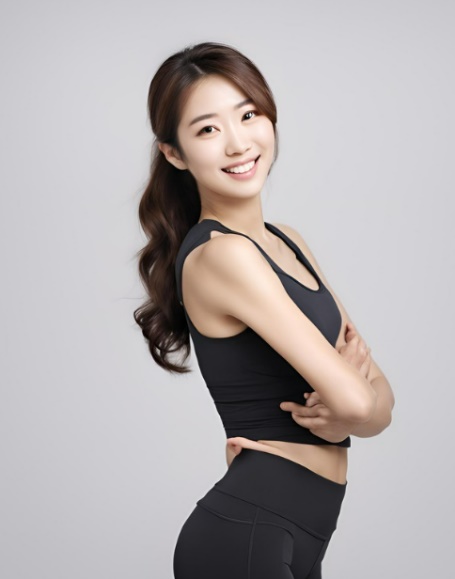 소통을 중시하는 인재 소통을 중시하는 인재 소통을 중시하는 인재 소통을 중시하는 인재 소통을 중시하는 인재 소통을 중시하는 인재 소통을 중시하는 인재 이민서입니다!이민서입니다!이민서입니다!이민서입니다!이민서입니다!이민서입니다!이민서입니다!이민서입니다!이민서입니다!이민서입니다!이민서입니다!이민서입니다!이민서입니다!이민서입니다!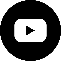 YOUTUBE : @필라여왕YOUTUBE : @필라여왕YOUTUBE : @필라여왕YOUTUBE : @필라여왕YOUTUBE : @필라여왕YOUTUBE : @필라여왕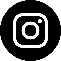 INSTAGRAM : @pilagirlkingINSTAGRAM : @pilagirlkingINSTAGRAM : @pilagirlkingINSTAGRAM : @pilagirlkingINSTAGRAM : @pilagirlkingINSTAGRAM : @pilagirlking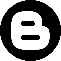 BLOG : blog.naver.com/pilagirlkingBLOG : blog.naver.com/pilagirlkingBLOG : blog.naver.com/pilagirlkingBLOG : blog.naver.com/pilagirlkingBLOG : blog.naver.com/pilagirlkingBLOG : blog.naver.com/pilagirlking인적사항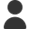 1999.5.15 (만 24세)1999.5.15 (만 24세)1999.5.15 (만 24세)1999.5.15 (만 24세)1999.5.15 (만 24세)1999.5.15 (만 24세)personal information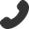 010.1234.5678010.1234.5678010.1234.5678010.1234.5678010.1234.5678010.1234.5678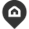 수원시 영통구 영통로 100 한빛아파트 101동 1000호 수원시 영통구 영통로 100 한빛아파트 101동 1000호 수원시 영통구 영통로 100 한빛아파트 101동 1000호 수원시 영통구 영통로 100 한빛아파트 101동 1000호 수원시 영통구 영통로 100 한빛아파트 101동 1000호 수원시 영통구 영통로 100 한빛아파트 101동 1000호 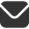 ektha08@naver.comektha08@naver.comektha08@naver.comektha08@naver.comektha08@naver.comektha08@naver.com학력사항학력사항영통고등학교영통고등학교영통고등학교영통고등학교············2014.03Education인문계열인문계열인문계열인문계열············2016.02경희대학교경희대학교경희대학교경희대학교············2016.03체육학과체육학과체육학과체육학과············2019.02자격증자격증Balanced BodyBalanced BodyBalanced BodyBalanced Body············2019.03LicenseSTOTT PILATES ® Certified InstructorSTOTT PILATES ® Certified InstructorSTOTT PILATES ® Certified InstructorSTOTT PILATES ® Certified Instructor············2020.09Polestar Pilates Instructor CertificationPolestar Pilates Instructor CertificationPolestar Pilates Instructor CertificationPolestar Pilates Instructor Certification············2022.06사회경험사회경험건강 플러스 필라테스 스튜디오, 서울건강 플러스 필라테스 스튜디오, 서울건강 플러스 필라테스 스튜디오, 서울건강 플러스 필라테스 스튜디오, 서울············2020.05Experience필라테스 강사 ㅣ 12개월필라테스 강사 ㅣ 12개월필라테스 강사 ㅣ 12개월필라테스 강사 ㅣ 12개월············2021.05활력 필라테스 센터, 수원활력 필라테스 센터, 수원활력 필라테스 센터, 수원활력 필라테스 센터, 수원············2021.07필라테스 강사 ㅣ 30개월필라테스 강사 ㅣ 30개월필라테스 강사 ㅣ 30개월필라테스 강사 ㅣ 30개월············2023.12기술기술PILATESPILATESSkillsYOGAYOGAWEIGHT WEIGHT TRAINNING TRAINNING 자기소개서자기소개서자기소개서자기소개서자기소개서자기소개서자기소개서자기소개서자기소개서자기소개서자기소개서자기소개서자기소개서자기소개서자기소개서자기소개서자기소개서자기소개서■ 성장과정■ 성장과정■ 성장과정■ 성장과정■ 성장과정■ 성장과정어릴 때부터 체육 활동에 큰 관심을 가졌습니다. 특히 체조와 무용에 흥미를 느꼈고, 이는 제 인생에서 중요한 역할을 하게 되었습니다. 고등학교 무용부 활동을 통해 자신의 몸을 표현하는 법을 배웠으며, 대학에서는 체육학을 전공하며 인체의 구조와 기능에 대한 심도 있는 지식을 쌓았습니다. 이후 필라테스에 매료되어 전문 교육을 받기 시작했고, 대학 졸업 후 '건강 플러스 필라테스 스튜디오'에서 강사로 경력을 시작했습니다.첫 직장에서 다양한 연령대와 체력을 가진 사람들을 가르치며 커뮤니케이션 능력과 개인별 맞춤 지도 능력을 향상시켰습니다. '활력 필라테스 센터'에서는 더 많은 수업을 담당하며 경험을 쌓고, 강사로서 제 역량을 발전시켰습니다. 저는 꾸준히 배우고 성장하며, 제 수업을 통해 사람들이 건강해지고 자신감을 얻도록 돕는 일에 큰 만족을 느낍니다. 앞으로도 필라테스 강사로서 긍정적인 영향을 확대해 나가고자 합니다.어릴 때부터 체육 활동에 큰 관심을 가졌습니다. 특히 체조와 무용에 흥미를 느꼈고, 이는 제 인생에서 중요한 역할을 하게 되었습니다. 고등학교 무용부 활동을 통해 자신의 몸을 표현하는 법을 배웠으며, 대학에서는 체육학을 전공하며 인체의 구조와 기능에 대한 심도 있는 지식을 쌓았습니다. 이후 필라테스에 매료되어 전문 교육을 받기 시작했고, 대학 졸업 후 '건강 플러스 필라테스 스튜디오'에서 강사로 경력을 시작했습니다.첫 직장에서 다양한 연령대와 체력을 가진 사람들을 가르치며 커뮤니케이션 능력과 개인별 맞춤 지도 능력을 향상시켰습니다. '활력 필라테스 센터'에서는 더 많은 수업을 담당하며 경험을 쌓고, 강사로서 제 역량을 발전시켰습니다. 저는 꾸준히 배우고 성장하며, 제 수업을 통해 사람들이 건강해지고 자신감을 얻도록 돕는 일에 큰 만족을 느낍니다. 앞으로도 필라테스 강사로서 긍정적인 영향을 확대해 나가고자 합니다.어릴 때부터 체육 활동에 큰 관심을 가졌습니다. 특히 체조와 무용에 흥미를 느꼈고, 이는 제 인생에서 중요한 역할을 하게 되었습니다. 고등학교 무용부 활동을 통해 자신의 몸을 표현하는 법을 배웠으며, 대학에서는 체육학을 전공하며 인체의 구조와 기능에 대한 심도 있는 지식을 쌓았습니다. 이후 필라테스에 매료되어 전문 교육을 받기 시작했고, 대학 졸업 후 '건강 플러스 필라테스 스튜디오'에서 강사로 경력을 시작했습니다.첫 직장에서 다양한 연령대와 체력을 가진 사람들을 가르치며 커뮤니케이션 능력과 개인별 맞춤 지도 능력을 향상시켰습니다. '활력 필라테스 센터'에서는 더 많은 수업을 담당하며 경험을 쌓고, 강사로서 제 역량을 발전시켰습니다. 저는 꾸준히 배우고 성장하며, 제 수업을 통해 사람들이 건강해지고 자신감을 얻도록 돕는 일에 큰 만족을 느낍니다. 앞으로도 필라테스 강사로서 긍정적인 영향을 확대해 나가고자 합니다.어릴 때부터 체육 활동에 큰 관심을 가졌습니다. 특히 체조와 무용에 흥미를 느꼈고, 이는 제 인생에서 중요한 역할을 하게 되었습니다. 고등학교 무용부 활동을 통해 자신의 몸을 표현하는 법을 배웠으며, 대학에서는 체육학을 전공하며 인체의 구조와 기능에 대한 심도 있는 지식을 쌓았습니다. 이후 필라테스에 매료되어 전문 교육을 받기 시작했고, 대학 졸업 후 '건강 플러스 필라테스 스튜디오'에서 강사로 경력을 시작했습니다.첫 직장에서 다양한 연령대와 체력을 가진 사람들을 가르치며 커뮤니케이션 능력과 개인별 맞춤 지도 능력을 향상시켰습니다. '활력 필라테스 센터'에서는 더 많은 수업을 담당하며 경험을 쌓고, 강사로서 제 역량을 발전시켰습니다. 저는 꾸준히 배우고 성장하며, 제 수업을 통해 사람들이 건강해지고 자신감을 얻도록 돕는 일에 큰 만족을 느낍니다. 앞으로도 필라테스 강사로서 긍정적인 영향을 확대해 나가고자 합니다.어릴 때부터 체육 활동에 큰 관심을 가졌습니다. 특히 체조와 무용에 흥미를 느꼈고, 이는 제 인생에서 중요한 역할을 하게 되었습니다. 고등학교 무용부 활동을 통해 자신의 몸을 표현하는 법을 배웠으며, 대학에서는 체육학을 전공하며 인체의 구조와 기능에 대한 심도 있는 지식을 쌓았습니다. 이후 필라테스에 매료되어 전문 교육을 받기 시작했고, 대학 졸업 후 '건강 플러스 필라테스 스튜디오'에서 강사로 경력을 시작했습니다.첫 직장에서 다양한 연령대와 체력을 가진 사람들을 가르치며 커뮤니케이션 능력과 개인별 맞춤 지도 능력을 향상시켰습니다. '활력 필라테스 센터'에서는 더 많은 수업을 담당하며 경험을 쌓고, 강사로서 제 역량을 발전시켰습니다. 저는 꾸준히 배우고 성장하며, 제 수업을 통해 사람들이 건강해지고 자신감을 얻도록 돕는 일에 큰 만족을 느낍니다. 앞으로도 필라테스 강사로서 긍정적인 영향을 확대해 나가고자 합니다.어릴 때부터 체육 활동에 큰 관심을 가졌습니다. 특히 체조와 무용에 흥미를 느꼈고, 이는 제 인생에서 중요한 역할을 하게 되었습니다. 고등학교 무용부 활동을 통해 자신의 몸을 표현하는 법을 배웠으며, 대학에서는 체육학을 전공하며 인체의 구조와 기능에 대한 심도 있는 지식을 쌓았습니다. 이후 필라테스에 매료되어 전문 교육을 받기 시작했고, 대학 졸업 후 '건강 플러스 필라테스 스튜디오'에서 강사로 경력을 시작했습니다.첫 직장에서 다양한 연령대와 체력을 가진 사람들을 가르치며 커뮤니케이션 능력과 개인별 맞춤 지도 능력을 향상시켰습니다. '활력 필라테스 센터'에서는 더 많은 수업을 담당하며 경험을 쌓고, 강사로서 제 역량을 발전시켰습니다. 저는 꾸준히 배우고 성장하며, 제 수업을 통해 사람들이 건강해지고 자신감을 얻도록 돕는 일에 큰 만족을 느낍니다. 앞으로도 필라테스 강사로서 긍정적인 영향을 확대해 나가고자 합니다.어릴 때부터 체육 활동에 큰 관심을 가졌습니다. 특히 체조와 무용에 흥미를 느꼈고, 이는 제 인생에서 중요한 역할을 하게 되었습니다. 고등학교 무용부 활동을 통해 자신의 몸을 표현하는 법을 배웠으며, 대학에서는 체육학을 전공하며 인체의 구조와 기능에 대한 심도 있는 지식을 쌓았습니다. 이후 필라테스에 매료되어 전문 교육을 받기 시작했고, 대학 졸업 후 '건강 플러스 필라테스 스튜디오'에서 강사로 경력을 시작했습니다.첫 직장에서 다양한 연령대와 체력을 가진 사람들을 가르치며 커뮤니케이션 능력과 개인별 맞춤 지도 능력을 향상시켰습니다. '활력 필라테스 센터'에서는 더 많은 수업을 담당하며 경험을 쌓고, 강사로서 제 역량을 발전시켰습니다. 저는 꾸준히 배우고 성장하며, 제 수업을 통해 사람들이 건강해지고 자신감을 얻도록 돕는 일에 큰 만족을 느낍니다. 앞으로도 필라테스 강사로서 긍정적인 영향을 확대해 나가고자 합니다.어릴 때부터 체육 활동에 큰 관심을 가졌습니다. 특히 체조와 무용에 흥미를 느꼈고, 이는 제 인생에서 중요한 역할을 하게 되었습니다. 고등학교 무용부 활동을 통해 자신의 몸을 표현하는 법을 배웠으며, 대학에서는 체육학을 전공하며 인체의 구조와 기능에 대한 심도 있는 지식을 쌓았습니다. 이후 필라테스에 매료되어 전문 교육을 받기 시작했고, 대학 졸업 후 '건강 플러스 필라테스 스튜디오'에서 강사로 경력을 시작했습니다.첫 직장에서 다양한 연령대와 체력을 가진 사람들을 가르치며 커뮤니케이션 능력과 개인별 맞춤 지도 능력을 향상시켰습니다. '활력 필라테스 센터'에서는 더 많은 수업을 담당하며 경험을 쌓고, 강사로서 제 역량을 발전시켰습니다. 저는 꾸준히 배우고 성장하며, 제 수업을 통해 사람들이 건강해지고 자신감을 얻도록 돕는 일에 큰 만족을 느낍니다. 앞으로도 필라테스 강사로서 긍정적인 영향을 확대해 나가고자 합니다.어릴 때부터 체육 활동에 큰 관심을 가졌습니다. 특히 체조와 무용에 흥미를 느꼈고, 이는 제 인생에서 중요한 역할을 하게 되었습니다. 고등학교 무용부 활동을 통해 자신의 몸을 표현하는 법을 배웠으며, 대학에서는 체육학을 전공하며 인체의 구조와 기능에 대한 심도 있는 지식을 쌓았습니다. 이후 필라테스에 매료되어 전문 교육을 받기 시작했고, 대학 졸업 후 '건강 플러스 필라테스 스튜디오'에서 강사로 경력을 시작했습니다.첫 직장에서 다양한 연령대와 체력을 가진 사람들을 가르치며 커뮤니케이션 능력과 개인별 맞춤 지도 능력을 향상시켰습니다. '활력 필라테스 센터'에서는 더 많은 수업을 담당하며 경험을 쌓고, 강사로서 제 역량을 발전시켰습니다. 저는 꾸준히 배우고 성장하며, 제 수업을 통해 사람들이 건강해지고 자신감을 얻도록 돕는 일에 큰 만족을 느낍니다. 앞으로도 필라테스 강사로서 긍정적인 영향을 확대해 나가고자 합니다.어릴 때부터 체육 활동에 큰 관심을 가졌습니다. 특히 체조와 무용에 흥미를 느꼈고, 이는 제 인생에서 중요한 역할을 하게 되었습니다. 고등학교 무용부 활동을 통해 자신의 몸을 표현하는 법을 배웠으며, 대학에서는 체육학을 전공하며 인체의 구조와 기능에 대한 심도 있는 지식을 쌓았습니다. 이후 필라테스에 매료되어 전문 교육을 받기 시작했고, 대학 졸업 후 '건강 플러스 필라테스 스튜디오'에서 강사로 경력을 시작했습니다.첫 직장에서 다양한 연령대와 체력을 가진 사람들을 가르치며 커뮤니케이션 능력과 개인별 맞춤 지도 능력을 향상시켰습니다. '활력 필라테스 센터'에서는 더 많은 수업을 담당하며 경험을 쌓고, 강사로서 제 역량을 발전시켰습니다. 저는 꾸준히 배우고 성장하며, 제 수업을 통해 사람들이 건강해지고 자신감을 얻도록 돕는 일에 큰 만족을 느낍니다. 앞으로도 필라테스 강사로서 긍정적인 영향을 확대해 나가고자 합니다.어릴 때부터 체육 활동에 큰 관심을 가졌습니다. 특히 체조와 무용에 흥미를 느꼈고, 이는 제 인생에서 중요한 역할을 하게 되었습니다. 고등학교 무용부 활동을 통해 자신의 몸을 표현하는 법을 배웠으며, 대학에서는 체육학을 전공하며 인체의 구조와 기능에 대한 심도 있는 지식을 쌓았습니다. 이후 필라테스에 매료되어 전문 교육을 받기 시작했고, 대학 졸업 후 '건강 플러스 필라테스 스튜디오'에서 강사로 경력을 시작했습니다.첫 직장에서 다양한 연령대와 체력을 가진 사람들을 가르치며 커뮤니케이션 능력과 개인별 맞춤 지도 능력을 향상시켰습니다. '활력 필라테스 센터'에서는 더 많은 수업을 담당하며 경험을 쌓고, 강사로서 제 역량을 발전시켰습니다. 저는 꾸준히 배우고 성장하며, 제 수업을 통해 사람들이 건강해지고 자신감을 얻도록 돕는 일에 큰 만족을 느낍니다. 앞으로도 필라테스 강사로서 긍정적인 영향을 확대해 나가고자 합니다.어릴 때부터 체육 활동에 큰 관심을 가졌습니다. 특히 체조와 무용에 흥미를 느꼈고, 이는 제 인생에서 중요한 역할을 하게 되었습니다. 고등학교 무용부 활동을 통해 자신의 몸을 표현하는 법을 배웠으며, 대학에서는 체육학을 전공하며 인체의 구조와 기능에 대한 심도 있는 지식을 쌓았습니다. 이후 필라테스에 매료되어 전문 교육을 받기 시작했고, 대학 졸업 후 '건강 플러스 필라테스 스튜디오'에서 강사로 경력을 시작했습니다.첫 직장에서 다양한 연령대와 체력을 가진 사람들을 가르치며 커뮤니케이션 능력과 개인별 맞춤 지도 능력을 향상시켰습니다. '활력 필라테스 센터'에서는 더 많은 수업을 담당하며 경험을 쌓고, 강사로서 제 역량을 발전시켰습니다. 저는 꾸준히 배우고 성장하며, 제 수업을 통해 사람들이 건강해지고 자신감을 얻도록 돕는 일에 큰 만족을 느낍니다. 앞으로도 필라테스 강사로서 긍정적인 영향을 확대해 나가고자 합니다.어릴 때부터 체육 활동에 큰 관심을 가졌습니다. 특히 체조와 무용에 흥미를 느꼈고, 이는 제 인생에서 중요한 역할을 하게 되었습니다. 고등학교 무용부 활동을 통해 자신의 몸을 표현하는 법을 배웠으며, 대학에서는 체육학을 전공하며 인체의 구조와 기능에 대한 심도 있는 지식을 쌓았습니다. 이후 필라테스에 매료되어 전문 교육을 받기 시작했고, 대학 졸업 후 '건강 플러스 필라테스 스튜디오'에서 강사로 경력을 시작했습니다.첫 직장에서 다양한 연령대와 체력을 가진 사람들을 가르치며 커뮤니케이션 능력과 개인별 맞춤 지도 능력을 향상시켰습니다. '활력 필라테스 센터'에서는 더 많은 수업을 담당하며 경험을 쌓고, 강사로서 제 역량을 발전시켰습니다. 저는 꾸준히 배우고 성장하며, 제 수업을 통해 사람들이 건강해지고 자신감을 얻도록 돕는 일에 큰 만족을 느낍니다. 앞으로도 필라테스 강사로서 긍정적인 영향을 확대해 나가고자 합니다.어릴 때부터 체육 활동에 큰 관심을 가졌습니다. 특히 체조와 무용에 흥미를 느꼈고, 이는 제 인생에서 중요한 역할을 하게 되었습니다. 고등학교 무용부 활동을 통해 자신의 몸을 표현하는 법을 배웠으며, 대학에서는 체육학을 전공하며 인체의 구조와 기능에 대한 심도 있는 지식을 쌓았습니다. 이후 필라테스에 매료되어 전문 교육을 받기 시작했고, 대학 졸업 후 '건강 플러스 필라테스 스튜디오'에서 강사로 경력을 시작했습니다.첫 직장에서 다양한 연령대와 체력을 가진 사람들을 가르치며 커뮤니케이션 능력과 개인별 맞춤 지도 능력을 향상시켰습니다. '활력 필라테스 센터'에서는 더 많은 수업을 담당하며 경험을 쌓고, 강사로서 제 역량을 발전시켰습니다. 저는 꾸준히 배우고 성장하며, 제 수업을 통해 사람들이 건강해지고 자신감을 얻도록 돕는 일에 큰 만족을 느낍니다. 앞으로도 필라테스 강사로서 긍정적인 영향을 확대해 나가고자 합니다.어릴 때부터 체육 활동에 큰 관심을 가졌습니다. 특히 체조와 무용에 흥미를 느꼈고, 이는 제 인생에서 중요한 역할을 하게 되었습니다. 고등학교 무용부 활동을 통해 자신의 몸을 표현하는 법을 배웠으며, 대학에서는 체육학을 전공하며 인체의 구조와 기능에 대한 심도 있는 지식을 쌓았습니다. 이후 필라테스에 매료되어 전문 교육을 받기 시작했고, 대학 졸업 후 '건강 플러스 필라테스 스튜디오'에서 강사로 경력을 시작했습니다.첫 직장에서 다양한 연령대와 체력을 가진 사람들을 가르치며 커뮤니케이션 능력과 개인별 맞춤 지도 능력을 향상시켰습니다. '활력 필라테스 센터'에서는 더 많은 수업을 담당하며 경험을 쌓고, 강사로서 제 역량을 발전시켰습니다. 저는 꾸준히 배우고 성장하며, 제 수업을 통해 사람들이 건강해지고 자신감을 얻도록 돕는 일에 큰 만족을 느낍니다. 앞으로도 필라테스 강사로서 긍정적인 영향을 확대해 나가고자 합니다.어릴 때부터 체육 활동에 큰 관심을 가졌습니다. 특히 체조와 무용에 흥미를 느꼈고, 이는 제 인생에서 중요한 역할을 하게 되었습니다. 고등학교 무용부 활동을 통해 자신의 몸을 표현하는 법을 배웠으며, 대학에서는 체육학을 전공하며 인체의 구조와 기능에 대한 심도 있는 지식을 쌓았습니다. 이후 필라테스에 매료되어 전문 교육을 받기 시작했고, 대학 졸업 후 '건강 플러스 필라테스 스튜디오'에서 강사로 경력을 시작했습니다.첫 직장에서 다양한 연령대와 체력을 가진 사람들을 가르치며 커뮤니케이션 능력과 개인별 맞춤 지도 능력을 향상시켰습니다. '활력 필라테스 센터'에서는 더 많은 수업을 담당하며 경험을 쌓고, 강사로서 제 역량을 발전시켰습니다. 저는 꾸준히 배우고 성장하며, 제 수업을 통해 사람들이 건강해지고 자신감을 얻도록 돕는 일에 큰 만족을 느낍니다. 앞으로도 필라테스 강사로서 긍정적인 영향을 확대해 나가고자 합니다.어릴 때부터 체육 활동에 큰 관심을 가졌습니다. 특히 체조와 무용에 흥미를 느꼈고, 이는 제 인생에서 중요한 역할을 하게 되었습니다. 고등학교 무용부 활동을 통해 자신의 몸을 표현하는 법을 배웠으며, 대학에서는 체육학을 전공하며 인체의 구조와 기능에 대한 심도 있는 지식을 쌓았습니다. 이후 필라테스에 매료되어 전문 교육을 받기 시작했고, 대학 졸업 후 '건강 플러스 필라테스 스튜디오'에서 강사로 경력을 시작했습니다.첫 직장에서 다양한 연령대와 체력을 가진 사람들을 가르치며 커뮤니케이션 능력과 개인별 맞춤 지도 능력을 향상시켰습니다. '활력 필라테스 센터'에서는 더 많은 수업을 담당하며 경험을 쌓고, 강사로서 제 역량을 발전시켰습니다. 저는 꾸준히 배우고 성장하며, 제 수업을 통해 사람들이 건강해지고 자신감을 얻도록 돕는 일에 큰 만족을 느낍니다. 앞으로도 필라테스 강사로서 긍정적인 영향을 확대해 나가고자 합니다.어릴 때부터 체육 활동에 큰 관심을 가졌습니다. 특히 체조와 무용에 흥미를 느꼈고, 이는 제 인생에서 중요한 역할을 하게 되었습니다. 고등학교 무용부 활동을 통해 자신의 몸을 표현하는 법을 배웠으며, 대학에서는 체육학을 전공하며 인체의 구조와 기능에 대한 심도 있는 지식을 쌓았습니다. 이후 필라테스에 매료되어 전문 교육을 받기 시작했고, 대학 졸업 후 '건강 플러스 필라테스 스튜디오'에서 강사로 경력을 시작했습니다.첫 직장에서 다양한 연령대와 체력을 가진 사람들을 가르치며 커뮤니케이션 능력과 개인별 맞춤 지도 능력을 향상시켰습니다. '활력 필라테스 센터'에서는 더 많은 수업을 담당하며 경험을 쌓고, 강사로서 제 역량을 발전시켰습니다. 저는 꾸준히 배우고 성장하며, 제 수업을 통해 사람들이 건강해지고 자신감을 얻도록 돕는 일에 큰 만족을 느낍니다. 앞으로도 필라테스 강사로서 긍정적인 영향을 확대해 나가고자 합니다.어릴 때부터 체육 활동에 큰 관심을 가졌습니다. 특히 체조와 무용에 흥미를 느꼈고, 이는 제 인생에서 중요한 역할을 하게 되었습니다. 고등학교 무용부 활동을 통해 자신의 몸을 표현하는 법을 배웠으며, 대학에서는 체육학을 전공하며 인체의 구조와 기능에 대한 심도 있는 지식을 쌓았습니다. 이후 필라테스에 매료되어 전문 교육을 받기 시작했고, 대학 졸업 후 '건강 플러스 필라테스 스튜디오'에서 강사로 경력을 시작했습니다.첫 직장에서 다양한 연령대와 체력을 가진 사람들을 가르치며 커뮤니케이션 능력과 개인별 맞춤 지도 능력을 향상시켰습니다. '활력 필라테스 센터'에서는 더 많은 수업을 담당하며 경험을 쌓고, 강사로서 제 역량을 발전시켰습니다. 저는 꾸준히 배우고 성장하며, 제 수업을 통해 사람들이 건강해지고 자신감을 얻도록 돕는 일에 큰 만족을 느낍니다. 앞으로도 필라테스 강사로서 긍정적인 영향을 확대해 나가고자 합니다.어릴 때부터 체육 활동에 큰 관심을 가졌습니다. 특히 체조와 무용에 흥미를 느꼈고, 이는 제 인생에서 중요한 역할을 하게 되었습니다. 고등학교 무용부 활동을 통해 자신의 몸을 표현하는 법을 배웠으며, 대학에서는 체육학을 전공하며 인체의 구조와 기능에 대한 심도 있는 지식을 쌓았습니다. 이후 필라테스에 매료되어 전문 교육을 받기 시작했고, 대학 졸업 후 '건강 플러스 필라테스 스튜디오'에서 강사로 경력을 시작했습니다.첫 직장에서 다양한 연령대와 체력을 가진 사람들을 가르치며 커뮤니케이션 능력과 개인별 맞춤 지도 능력을 향상시켰습니다. '활력 필라테스 센터'에서는 더 많은 수업을 담당하며 경험을 쌓고, 강사로서 제 역량을 발전시켰습니다. 저는 꾸준히 배우고 성장하며, 제 수업을 통해 사람들이 건강해지고 자신감을 얻도록 돕는 일에 큰 만족을 느낍니다. 앞으로도 필라테스 강사로서 긍정적인 영향을 확대해 나가고자 합니다.어릴 때부터 체육 활동에 큰 관심을 가졌습니다. 특히 체조와 무용에 흥미를 느꼈고, 이는 제 인생에서 중요한 역할을 하게 되었습니다. 고등학교 무용부 활동을 통해 자신의 몸을 표현하는 법을 배웠으며, 대학에서는 체육학을 전공하며 인체의 구조와 기능에 대한 심도 있는 지식을 쌓았습니다. 이후 필라테스에 매료되어 전문 교육을 받기 시작했고, 대학 졸업 후 '건강 플러스 필라테스 스튜디오'에서 강사로 경력을 시작했습니다.첫 직장에서 다양한 연령대와 체력을 가진 사람들을 가르치며 커뮤니케이션 능력과 개인별 맞춤 지도 능력을 향상시켰습니다. '활력 필라테스 센터'에서는 더 많은 수업을 담당하며 경험을 쌓고, 강사로서 제 역량을 발전시켰습니다. 저는 꾸준히 배우고 성장하며, 제 수업을 통해 사람들이 건강해지고 자신감을 얻도록 돕는 일에 큰 만족을 느낍니다. 앞으로도 필라테스 강사로서 긍정적인 영향을 확대해 나가고자 합니다.어릴 때부터 체육 활동에 큰 관심을 가졌습니다. 특히 체조와 무용에 흥미를 느꼈고, 이는 제 인생에서 중요한 역할을 하게 되었습니다. 고등학교 무용부 활동을 통해 자신의 몸을 표현하는 법을 배웠으며, 대학에서는 체육학을 전공하며 인체의 구조와 기능에 대한 심도 있는 지식을 쌓았습니다. 이후 필라테스에 매료되어 전문 교육을 받기 시작했고, 대학 졸업 후 '건강 플러스 필라테스 스튜디오'에서 강사로 경력을 시작했습니다.첫 직장에서 다양한 연령대와 체력을 가진 사람들을 가르치며 커뮤니케이션 능력과 개인별 맞춤 지도 능력을 향상시켰습니다. '활력 필라테스 센터'에서는 더 많은 수업을 담당하며 경험을 쌓고, 강사로서 제 역량을 발전시켰습니다. 저는 꾸준히 배우고 성장하며, 제 수업을 통해 사람들이 건강해지고 자신감을 얻도록 돕는 일에 큰 만족을 느낍니다. 앞으로도 필라테스 강사로서 긍정적인 영향을 확대해 나가고자 합니다.어릴 때부터 체육 활동에 큰 관심을 가졌습니다. 특히 체조와 무용에 흥미를 느꼈고, 이는 제 인생에서 중요한 역할을 하게 되었습니다. 고등학교 무용부 활동을 통해 자신의 몸을 표현하는 법을 배웠으며, 대학에서는 체육학을 전공하며 인체의 구조와 기능에 대한 심도 있는 지식을 쌓았습니다. 이후 필라테스에 매료되어 전문 교육을 받기 시작했고, 대학 졸업 후 '건강 플러스 필라테스 스튜디오'에서 강사로 경력을 시작했습니다.첫 직장에서 다양한 연령대와 체력을 가진 사람들을 가르치며 커뮤니케이션 능력과 개인별 맞춤 지도 능력을 향상시켰습니다. '활력 필라테스 센터'에서는 더 많은 수업을 담당하며 경험을 쌓고, 강사로서 제 역량을 발전시켰습니다. 저는 꾸준히 배우고 성장하며, 제 수업을 통해 사람들이 건강해지고 자신감을 얻도록 돕는 일에 큰 만족을 느낍니다. 앞으로도 필라테스 강사로서 긍정적인 영향을 확대해 나가고자 합니다.어릴 때부터 체육 활동에 큰 관심을 가졌습니다. 특히 체조와 무용에 흥미를 느꼈고, 이는 제 인생에서 중요한 역할을 하게 되었습니다. 고등학교 무용부 활동을 통해 자신의 몸을 표현하는 법을 배웠으며, 대학에서는 체육학을 전공하며 인체의 구조와 기능에 대한 심도 있는 지식을 쌓았습니다. 이후 필라테스에 매료되어 전문 교육을 받기 시작했고, 대학 졸업 후 '건강 플러스 필라테스 스튜디오'에서 강사로 경력을 시작했습니다.첫 직장에서 다양한 연령대와 체력을 가진 사람들을 가르치며 커뮤니케이션 능력과 개인별 맞춤 지도 능력을 향상시켰습니다. '활력 필라테스 센터'에서는 더 많은 수업을 담당하며 경험을 쌓고, 강사로서 제 역량을 발전시켰습니다. 저는 꾸준히 배우고 성장하며, 제 수업을 통해 사람들이 건강해지고 자신감을 얻도록 돕는 일에 큰 만족을 느낍니다. 앞으로도 필라테스 강사로서 긍정적인 영향을 확대해 나가고자 합니다.어릴 때부터 체육 활동에 큰 관심을 가졌습니다. 특히 체조와 무용에 흥미를 느꼈고, 이는 제 인생에서 중요한 역할을 하게 되었습니다. 고등학교 무용부 활동을 통해 자신의 몸을 표현하는 법을 배웠으며, 대학에서는 체육학을 전공하며 인체의 구조와 기능에 대한 심도 있는 지식을 쌓았습니다. 이후 필라테스에 매료되어 전문 교육을 받기 시작했고, 대학 졸업 후 '건강 플러스 필라테스 스튜디오'에서 강사로 경력을 시작했습니다.첫 직장에서 다양한 연령대와 체력을 가진 사람들을 가르치며 커뮤니케이션 능력과 개인별 맞춤 지도 능력을 향상시켰습니다. '활력 필라테스 센터'에서는 더 많은 수업을 담당하며 경험을 쌓고, 강사로서 제 역량을 발전시켰습니다. 저는 꾸준히 배우고 성장하며, 제 수업을 통해 사람들이 건강해지고 자신감을 얻도록 돕는 일에 큰 만족을 느낍니다. 앞으로도 필라테스 강사로서 긍정적인 영향을 확대해 나가고자 합니다.어릴 때부터 체육 활동에 큰 관심을 가졌습니다. 특히 체조와 무용에 흥미를 느꼈고, 이는 제 인생에서 중요한 역할을 하게 되었습니다. 고등학교 무용부 활동을 통해 자신의 몸을 표현하는 법을 배웠으며, 대학에서는 체육학을 전공하며 인체의 구조와 기능에 대한 심도 있는 지식을 쌓았습니다. 이후 필라테스에 매료되어 전문 교육을 받기 시작했고, 대학 졸업 후 '건강 플러스 필라테스 스튜디오'에서 강사로 경력을 시작했습니다.첫 직장에서 다양한 연령대와 체력을 가진 사람들을 가르치며 커뮤니케이션 능력과 개인별 맞춤 지도 능력을 향상시켰습니다. '활력 필라테스 센터'에서는 더 많은 수업을 담당하며 경험을 쌓고, 강사로서 제 역량을 발전시켰습니다. 저는 꾸준히 배우고 성장하며, 제 수업을 통해 사람들이 건강해지고 자신감을 얻도록 돕는 일에 큰 만족을 느낍니다. 앞으로도 필라테스 강사로서 긍정적인 영향을 확대해 나가고자 합니다.어릴 때부터 체육 활동에 큰 관심을 가졌습니다. 특히 체조와 무용에 흥미를 느꼈고, 이는 제 인생에서 중요한 역할을 하게 되었습니다. 고등학교 무용부 활동을 통해 자신의 몸을 표현하는 법을 배웠으며, 대학에서는 체육학을 전공하며 인체의 구조와 기능에 대한 심도 있는 지식을 쌓았습니다. 이후 필라테스에 매료되어 전문 교육을 받기 시작했고, 대학 졸업 후 '건강 플러스 필라테스 스튜디오'에서 강사로 경력을 시작했습니다.첫 직장에서 다양한 연령대와 체력을 가진 사람들을 가르치며 커뮤니케이션 능력과 개인별 맞춤 지도 능력을 향상시켰습니다. '활력 필라테스 센터'에서는 더 많은 수업을 담당하며 경험을 쌓고, 강사로서 제 역량을 발전시켰습니다. 저는 꾸준히 배우고 성장하며, 제 수업을 통해 사람들이 건강해지고 자신감을 얻도록 돕는 일에 큰 만족을 느낍니다. 앞으로도 필라테스 강사로서 긍정적인 영향을 확대해 나가고자 합니다.어릴 때부터 체육 활동에 큰 관심을 가졌습니다. 특히 체조와 무용에 흥미를 느꼈고, 이는 제 인생에서 중요한 역할을 하게 되었습니다. 고등학교 무용부 활동을 통해 자신의 몸을 표현하는 법을 배웠으며, 대학에서는 체육학을 전공하며 인체의 구조와 기능에 대한 심도 있는 지식을 쌓았습니다. 이후 필라테스에 매료되어 전문 교육을 받기 시작했고, 대학 졸업 후 '건강 플러스 필라테스 스튜디오'에서 강사로 경력을 시작했습니다.첫 직장에서 다양한 연령대와 체력을 가진 사람들을 가르치며 커뮤니케이션 능력과 개인별 맞춤 지도 능력을 향상시켰습니다. '활력 필라테스 센터'에서는 더 많은 수업을 담당하며 경험을 쌓고, 강사로서 제 역량을 발전시켰습니다. 저는 꾸준히 배우고 성장하며, 제 수업을 통해 사람들이 건강해지고 자신감을 얻도록 돕는 일에 큰 만족을 느낍니다. 앞으로도 필라테스 강사로서 긍정적인 영향을 확대해 나가고자 합니다.어릴 때부터 체육 활동에 큰 관심을 가졌습니다. 특히 체조와 무용에 흥미를 느꼈고, 이는 제 인생에서 중요한 역할을 하게 되었습니다. 고등학교 무용부 활동을 통해 자신의 몸을 표현하는 법을 배웠으며, 대학에서는 체육학을 전공하며 인체의 구조와 기능에 대한 심도 있는 지식을 쌓았습니다. 이후 필라테스에 매료되어 전문 교육을 받기 시작했고, 대학 졸업 후 '건강 플러스 필라테스 스튜디오'에서 강사로 경력을 시작했습니다.첫 직장에서 다양한 연령대와 체력을 가진 사람들을 가르치며 커뮤니케이션 능력과 개인별 맞춤 지도 능력을 향상시켰습니다. '활력 필라테스 센터'에서는 더 많은 수업을 담당하며 경험을 쌓고, 강사로서 제 역량을 발전시켰습니다. 저는 꾸준히 배우고 성장하며, 제 수업을 통해 사람들이 건강해지고 자신감을 얻도록 돕는 일에 큰 만족을 느낍니다. 앞으로도 필라테스 강사로서 긍정적인 영향을 확대해 나가고자 합니다.어릴 때부터 체육 활동에 큰 관심을 가졌습니다. 특히 체조와 무용에 흥미를 느꼈고, 이는 제 인생에서 중요한 역할을 하게 되었습니다. 고등학교 무용부 활동을 통해 자신의 몸을 표현하는 법을 배웠으며, 대학에서는 체육학을 전공하며 인체의 구조와 기능에 대한 심도 있는 지식을 쌓았습니다. 이후 필라테스에 매료되어 전문 교육을 받기 시작했고, 대학 졸업 후 '건강 플러스 필라테스 스튜디오'에서 강사로 경력을 시작했습니다.첫 직장에서 다양한 연령대와 체력을 가진 사람들을 가르치며 커뮤니케이션 능력과 개인별 맞춤 지도 능력을 향상시켰습니다. '활력 필라테스 센터'에서는 더 많은 수업을 담당하며 경험을 쌓고, 강사로서 제 역량을 발전시켰습니다. 저는 꾸준히 배우고 성장하며, 제 수업을 통해 사람들이 건강해지고 자신감을 얻도록 돕는 일에 큰 만족을 느낍니다. 앞으로도 필라테스 강사로서 긍정적인 영향을 확대해 나가고자 합니다.어릴 때부터 체육 활동에 큰 관심을 가졌습니다. 특히 체조와 무용에 흥미를 느꼈고, 이는 제 인생에서 중요한 역할을 하게 되었습니다. 고등학교 무용부 활동을 통해 자신의 몸을 표현하는 법을 배웠으며, 대학에서는 체육학을 전공하며 인체의 구조와 기능에 대한 심도 있는 지식을 쌓았습니다. 이후 필라테스에 매료되어 전문 교육을 받기 시작했고, 대학 졸업 후 '건강 플러스 필라테스 스튜디오'에서 강사로 경력을 시작했습니다.첫 직장에서 다양한 연령대와 체력을 가진 사람들을 가르치며 커뮤니케이션 능력과 개인별 맞춤 지도 능력을 향상시켰습니다. '활력 필라테스 센터'에서는 더 많은 수업을 담당하며 경험을 쌓고, 강사로서 제 역량을 발전시켰습니다. 저는 꾸준히 배우고 성장하며, 제 수업을 통해 사람들이 건강해지고 자신감을 얻도록 돕는 일에 큰 만족을 느낍니다. 앞으로도 필라테스 강사로서 긍정적인 영향을 확대해 나가고자 합니다.어릴 때부터 체육 활동에 큰 관심을 가졌습니다. 특히 체조와 무용에 흥미를 느꼈고, 이는 제 인생에서 중요한 역할을 하게 되었습니다. 고등학교 무용부 활동을 통해 자신의 몸을 표현하는 법을 배웠으며, 대학에서는 체육학을 전공하며 인체의 구조와 기능에 대한 심도 있는 지식을 쌓았습니다. 이후 필라테스에 매료되어 전문 교육을 받기 시작했고, 대학 졸업 후 '건강 플러스 필라테스 스튜디오'에서 강사로 경력을 시작했습니다.첫 직장에서 다양한 연령대와 체력을 가진 사람들을 가르치며 커뮤니케이션 능력과 개인별 맞춤 지도 능력을 향상시켰습니다. '활력 필라테스 센터'에서는 더 많은 수업을 담당하며 경험을 쌓고, 강사로서 제 역량을 발전시켰습니다. 저는 꾸준히 배우고 성장하며, 제 수업을 통해 사람들이 건강해지고 자신감을 얻도록 돕는 일에 큰 만족을 느낍니다. 앞으로도 필라테스 강사로서 긍정적인 영향을 확대해 나가고자 합니다.어릴 때부터 체육 활동에 큰 관심을 가졌습니다. 특히 체조와 무용에 흥미를 느꼈고, 이는 제 인생에서 중요한 역할을 하게 되었습니다. 고등학교 무용부 활동을 통해 자신의 몸을 표현하는 법을 배웠으며, 대학에서는 체육학을 전공하며 인체의 구조와 기능에 대한 심도 있는 지식을 쌓았습니다. 이후 필라테스에 매료되어 전문 교육을 받기 시작했고, 대학 졸업 후 '건강 플러스 필라테스 스튜디오'에서 강사로 경력을 시작했습니다.첫 직장에서 다양한 연령대와 체력을 가진 사람들을 가르치며 커뮤니케이션 능력과 개인별 맞춤 지도 능력을 향상시켰습니다. '활력 필라테스 센터'에서는 더 많은 수업을 담당하며 경험을 쌓고, 강사로서 제 역량을 발전시켰습니다. 저는 꾸준히 배우고 성장하며, 제 수업을 통해 사람들이 건강해지고 자신감을 얻도록 돕는 일에 큰 만족을 느낍니다. 앞으로도 필라테스 강사로서 긍정적인 영향을 확대해 나가고자 합니다.어릴 때부터 체육 활동에 큰 관심을 가졌습니다. 특히 체조와 무용에 흥미를 느꼈고, 이는 제 인생에서 중요한 역할을 하게 되었습니다. 고등학교 무용부 활동을 통해 자신의 몸을 표현하는 법을 배웠으며, 대학에서는 체육학을 전공하며 인체의 구조와 기능에 대한 심도 있는 지식을 쌓았습니다. 이후 필라테스에 매료되어 전문 교육을 받기 시작했고, 대학 졸업 후 '건강 플러스 필라테스 스튜디오'에서 강사로 경력을 시작했습니다.첫 직장에서 다양한 연령대와 체력을 가진 사람들을 가르치며 커뮤니케이션 능력과 개인별 맞춤 지도 능력을 향상시켰습니다. '활력 필라테스 센터'에서는 더 많은 수업을 담당하며 경험을 쌓고, 강사로서 제 역량을 발전시켰습니다. 저는 꾸준히 배우고 성장하며, 제 수업을 통해 사람들이 건강해지고 자신감을 얻도록 돕는 일에 큰 만족을 느낍니다. 앞으로도 필라테스 강사로서 긍정적인 영향을 확대해 나가고자 합니다.어릴 때부터 체육 활동에 큰 관심을 가졌습니다. 특히 체조와 무용에 흥미를 느꼈고, 이는 제 인생에서 중요한 역할을 하게 되었습니다. 고등학교 무용부 활동을 통해 자신의 몸을 표현하는 법을 배웠으며, 대학에서는 체육학을 전공하며 인체의 구조와 기능에 대한 심도 있는 지식을 쌓았습니다. 이후 필라테스에 매료되어 전문 교육을 받기 시작했고, 대학 졸업 후 '건강 플러스 필라테스 스튜디오'에서 강사로 경력을 시작했습니다.첫 직장에서 다양한 연령대와 체력을 가진 사람들을 가르치며 커뮤니케이션 능력과 개인별 맞춤 지도 능력을 향상시켰습니다. '활력 필라테스 센터'에서는 더 많은 수업을 담당하며 경험을 쌓고, 강사로서 제 역량을 발전시켰습니다. 저는 꾸준히 배우고 성장하며, 제 수업을 통해 사람들이 건강해지고 자신감을 얻도록 돕는 일에 큰 만족을 느낍니다. 앞으로도 필라테스 강사로서 긍정적인 영향을 확대해 나가고자 합니다.어릴 때부터 체육 활동에 큰 관심을 가졌습니다. 특히 체조와 무용에 흥미를 느꼈고, 이는 제 인생에서 중요한 역할을 하게 되었습니다. 고등학교 무용부 활동을 통해 자신의 몸을 표현하는 법을 배웠으며, 대학에서는 체육학을 전공하며 인체의 구조와 기능에 대한 심도 있는 지식을 쌓았습니다. 이후 필라테스에 매료되어 전문 교육을 받기 시작했고, 대학 졸업 후 '건강 플러스 필라테스 스튜디오'에서 강사로 경력을 시작했습니다.첫 직장에서 다양한 연령대와 체력을 가진 사람들을 가르치며 커뮤니케이션 능력과 개인별 맞춤 지도 능력을 향상시켰습니다. '활력 필라테스 센터'에서는 더 많은 수업을 담당하며 경험을 쌓고, 강사로서 제 역량을 발전시켰습니다. 저는 꾸준히 배우고 성장하며, 제 수업을 통해 사람들이 건강해지고 자신감을 얻도록 돕는 일에 큰 만족을 느낍니다. 앞으로도 필라테스 강사로서 긍정적인 영향을 확대해 나가고자 합니다.어릴 때부터 체육 활동에 큰 관심을 가졌습니다. 특히 체조와 무용에 흥미를 느꼈고, 이는 제 인생에서 중요한 역할을 하게 되었습니다. 고등학교 무용부 활동을 통해 자신의 몸을 표현하는 법을 배웠으며, 대학에서는 체육학을 전공하며 인체의 구조와 기능에 대한 심도 있는 지식을 쌓았습니다. 이후 필라테스에 매료되어 전문 교육을 받기 시작했고, 대학 졸업 후 '건강 플러스 필라테스 스튜디오'에서 강사로 경력을 시작했습니다.첫 직장에서 다양한 연령대와 체력을 가진 사람들을 가르치며 커뮤니케이션 능력과 개인별 맞춤 지도 능력을 향상시켰습니다. '활력 필라테스 센터'에서는 더 많은 수업을 담당하며 경험을 쌓고, 강사로서 제 역량을 발전시켰습니다. 저는 꾸준히 배우고 성장하며, 제 수업을 통해 사람들이 건강해지고 자신감을 얻도록 돕는 일에 큰 만족을 느낍니다. 앞으로도 필라테스 강사로서 긍정적인 영향을 확대해 나가고자 합니다.어릴 때부터 체육 활동에 큰 관심을 가졌습니다. 특히 체조와 무용에 흥미를 느꼈고, 이는 제 인생에서 중요한 역할을 하게 되었습니다. 고등학교 무용부 활동을 통해 자신의 몸을 표현하는 법을 배웠으며, 대학에서는 체육학을 전공하며 인체의 구조와 기능에 대한 심도 있는 지식을 쌓았습니다. 이후 필라테스에 매료되어 전문 교육을 받기 시작했고, 대학 졸업 후 '건강 플러스 필라테스 스튜디오'에서 강사로 경력을 시작했습니다.첫 직장에서 다양한 연령대와 체력을 가진 사람들을 가르치며 커뮤니케이션 능력과 개인별 맞춤 지도 능력을 향상시켰습니다. '활력 필라테스 센터'에서는 더 많은 수업을 담당하며 경험을 쌓고, 강사로서 제 역량을 발전시켰습니다. 저는 꾸준히 배우고 성장하며, 제 수업을 통해 사람들이 건강해지고 자신감을 얻도록 돕는 일에 큰 만족을 느낍니다. 앞으로도 필라테스 강사로서 긍정적인 영향을 확대해 나가고자 합니다.어릴 때부터 체육 활동에 큰 관심을 가졌습니다. 특히 체조와 무용에 흥미를 느꼈고, 이는 제 인생에서 중요한 역할을 하게 되었습니다. 고등학교 무용부 활동을 통해 자신의 몸을 표현하는 법을 배웠으며, 대학에서는 체육학을 전공하며 인체의 구조와 기능에 대한 심도 있는 지식을 쌓았습니다. 이후 필라테스에 매료되어 전문 교육을 받기 시작했고, 대학 졸업 후 '건강 플러스 필라테스 스튜디오'에서 강사로 경력을 시작했습니다.첫 직장에서 다양한 연령대와 체력을 가진 사람들을 가르치며 커뮤니케이션 능력과 개인별 맞춤 지도 능력을 향상시켰습니다. '활력 필라테스 센터'에서는 더 많은 수업을 담당하며 경험을 쌓고, 강사로서 제 역량을 발전시켰습니다. 저는 꾸준히 배우고 성장하며, 제 수업을 통해 사람들이 건강해지고 자신감을 얻도록 돕는 일에 큰 만족을 느낍니다. 앞으로도 필라테스 강사로서 긍정적인 영향을 확대해 나가고자 합니다.어릴 때부터 체육 활동에 큰 관심을 가졌습니다. 특히 체조와 무용에 흥미를 느꼈고, 이는 제 인생에서 중요한 역할을 하게 되었습니다. 고등학교 무용부 활동을 통해 자신의 몸을 표현하는 법을 배웠으며, 대학에서는 체육학을 전공하며 인체의 구조와 기능에 대한 심도 있는 지식을 쌓았습니다. 이후 필라테스에 매료되어 전문 교육을 받기 시작했고, 대학 졸업 후 '건강 플러스 필라테스 스튜디오'에서 강사로 경력을 시작했습니다.첫 직장에서 다양한 연령대와 체력을 가진 사람들을 가르치며 커뮤니케이션 능력과 개인별 맞춤 지도 능력을 향상시켰습니다. '활력 필라테스 센터'에서는 더 많은 수업을 담당하며 경험을 쌓고, 강사로서 제 역량을 발전시켰습니다. 저는 꾸준히 배우고 성장하며, 제 수업을 통해 사람들이 건강해지고 자신감을 얻도록 돕는 일에 큰 만족을 느낍니다. 앞으로도 필라테스 강사로서 긍정적인 영향을 확대해 나가고자 합니다.어릴 때부터 체육 활동에 큰 관심을 가졌습니다. 특히 체조와 무용에 흥미를 느꼈고, 이는 제 인생에서 중요한 역할을 하게 되었습니다. 고등학교 무용부 활동을 통해 자신의 몸을 표현하는 법을 배웠으며, 대학에서는 체육학을 전공하며 인체의 구조와 기능에 대한 심도 있는 지식을 쌓았습니다. 이후 필라테스에 매료되어 전문 교육을 받기 시작했고, 대학 졸업 후 '건강 플러스 필라테스 스튜디오'에서 강사로 경력을 시작했습니다.첫 직장에서 다양한 연령대와 체력을 가진 사람들을 가르치며 커뮤니케이션 능력과 개인별 맞춤 지도 능력을 향상시켰습니다. '활력 필라테스 센터'에서는 더 많은 수업을 담당하며 경험을 쌓고, 강사로서 제 역량을 발전시켰습니다. 저는 꾸준히 배우고 성장하며, 제 수업을 통해 사람들이 건강해지고 자신감을 얻도록 돕는 일에 큰 만족을 느낍니다. 앞으로도 필라테스 강사로서 긍정적인 영향을 확대해 나가고자 합니다.어릴 때부터 체육 활동에 큰 관심을 가졌습니다. 특히 체조와 무용에 흥미를 느꼈고, 이는 제 인생에서 중요한 역할을 하게 되었습니다. 고등학교 무용부 활동을 통해 자신의 몸을 표현하는 법을 배웠으며, 대학에서는 체육학을 전공하며 인체의 구조와 기능에 대한 심도 있는 지식을 쌓았습니다. 이후 필라테스에 매료되어 전문 교육을 받기 시작했고, 대학 졸업 후 '건강 플러스 필라테스 스튜디오'에서 강사로 경력을 시작했습니다.첫 직장에서 다양한 연령대와 체력을 가진 사람들을 가르치며 커뮤니케이션 능력과 개인별 맞춤 지도 능력을 향상시켰습니다. '활력 필라테스 센터'에서는 더 많은 수업을 담당하며 경험을 쌓고, 강사로서 제 역량을 발전시켰습니다. 저는 꾸준히 배우고 성장하며, 제 수업을 통해 사람들이 건강해지고 자신감을 얻도록 돕는 일에 큰 만족을 느낍니다. 앞으로도 필라테스 강사로서 긍정적인 영향을 확대해 나가고자 합니다.어릴 때부터 체육 활동에 큰 관심을 가졌습니다. 특히 체조와 무용에 흥미를 느꼈고, 이는 제 인생에서 중요한 역할을 하게 되었습니다. 고등학교 무용부 활동을 통해 자신의 몸을 표현하는 법을 배웠으며, 대학에서는 체육학을 전공하며 인체의 구조와 기능에 대한 심도 있는 지식을 쌓았습니다. 이후 필라테스에 매료되어 전문 교육을 받기 시작했고, 대학 졸업 후 '건강 플러스 필라테스 스튜디오'에서 강사로 경력을 시작했습니다.첫 직장에서 다양한 연령대와 체력을 가진 사람들을 가르치며 커뮤니케이션 능력과 개인별 맞춤 지도 능력을 향상시켰습니다. '활력 필라테스 센터'에서는 더 많은 수업을 담당하며 경험을 쌓고, 강사로서 제 역량을 발전시켰습니다. 저는 꾸준히 배우고 성장하며, 제 수업을 통해 사람들이 건강해지고 자신감을 얻도록 돕는 일에 큰 만족을 느낍니다. 앞으로도 필라테스 강사로서 긍정적인 영향을 확대해 나가고자 합니다.어릴 때부터 체육 활동에 큰 관심을 가졌습니다. 특히 체조와 무용에 흥미를 느꼈고, 이는 제 인생에서 중요한 역할을 하게 되었습니다. 고등학교 무용부 활동을 통해 자신의 몸을 표현하는 법을 배웠으며, 대학에서는 체육학을 전공하며 인체의 구조와 기능에 대한 심도 있는 지식을 쌓았습니다. 이후 필라테스에 매료되어 전문 교육을 받기 시작했고, 대학 졸업 후 '건강 플러스 필라테스 스튜디오'에서 강사로 경력을 시작했습니다.첫 직장에서 다양한 연령대와 체력을 가진 사람들을 가르치며 커뮤니케이션 능력과 개인별 맞춤 지도 능력을 향상시켰습니다. '활력 필라테스 센터'에서는 더 많은 수업을 담당하며 경험을 쌓고, 강사로서 제 역량을 발전시켰습니다. 저는 꾸준히 배우고 성장하며, 제 수업을 통해 사람들이 건강해지고 자신감을 얻도록 돕는 일에 큰 만족을 느낍니다. 앞으로도 필라테스 강사로서 긍정적인 영향을 확대해 나가고자 합니다.어릴 때부터 체육 활동에 큰 관심을 가졌습니다. 특히 체조와 무용에 흥미를 느꼈고, 이는 제 인생에서 중요한 역할을 하게 되었습니다. 고등학교 무용부 활동을 통해 자신의 몸을 표현하는 법을 배웠으며, 대학에서는 체육학을 전공하며 인체의 구조와 기능에 대한 심도 있는 지식을 쌓았습니다. 이후 필라테스에 매료되어 전문 교육을 받기 시작했고, 대학 졸업 후 '건강 플러스 필라테스 스튜디오'에서 강사로 경력을 시작했습니다.첫 직장에서 다양한 연령대와 체력을 가진 사람들을 가르치며 커뮤니케이션 능력과 개인별 맞춤 지도 능력을 향상시켰습니다. '활력 필라테스 센터'에서는 더 많은 수업을 담당하며 경험을 쌓고, 강사로서 제 역량을 발전시켰습니다. 저는 꾸준히 배우고 성장하며, 제 수업을 통해 사람들이 건강해지고 자신감을 얻도록 돕는 일에 큰 만족을 느낍니다. 앞으로도 필라테스 강사로서 긍정적인 영향을 확대해 나가고자 합니다.어릴 때부터 체육 활동에 큰 관심을 가졌습니다. 특히 체조와 무용에 흥미를 느꼈고, 이는 제 인생에서 중요한 역할을 하게 되었습니다. 고등학교 무용부 활동을 통해 자신의 몸을 표현하는 법을 배웠으며, 대학에서는 체육학을 전공하며 인체의 구조와 기능에 대한 심도 있는 지식을 쌓았습니다. 이후 필라테스에 매료되어 전문 교육을 받기 시작했고, 대학 졸업 후 '건강 플러스 필라테스 스튜디오'에서 강사로 경력을 시작했습니다.첫 직장에서 다양한 연령대와 체력을 가진 사람들을 가르치며 커뮤니케이션 능력과 개인별 맞춤 지도 능력을 향상시켰습니다. '활력 필라테스 센터'에서는 더 많은 수업을 담당하며 경험을 쌓고, 강사로서 제 역량을 발전시켰습니다. 저는 꾸준히 배우고 성장하며, 제 수업을 통해 사람들이 건강해지고 자신감을 얻도록 돕는 일에 큰 만족을 느낍니다. 앞으로도 필라테스 강사로서 긍정적인 영향을 확대해 나가고자 합니다.어릴 때부터 체육 활동에 큰 관심을 가졌습니다. 특히 체조와 무용에 흥미를 느꼈고, 이는 제 인생에서 중요한 역할을 하게 되었습니다. 고등학교 무용부 활동을 통해 자신의 몸을 표현하는 법을 배웠으며, 대학에서는 체육학을 전공하며 인체의 구조와 기능에 대한 심도 있는 지식을 쌓았습니다. 이후 필라테스에 매료되어 전문 교육을 받기 시작했고, 대학 졸업 후 '건강 플러스 필라테스 스튜디오'에서 강사로 경력을 시작했습니다.첫 직장에서 다양한 연령대와 체력을 가진 사람들을 가르치며 커뮤니케이션 능력과 개인별 맞춤 지도 능력을 향상시켰습니다. '활력 필라테스 센터'에서는 더 많은 수업을 담당하며 경험을 쌓고, 강사로서 제 역량을 발전시켰습니다. 저는 꾸준히 배우고 성장하며, 제 수업을 통해 사람들이 건강해지고 자신감을 얻도록 돕는 일에 큰 만족을 느낍니다. 앞으로도 필라테스 강사로서 긍정적인 영향을 확대해 나가고자 합니다.어릴 때부터 체육 활동에 큰 관심을 가졌습니다. 특히 체조와 무용에 흥미를 느꼈고, 이는 제 인생에서 중요한 역할을 하게 되었습니다. 고등학교 무용부 활동을 통해 자신의 몸을 표현하는 법을 배웠으며, 대학에서는 체육학을 전공하며 인체의 구조와 기능에 대한 심도 있는 지식을 쌓았습니다. 이후 필라테스에 매료되어 전문 교육을 받기 시작했고, 대학 졸업 후 '건강 플러스 필라테스 스튜디오'에서 강사로 경력을 시작했습니다.첫 직장에서 다양한 연령대와 체력을 가진 사람들을 가르치며 커뮤니케이션 능력과 개인별 맞춤 지도 능력을 향상시켰습니다. '활력 필라테스 센터'에서는 더 많은 수업을 담당하며 경험을 쌓고, 강사로서 제 역량을 발전시켰습니다. 저는 꾸준히 배우고 성장하며, 제 수업을 통해 사람들이 건강해지고 자신감을 얻도록 돕는 일에 큰 만족을 느낍니다. 앞으로도 필라테스 강사로서 긍정적인 영향을 확대해 나가고자 합니다.어릴 때부터 체육 활동에 큰 관심을 가졌습니다. 특히 체조와 무용에 흥미를 느꼈고, 이는 제 인생에서 중요한 역할을 하게 되었습니다. 고등학교 무용부 활동을 통해 자신의 몸을 표현하는 법을 배웠으며, 대학에서는 체육학을 전공하며 인체의 구조와 기능에 대한 심도 있는 지식을 쌓았습니다. 이후 필라테스에 매료되어 전문 교육을 받기 시작했고, 대학 졸업 후 '건강 플러스 필라테스 스튜디오'에서 강사로 경력을 시작했습니다.첫 직장에서 다양한 연령대와 체력을 가진 사람들을 가르치며 커뮤니케이션 능력과 개인별 맞춤 지도 능력을 향상시켰습니다. '활력 필라테스 센터'에서는 더 많은 수업을 담당하며 경험을 쌓고, 강사로서 제 역량을 발전시켰습니다. 저는 꾸준히 배우고 성장하며, 제 수업을 통해 사람들이 건강해지고 자신감을 얻도록 돕는 일에 큰 만족을 느낍니다. 앞으로도 필라테스 강사로서 긍정적인 영향을 확대해 나가고자 합니다.어릴 때부터 체육 활동에 큰 관심을 가졌습니다. 특히 체조와 무용에 흥미를 느꼈고, 이는 제 인생에서 중요한 역할을 하게 되었습니다. 고등학교 무용부 활동을 통해 자신의 몸을 표현하는 법을 배웠으며, 대학에서는 체육학을 전공하며 인체의 구조와 기능에 대한 심도 있는 지식을 쌓았습니다. 이후 필라테스에 매료되어 전문 교육을 받기 시작했고, 대학 졸업 후 '건강 플러스 필라테스 스튜디오'에서 강사로 경력을 시작했습니다.첫 직장에서 다양한 연령대와 체력을 가진 사람들을 가르치며 커뮤니케이션 능력과 개인별 맞춤 지도 능력을 향상시켰습니다. '활력 필라테스 센터'에서는 더 많은 수업을 담당하며 경험을 쌓고, 강사로서 제 역량을 발전시켰습니다. 저는 꾸준히 배우고 성장하며, 제 수업을 통해 사람들이 건강해지고 자신감을 얻도록 돕는 일에 큰 만족을 느낍니다. 앞으로도 필라테스 강사로서 긍정적인 영향을 확대해 나가고자 합니다.어릴 때부터 체육 활동에 큰 관심을 가졌습니다. 특히 체조와 무용에 흥미를 느꼈고, 이는 제 인생에서 중요한 역할을 하게 되었습니다. 고등학교 무용부 활동을 통해 자신의 몸을 표현하는 법을 배웠으며, 대학에서는 체육학을 전공하며 인체의 구조와 기능에 대한 심도 있는 지식을 쌓았습니다. 이후 필라테스에 매료되어 전문 교육을 받기 시작했고, 대학 졸업 후 '건강 플러스 필라테스 스튜디오'에서 강사로 경력을 시작했습니다.첫 직장에서 다양한 연령대와 체력을 가진 사람들을 가르치며 커뮤니케이션 능력과 개인별 맞춤 지도 능력을 향상시켰습니다. '활력 필라테스 센터'에서는 더 많은 수업을 담당하며 경험을 쌓고, 강사로서 제 역량을 발전시켰습니다. 저는 꾸준히 배우고 성장하며, 제 수업을 통해 사람들이 건강해지고 자신감을 얻도록 돕는 일에 큰 만족을 느낍니다. 앞으로도 필라테스 강사로서 긍정적인 영향을 확대해 나가고자 합니다.어릴 때부터 체육 활동에 큰 관심을 가졌습니다. 특히 체조와 무용에 흥미를 느꼈고, 이는 제 인생에서 중요한 역할을 하게 되었습니다. 고등학교 무용부 활동을 통해 자신의 몸을 표현하는 법을 배웠으며, 대학에서는 체육학을 전공하며 인체의 구조와 기능에 대한 심도 있는 지식을 쌓았습니다. 이후 필라테스에 매료되어 전문 교육을 받기 시작했고, 대학 졸업 후 '건강 플러스 필라테스 스튜디오'에서 강사로 경력을 시작했습니다.첫 직장에서 다양한 연령대와 체력을 가진 사람들을 가르치며 커뮤니케이션 능력과 개인별 맞춤 지도 능력을 향상시켰습니다. '활력 필라테스 센터'에서는 더 많은 수업을 담당하며 경험을 쌓고, 강사로서 제 역량을 발전시켰습니다. 저는 꾸준히 배우고 성장하며, 제 수업을 통해 사람들이 건강해지고 자신감을 얻도록 돕는 일에 큰 만족을 느낍니다. 앞으로도 필라테스 강사로서 긍정적인 영향을 확대해 나가고자 합니다.어릴 때부터 체육 활동에 큰 관심을 가졌습니다. 특히 체조와 무용에 흥미를 느꼈고, 이는 제 인생에서 중요한 역할을 하게 되었습니다. 고등학교 무용부 활동을 통해 자신의 몸을 표현하는 법을 배웠으며, 대학에서는 체육학을 전공하며 인체의 구조와 기능에 대한 심도 있는 지식을 쌓았습니다. 이후 필라테스에 매료되어 전문 교육을 받기 시작했고, 대학 졸업 후 '건강 플러스 필라테스 스튜디오'에서 강사로 경력을 시작했습니다.첫 직장에서 다양한 연령대와 체력을 가진 사람들을 가르치며 커뮤니케이션 능력과 개인별 맞춤 지도 능력을 향상시켰습니다. '활력 필라테스 센터'에서는 더 많은 수업을 담당하며 경험을 쌓고, 강사로서 제 역량을 발전시켰습니다. 저는 꾸준히 배우고 성장하며, 제 수업을 통해 사람들이 건강해지고 자신감을 얻도록 돕는 일에 큰 만족을 느낍니다. 앞으로도 필라테스 강사로서 긍정적인 영향을 확대해 나가고자 합니다.어릴 때부터 체육 활동에 큰 관심을 가졌습니다. 특히 체조와 무용에 흥미를 느꼈고, 이는 제 인생에서 중요한 역할을 하게 되었습니다. 고등학교 무용부 활동을 통해 자신의 몸을 표현하는 법을 배웠으며, 대학에서는 체육학을 전공하며 인체의 구조와 기능에 대한 심도 있는 지식을 쌓았습니다. 이후 필라테스에 매료되어 전문 교육을 받기 시작했고, 대학 졸업 후 '건강 플러스 필라테스 스튜디오'에서 강사로 경력을 시작했습니다.첫 직장에서 다양한 연령대와 체력을 가진 사람들을 가르치며 커뮤니케이션 능력과 개인별 맞춤 지도 능력을 향상시켰습니다. '활력 필라테스 센터'에서는 더 많은 수업을 담당하며 경험을 쌓고, 강사로서 제 역량을 발전시켰습니다. 저는 꾸준히 배우고 성장하며, 제 수업을 통해 사람들이 건강해지고 자신감을 얻도록 돕는 일에 큰 만족을 느낍니다. 앞으로도 필라테스 강사로서 긍정적인 영향을 확대해 나가고자 합니다.어릴 때부터 체육 활동에 큰 관심을 가졌습니다. 특히 체조와 무용에 흥미를 느꼈고, 이는 제 인생에서 중요한 역할을 하게 되었습니다. 고등학교 무용부 활동을 통해 자신의 몸을 표현하는 법을 배웠으며, 대학에서는 체육학을 전공하며 인체의 구조와 기능에 대한 심도 있는 지식을 쌓았습니다. 이후 필라테스에 매료되어 전문 교육을 받기 시작했고, 대학 졸업 후 '건강 플러스 필라테스 스튜디오'에서 강사로 경력을 시작했습니다.첫 직장에서 다양한 연령대와 체력을 가진 사람들을 가르치며 커뮤니케이션 능력과 개인별 맞춤 지도 능력을 향상시켰습니다. '활력 필라테스 센터'에서는 더 많은 수업을 담당하며 경험을 쌓고, 강사로서 제 역량을 발전시켰습니다. 저는 꾸준히 배우고 성장하며, 제 수업을 통해 사람들이 건강해지고 자신감을 얻도록 돕는 일에 큰 만족을 느낍니다. 앞으로도 필라테스 강사로서 긍정적인 영향을 확대해 나가고자 합니다.어릴 때부터 체육 활동에 큰 관심을 가졌습니다. 특히 체조와 무용에 흥미를 느꼈고, 이는 제 인생에서 중요한 역할을 하게 되었습니다. 고등학교 무용부 활동을 통해 자신의 몸을 표현하는 법을 배웠으며, 대학에서는 체육학을 전공하며 인체의 구조와 기능에 대한 심도 있는 지식을 쌓았습니다. 이후 필라테스에 매료되어 전문 교육을 받기 시작했고, 대학 졸업 후 '건강 플러스 필라테스 스튜디오'에서 강사로 경력을 시작했습니다.첫 직장에서 다양한 연령대와 체력을 가진 사람들을 가르치며 커뮤니케이션 능력과 개인별 맞춤 지도 능력을 향상시켰습니다. '활력 필라테스 센터'에서는 더 많은 수업을 담당하며 경험을 쌓고, 강사로서 제 역량을 발전시켰습니다. 저는 꾸준히 배우고 성장하며, 제 수업을 통해 사람들이 건강해지고 자신감을 얻도록 돕는 일에 큰 만족을 느낍니다. 앞으로도 필라테스 강사로서 긍정적인 영향을 확대해 나가고자 합니다.어릴 때부터 체육 활동에 큰 관심을 가졌습니다. 특히 체조와 무용에 흥미를 느꼈고, 이는 제 인생에서 중요한 역할을 하게 되었습니다. 고등학교 무용부 활동을 통해 자신의 몸을 표현하는 법을 배웠으며, 대학에서는 체육학을 전공하며 인체의 구조와 기능에 대한 심도 있는 지식을 쌓았습니다. 이후 필라테스에 매료되어 전문 교육을 받기 시작했고, 대학 졸업 후 '건강 플러스 필라테스 스튜디오'에서 강사로 경력을 시작했습니다.첫 직장에서 다양한 연령대와 체력을 가진 사람들을 가르치며 커뮤니케이션 능력과 개인별 맞춤 지도 능력을 향상시켰습니다. '활력 필라테스 센터'에서는 더 많은 수업을 담당하며 경험을 쌓고, 강사로서 제 역량을 발전시켰습니다. 저는 꾸준히 배우고 성장하며, 제 수업을 통해 사람들이 건강해지고 자신감을 얻도록 돕는 일에 큰 만족을 느낍니다. 앞으로도 필라테스 강사로서 긍정적인 영향을 확대해 나가고자 합니다.어릴 때부터 체육 활동에 큰 관심을 가졌습니다. 특히 체조와 무용에 흥미를 느꼈고, 이는 제 인생에서 중요한 역할을 하게 되었습니다. 고등학교 무용부 활동을 통해 자신의 몸을 표현하는 법을 배웠으며, 대학에서는 체육학을 전공하며 인체의 구조와 기능에 대한 심도 있는 지식을 쌓았습니다. 이후 필라테스에 매료되어 전문 교육을 받기 시작했고, 대학 졸업 후 '건강 플러스 필라테스 스튜디오'에서 강사로 경력을 시작했습니다.첫 직장에서 다양한 연령대와 체력을 가진 사람들을 가르치며 커뮤니케이션 능력과 개인별 맞춤 지도 능력을 향상시켰습니다. '활력 필라테스 센터'에서는 더 많은 수업을 담당하며 경험을 쌓고, 강사로서 제 역량을 발전시켰습니다. 저는 꾸준히 배우고 성장하며, 제 수업을 통해 사람들이 건강해지고 자신감을 얻도록 돕는 일에 큰 만족을 느낍니다. 앞으로도 필라테스 강사로서 긍정적인 영향을 확대해 나가고자 합니다.어릴 때부터 체육 활동에 큰 관심을 가졌습니다. 특히 체조와 무용에 흥미를 느꼈고, 이는 제 인생에서 중요한 역할을 하게 되었습니다. 고등학교 무용부 활동을 통해 자신의 몸을 표현하는 법을 배웠으며, 대학에서는 체육학을 전공하며 인체의 구조와 기능에 대한 심도 있는 지식을 쌓았습니다. 이후 필라테스에 매료되어 전문 교육을 받기 시작했고, 대학 졸업 후 '건강 플러스 필라테스 스튜디오'에서 강사로 경력을 시작했습니다.첫 직장에서 다양한 연령대와 체력을 가진 사람들을 가르치며 커뮤니케이션 능력과 개인별 맞춤 지도 능력을 향상시켰습니다. '활력 필라테스 센터'에서는 더 많은 수업을 담당하며 경험을 쌓고, 강사로서 제 역량을 발전시켰습니다. 저는 꾸준히 배우고 성장하며, 제 수업을 통해 사람들이 건강해지고 자신감을 얻도록 돕는 일에 큰 만족을 느낍니다. 앞으로도 필라테스 강사로서 긍정적인 영향을 확대해 나가고자 합니다.어릴 때부터 체육 활동에 큰 관심을 가졌습니다. 특히 체조와 무용에 흥미를 느꼈고, 이는 제 인생에서 중요한 역할을 하게 되었습니다. 고등학교 무용부 활동을 통해 자신의 몸을 표현하는 법을 배웠으며, 대학에서는 체육학을 전공하며 인체의 구조와 기능에 대한 심도 있는 지식을 쌓았습니다. 이후 필라테스에 매료되어 전문 교육을 받기 시작했고, 대학 졸업 후 '건강 플러스 필라테스 스튜디오'에서 강사로 경력을 시작했습니다.첫 직장에서 다양한 연령대와 체력을 가진 사람들을 가르치며 커뮤니케이션 능력과 개인별 맞춤 지도 능력을 향상시켰습니다. '활력 필라테스 센터'에서는 더 많은 수업을 담당하며 경험을 쌓고, 강사로서 제 역량을 발전시켰습니다. 저는 꾸준히 배우고 성장하며, 제 수업을 통해 사람들이 건강해지고 자신감을 얻도록 돕는 일에 큰 만족을 느낍니다. 앞으로도 필라테스 강사로서 긍정적인 영향을 확대해 나가고자 합니다.어릴 때부터 체육 활동에 큰 관심을 가졌습니다. 특히 체조와 무용에 흥미를 느꼈고, 이는 제 인생에서 중요한 역할을 하게 되었습니다. 고등학교 무용부 활동을 통해 자신의 몸을 표현하는 법을 배웠으며, 대학에서는 체육학을 전공하며 인체의 구조와 기능에 대한 심도 있는 지식을 쌓았습니다. 이후 필라테스에 매료되어 전문 교육을 받기 시작했고, 대학 졸업 후 '건강 플러스 필라테스 스튜디오'에서 강사로 경력을 시작했습니다.첫 직장에서 다양한 연령대와 체력을 가진 사람들을 가르치며 커뮤니케이션 능력과 개인별 맞춤 지도 능력을 향상시켰습니다. '활력 필라테스 센터'에서는 더 많은 수업을 담당하며 경험을 쌓고, 강사로서 제 역량을 발전시켰습니다. 저는 꾸준히 배우고 성장하며, 제 수업을 통해 사람들이 건강해지고 자신감을 얻도록 돕는 일에 큰 만족을 느낍니다. 앞으로도 필라테스 강사로서 긍정적인 영향을 확대해 나가고자 합니다.어릴 때부터 체육 활동에 큰 관심을 가졌습니다. 특히 체조와 무용에 흥미를 느꼈고, 이는 제 인생에서 중요한 역할을 하게 되었습니다. 고등학교 무용부 활동을 통해 자신의 몸을 표현하는 법을 배웠으며, 대학에서는 체육학을 전공하며 인체의 구조와 기능에 대한 심도 있는 지식을 쌓았습니다. 이후 필라테스에 매료되어 전문 교육을 받기 시작했고, 대학 졸업 후 '건강 플러스 필라테스 스튜디오'에서 강사로 경력을 시작했습니다.첫 직장에서 다양한 연령대와 체력을 가진 사람들을 가르치며 커뮤니케이션 능력과 개인별 맞춤 지도 능력을 향상시켰습니다. '활력 필라테스 센터'에서는 더 많은 수업을 담당하며 경험을 쌓고, 강사로서 제 역량을 발전시켰습니다. 저는 꾸준히 배우고 성장하며, 제 수업을 통해 사람들이 건강해지고 자신감을 얻도록 돕는 일에 큰 만족을 느낍니다. 앞으로도 필라테스 강사로서 긍정적인 영향을 확대해 나가고자 합니다.어릴 때부터 체육 활동에 큰 관심을 가졌습니다. 특히 체조와 무용에 흥미를 느꼈고, 이는 제 인생에서 중요한 역할을 하게 되었습니다. 고등학교 무용부 활동을 통해 자신의 몸을 표현하는 법을 배웠으며, 대학에서는 체육학을 전공하며 인체의 구조와 기능에 대한 심도 있는 지식을 쌓았습니다. 이후 필라테스에 매료되어 전문 교육을 받기 시작했고, 대학 졸업 후 '건강 플러스 필라테스 스튜디오'에서 강사로 경력을 시작했습니다.첫 직장에서 다양한 연령대와 체력을 가진 사람들을 가르치며 커뮤니케이션 능력과 개인별 맞춤 지도 능력을 향상시켰습니다. '활력 필라테스 센터'에서는 더 많은 수업을 담당하며 경험을 쌓고, 강사로서 제 역량을 발전시켰습니다. 저는 꾸준히 배우고 성장하며, 제 수업을 통해 사람들이 건강해지고 자신감을 얻도록 돕는 일에 큰 만족을 느낍니다. 앞으로도 필라테스 강사로서 긍정적인 영향을 확대해 나가고자 합니다.어릴 때부터 체육 활동에 큰 관심을 가졌습니다. 특히 체조와 무용에 흥미를 느꼈고, 이는 제 인생에서 중요한 역할을 하게 되었습니다. 고등학교 무용부 활동을 통해 자신의 몸을 표현하는 법을 배웠으며, 대학에서는 체육학을 전공하며 인체의 구조와 기능에 대한 심도 있는 지식을 쌓았습니다. 이후 필라테스에 매료되어 전문 교육을 받기 시작했고, 대학 졸업 후 '건강 플러스 필라테스 스튜디오'에서 강사로 경력을 시작했습니다.첫 직장에서 다양한 연령대와 체력을 가진 사람들을 가르치며 커뮤니케이션 능력과 개인별 맞춤 지도 능력을 향상시켰습니다. '활력 필라테스 센터'에서는 더 많은 수업을 담당하며 경험을 쌓고, 강사로서 제 역량을 발전시켰습니다. 저는 꾸준히 배우고 성장하며, 제 수업을 통해 사람들이 건강해지고 자신감을 얻도록 돕는 일에 큰 만족을 느낍니다. 앞으로도 필라테스 강사로서 긍정적인 영향을 확대해 나가고자 합니다.어릴 때부터 체육 활동에 큰 관심을 가졌습니다. 특히 체조와 무용에 흥미를 느꼈고, 이는 제 인생에서 중요한 역할을 하게 되었습니다. 고등학교 무용부 활동을 통해 자신의 몸을 표현하는 법을 배웠으며, 대학에서는 체육학을 전공하며 인체의 구조와 기능에 대한 심도 있는 지식을 쌓았습니다. 이후 필라테스에 매료되어 전문 교육을 받기 시작했고, 대학 졸업 후 '건강 플러스 필라테스 스튜디오'에서 강사로 경력을 시작했습니다.첫 직장에서 다양한 연령대와 체력을 가진 사람들을 가르치며 커뮤니케이션 능력과 개인별 맞춤 지도 능력을 향상시켰습니다. '활력 필라테스 센터'에서는 더 많은 수업을 담당하며 경험을 쌓고, 강사로서 제 역량을 발전시켰습니다. 저는 꾸준히 배우고 성장하며, 제 수업을 통해 사람들이 건강해지고 자신감을 얻도록 돕는 일에 큰 만족을 느낍니다. 앞으로도 필라테스 강사로서 긍정적인 영향을 확대해 나가고자 합니다.어릴 때부터 체육 활동에 큰 관심을 가졌습니다. 특히 체조와 무용에 흥미를 느꼈고, 이는 제 인생에서 중요한 역할을 하게 되었습니다. 고등학교 무용부 활동을 통해 자신의 몸을 표현하는 법을 배웠으며, 대학에서는 체육학을 전공하며 인체의 구조와 기능에 대한 심도 있는 지식을 쌓았습니다. 이후 필라테스에 매료되어 전문 교육을 받기 시작했고, 대학 졸업 후 '건강 플러스 필라테스 스튜디오'에서 강사로 경력을 시작했습니다.첫 직장에서 다양한 연령대와 체력을 가진 사람들을 가르치며 커뮤니케이션 능력과 개인별 맞춤 지도 능력을 향상시켰습니다. '활력 필라테스 센터'에서는 더 많은 수업을 담당하며 경험을 쌓고, 강사로서 제 역량을 발전시켰습니다. 저는 꾸준히 배우고 성장하며, 제 수업을 통해 사람들이 건강해지고 자신감을 얻도록 돕는 일에 큰 만족을 느낍니다. 앞으로도 필라테스 강사로서 긍정적인 영향을 확대해 나가고자 합니다.■ 성격의 장단점■ 성격의 장단점■ 성격의 장단점■ 성격의 장단점■ 성격의 장단점■ 성격의 장단점저는 사람들과 소통하는 것을 좋아하고, 이는 필라테스 강사로서의 큰 장점입니다. 제 수업에서는 회원들이 각자의 목표를 효과적으로 달성할 수 있도록 친절하고 명확한 지도를 제공합니다. 또한, 제 열정과 긍정적인 에너지가 수업 분위기를 밝고 활기차게 만들어, 많은 회원들이 즐겁게 운동할 수 있는 환경을 조성합니다.다만, 제 성격의 단점은 때로 완벽을 추구하는 경향이 있다는 것입니다. 이로 인해 작은 세부사항에도 많은 시간을 할애하게 되며, 때로는 스케줄 관리에 어려움을 겪기도 합니다. 하지만 이러한 점을 개선하기 위해 시간 관리 스킬을 키우는 데 집중하고 있으며, 효율적으로 업무를 처리할 수 있는 방법을 지속적으로 모색하고 있습니다. 이를 통해 더 나은 강사가 되기 위해 노력하고 있습니다.저는 사람들과 소통하는 것을 좋아하고, 이는 필라테스 강사로서의 큰 장점입니다. 제 수업에서는 회원들이 각자의 목표를 효과적으로 달성할 수 있도록 친절하고 명확한 지도를 제공합니다. 또한, 제 열정과 긍정적인 에너지가 수업 분위기를 밝고 활기차게 만들어, 많은 회원들이 즐겁게 운동할 수 있는 환경을 조성합니다.다만, 제 성격의 단점은 때로 완벽을 추구하는 경향이 있다는 것입니다. 이로 인해 작은 세부사항에도 많은 시간을 할애하게 되며, 때로는 스케줄 관리에 어려움을 겪기도 합니다. 하지만 이러한 점을 개선하기 위해 시간 관리 스킬을 키우는 데 집중하고 있으며, 효율적으로 업무를 처리할 수 있는 방법을 지속적으로 모색하고 있습니다. 이를 통해 더 나은 강사가 되기 위해 노력하고 있습니다.저는 사람들과 소통하는 것을 좋아하고, 이는 필라테스 강사로서의 큰 장점입니다. 제 수업에서는 회원들이 각자의 목표를 효과적으로 달성할 수 있도록 친절하고 명확한 지도를 제공합니다. 또한, 제 열정과 긍정적인 에너지가 수업 분위기를 밝고 활기차게 만들어, 많은 회원들이 즐겁게 운동할 수 있는 환경을 조성합니다.다만, 제 성격의 단점은 때로 완벽을 추구하는 경향이 있다는 것입니다. 이로 인해 작은 세부사항에도 많은 시간을 할애하게 되며, 때로는 스케줄 관리에 어려움을 겪기도 합니다. 하지만 이러한 점을 개선하기 위해 시간 관리 스킬을 키우는 데 집중하고 있으며, 효율적으로 업무를 처리할 수 있는 방법을 지속적으로 모색하고 있습니다. 이를 통해 더 나은 강사가 되기 위해 노력하고 있습니다.저는 사람들과 소통하는 것을 좋아하고, 이는 필라테스 강사로서의 큰 장점입니다. 제 수업에서는 회원들이 각자의 목표를 효과적으로 달성할 수 있도록 친절하고 명확한 지도를 제공합니다. 또한, 제 열정과 긍정적인 에너지가 수업 분위기를 밝고 활기차게 만들어, 많은 회원들이 즐겁게 운동할 수 있는 환경을 조성합니다.다만, 제 성격의 단점은 때로 완벽을 추구하는 경향이 있다는 것입니다. 이로 인해 작은 세부사항에도 많은 시간을 할애하게 되며, 때로는 스케줄 관리에 어려움을 겪기도 합니다. 하지만 이러한 점을 개선하기 위해 시간 관리 스킬을 키우는 데 집중하고 있으며, 효율적으로 업무를 처리할 수 있는 방법을 지속적으로 모색하고 있습니다. 이를 통해 더 나은 강사가 되기 위해 노력하고 있습니다.저는 사람들과 소통하는 것을 좋아하고, 이는 필라테스 강사로서의 큰 장점입니다. 제 수업에서는 회원들이 각자의 목표를 효과적으로 달성할 수 있도록 친절하고 명확한 지도를 제공합니다. 또한, 제 열정과 긍정적인 에너지가 수업 분위기를 밝고 활기차게 만들어, 많은 회원들이 즐겁게 운동할 수 있는 환경을 조성합니다.다만, 제 성격의 단점은 때로 완벽을 추구하는 경향이 있다는 것입니다. 이로 인해 작은 세부사항에도 많은 시간을 할애하게 되며, 때로는 스케줄 관리에 어려움을 겪기도 합니다. 하지만 이러한 점을 개선하기 위해 시간 관리 스킬을 키우는 데 집중하고 있으며, 효율적으로 업무를 처리할 수 있는 방법을 지속적으로 모색하고 있습니다. 이를 통해 더 나은 강사가 되기 위해 노력하고 있습니다.저는 사람들과 소통하는 것을 좋아하고, 이는 필라테스 강사로서의 큰 장점입니다. 제 수업에서는 회원들이 각자의 목표를 효과적으로 달성할 수 있도록 친절하고 명확한 지도를 제공합니다. 또한, 제 열정과 긍정적인 에너지가 수업 분위기를 밝고 활기차게 만들어, 많은 회원들이 즐겁게 운동할 수 있는 환경을 조성합니다.다만, 제 성격의 단점은 때로 완벽을 추구하는 경향이 있다는 것입니다. 이로 인해 작은 세부사항에도 많은 시간을 할애하게 되며, 때로는 스케줄 관리에 어려움을 겪기도 합니다. 하지만 이러한 점을 개선하기 위해 시간 관리 스킬을 키우는 데 집중하고 있으며, 효율적으로 업무를 처리할 수 있는 방법을 지속적으로 모색하고 있습니다. 이를 통해 더 나은 강사가 되기 위해 노력하고 있습니다.저는 사람들과 소통하는 것을 좋아하고, 이는 필라테스 강사로서의 큰 장점입니다. 제 수업에서는 회원들이 각자의 목표를 효과적으로 달성할 수 있도록 친절하고 명확한 지도를 제공합니다. 또한, 제 열정과 긍정적인 에너지가 수업 분위기를 밝고 활기차게 만들어, 많은 회원들이 즐겁게 운동할 수 있는 환경을 조성합니다.다만, 제 성격의 단점은 때로 완벽을 추구하는 경향이 있다는 것입니다. 이로 인해 작은 세부사항에도 많은 시간을 할애하게 되며, 때로는 스케줄 관리에 어려움을 겪기도 합니다. 하지만 이러한 점을 개선하기 위해 시간 관리 스킬을 키우는 데 집중하고 있으며, 효율적으로 업무를 처리할 수 있는 방법을 지속적으로 모색하고 있습니다. 이를 통해 더 나은 강사가 되기 위해 노력하고 있습니다.저는 사람들과 소통하는 것을 좋아하고, 이는 필라테스 강사로서의 큰 장점입니다. 제 수업에서는 회원들이 각자의 목표를 효과적으로 달성할 수 있도록 친절하고 명확한 지도를 제공합니다. 또한, 제 열정과 긍정적인 에너지가 수업 분위기를 밝고 활기차게 만들어, 많은 회원들이 즐겁게 운동할 수 있는 환경을 조성합니다.다만, 제 성격의 단점은 때로 완벽을 추구하는 경향이 있다는 것입니다. 이로 인해 작은 세부사항에도 많은 시간을 할애하게 되며, 때로는 스케줄 관리에 어려움을 겪기도 합니다. 하지만 이러한 점을 개선하기 위해 시간 관리 스킬을 키우는 데 집중하고 있으며, 효율적으로 업무를 처리할 수 있는 방법을 지속적으로 모색하고 있습니다. 이를 통해 더 나은 강사가 되기 위해 노력하고 있습니다.저는 사람들과 소통하는 것을 좋아하고, 이는 필라테스 강사로서의 큰 장점입니다. 제 수업에서는 회원들이 각자의 목표를 효과적으로 달성할 수 있도록 친절하고 명확한 지도를 제공합니다. 또한, 제 열정과 긍정적인 에너지가 수업 분위기를 밝고 활기차게 만들어, 많은 회원들이 즐겁게 운동할 수 있는 환경을 조성합니다.다만, 제 성격의 단점은 때로 완벽을 추구하는 경향이 있다는 것입니다. 이로 인해 작은 세부사항에도 많은 시간을 할애하게 되며, 때로는 스케줄 관리에 어려움을 겪기도 합니다. 하지만 이러한 점을 개선하기 위해 시간 관리 스킬을 키우는 데 집중하고 있으며, 효율적으로 업무를 처리할 수 있는 방법을 지속적으로 모색하고 있습니다. 이를 통해 더 나은 강사가 되기 위해 노력하고 있습니다.저는 사람들과 소통하는 것을 좋아하고, 이는 필라테스 강사로서의 큰 장점입니다. 제 수업에서는 회원들이 각자의 목표를 효과적으로 달성할 수 있도록 친절하고 명확한 지도를 제공합니다. 또한, 제 열정과 긍정적인 에너지가 수업 분위기를 밝고 활기차게 만들어, 많은 회원들이 즐겁게 운동할 수 있는 환경을 조성합니다.다만, 제 성격의 단점은 때로 완벽을 추구하는 경향이 있다는 것입니다. 이로 인해 작은 세부사항에도 많은 시간을 할애하게 되며, 때로는 스케줄 관리에 어려움을 겪기도 합니다. 하지만 이러한 점을 개선하기 위해 시간 관리 스킬을 키우는 데 집중하고 있으며, 효율적으로 업무를 처리할 수 있는 방법을 지속적으로 모색하고 있습니다. 이를 통해 더 나은 강사가 되기 위해 노력하고 있습니다.저는 사람들과 소통하는 것을 좋아하고, 이는 필라테스 강사로서의 큰 장점입니다. 제 수업에서는 회원들이 각자의 목표를 효과적으로 달성할 수 있도록 친절하고 명확한 지도를 제공합니다. 또한, 제 열정과 긍정적인 에너지가 수업 분위기를 밝고 활기차게 만들어, 많은 회원들이 즐겁게 운동할 수 있는 환경을 조성합니다.다만, 제 성격의 단점은 때로 완벽을 추구하는 경향이 있다는 것입니다. 이로 인해 작은 세부사항에도 많은 시간을 할애하게 되며, 때로는 스케줄 관리에 어려움을 겪기도 합니다. 하지만 이러한 점을 개선하기 위해 시간 관리 스킬을 키우는 데 집중하고 있으며, 효율적으로 업무를 처리할 수 있는 방법을 지속적으로 모색하고 있습니다. 이를 통해 더 나은 강사가 되기 위해 노력하고 있습니다.저는 사람들과 소통하는 것을 좋아하고, 이는 필라테스 강사로서의 큰 장점입니다. 제 수업에서는 회원들이 각자의 목표를 효과적으로 달성할 수 있도록 친절하고 명확한 지도를 제공합니다. 또한, 제 열정과 긍정적인 에너지가 수업 분위기를 밝고 활기차게 만들어, 많은 회원들이 즐겁게 운동할 수 있는 환경을 조성합니다.다만, 제 성격의 단점은 때로 완벽을 추구하는 경향이 있다는 것입니다. 이로 인해 작은 세부사항에도 많은 시간을 할애하게 되며, 때로는 스케줄 관리에 어려움을 겪기도 합니다. 하지만 이러한 점을 개선하기 위해 시간 관리 스킬을 키우는 데 집중하고 있으며, 효율적으로 업무를 처리할 수 있는 방법을 지속적으로 모색하고 있습니다. 이를 통해 더 나은 강사가 되기 위해 노력하고 있습니다.저는 사람들과 소통하는 것을 좋아하고, 이는 필라테스 강사로서의 큰 장점입니다. 제 수업에서는 회원들이 각자의 목표를 효과적으로 달성할 수 있도록 친절하고 명확한 지도를 제공합니다. 또한, 제 열정과 긍정적인 에너지가 수업 분위기를 밝고 활기차게 만들어, 많은 회원들이 즐겁게 운동할 수 있는 환경을 조성합니다.다만, 제 성격의 단점은 때로 완벽을 추구하는 경향이 있다는 것입니다. 이로 인해 작은 세부사항에도 많은 시간을 할애하게 되며, 때로는 스케줄 관리에 어려움을 겪기도 합니다. 하지만 이러한 점을 개선하기 위해 시간 관리 스킬을 키우는 데 집중하고 있으며, 효율적으로 업무를 처리할 수 있는 방법을 지속적으로 모색하고 있습니다. 이를 통해 더 나은 강사가 되기 위해 노력하고 있습니다.저는 사람들과 소통하는 것을 좋아하고, 이는 필라테스 강사로서의 큰 장점입니다. 제 수업에서는 회원들이 각자의 목표를 효과적으로 달성할 수 있도록 친절하고 명확한 지도를 제공합니다. 또한, 제 열정과 긍정적인 에너지가 수업 분위기를 밝고 활기차게 만들어, 많은 회원들이 즐겁게 운동할 수 있는 환경을 조성합니다.다만, 제 성격의 단점은 때로 완벽을 추구하는 경향이 있다는 것입니다. 이로 인해 작은 세부사항에도 많은 시간을 할애하게 되며, 때로는 스케줄 관리에 어려움을 겪기도 합니다. 하지만 이러한 점을 개선하기 위해 시간 관리 스킬을 키우는 데 집중하고 있으며, 효율적으로 업무를 처리할 수 있는 방법을 지속적으로 모색하고 있습니다. 이를 통해 더 나은 강사가 되기 위해 노력하고 있습니다.저는 사람들과 소통하는 것을 좋아하고, 이는 필라테스 강사로서의 큰 장점입니다. 제 수업에서는 회원들이 각자의 목표를 효과적으로 달성할 수 있도록 친절하고 명확한 지도를 제공합니다. 또한, 제 열정과 긍정적인 에너지가 수업 분위기를 밝고 활기차게 만들어, 많은 회원들이 즐겁게 운동할 수 있는 환경을 조성합니다.다만, 제 성격의 단점은 때로 완벽을 추구하는 경향이 있다는 것입니다. 이로 인해 작은 세부사항에도 많은 시간을 할애하게 되며, 때로는 스케줄 관리에 어려움을 겪기도 합니다. 하지만 이러한 점을 개선하기 위해 시간 관리 스킬을 키우는 데 집중하고 있으며, 효율적으로 업무를 처리할 수 있는 방법을 지속적으로 모색하고 있습니다. 이를 통해 더 나은 강사가 되기 위해 노력하고 있습니다.저는 사람들과 소통하는 것을 좋아하고, 이는 필라테스 강사로서의 큰 장점입니다. 제 수업에서는 회원들이 각자의 목표를 효과적으로 달성할 수 있도록 친절하고 명확한 지도를 제공합니다. 또한, 제 열정과 긍정적인 에너지가 수업 분위기를 밝고 활기차게 만들어, 많은 회원들이 즐겁게 운동할 수 있는 환경을 조성합니다.다만, 제 성격의 단점은 때로 완벽을 추구하는 경향이 있다는 것입니다. 이로 인해 작은 세부사항에도 많은 시간을 할애하게 되며, 때로는 스케줄 관리에 어려움을 겪기도 합니다. 하지만 이러한 점을 개선하기 위해 시간 관리 스킬을 키우는 데 집중하고 있으며, 효율적으로 업무를 처리할 수 있는 방법을 지속적으로 모색하고 있습니다. 이를 통해 더 나은 강사가 되기 위해 노력하고 있습니다.저는 사람들과 소통하는 것을 좋아하고, 이는 필라테스 강사로서의 큰 장점입니다. 제 수업에서는 회원들이 각자의 목표를 효과적으로 달성할 수 있도록 친절하고 명확한 지도를 제공합니다. 또한, 제 열정과 긍정적인 에너지가 수업 분위기를 밝고 활기차게 만들어, 많은 회원들이 즐겁게 운동할 수 있는 환경을 조성합니다.다만, 제 성격의 단점은 때로 완벽을 추구하는 경향이 있다는 것입니다. 이로 인해 작은 세부사항에도 많은 시간을 할애하게 되며, 때로는 스케줄 관리에 어려움을 겪기도 합니다. 하지만 이러한 점을 개선하기 위해 시간 관리 스킬을 키우는 데 집중하고 있으며, 효율적으로 업무를 처리할 수 있는 방법을 지속적으로 모색하고 있습니다. 이를 통해 더 나은 강사가 되기 위해 노력하고 있습니다.저는 사람들과 소통하는 것을 좋아하고, 이는 필라테스 강사로서의 큰 장점입니다. 제 수업에서는 회원들이 각자의 목표를 효과적으로 달성할 수 있도록 친절하고 명확한 지도를 제공합니다. 또한, 제 열정과 긍정적인 에너지가 수업 분위기를 밝고 활기차게 만들어, 많은 회원들이 즐겁게 운동할 수 있는 환경을 조성합니다.다만, 제 성격의 단점은 때로 완벽을 추구하는 경향이 있다는 것입니다. 이로 인해 작은 세부사항에도 많은 시간을 할애하게 되며, 때로는 스케줄 관리에 어려움을 겪기도 합니다. 하지만 이러한 점을 개선하기 위해 시간 관리 스킬을 키우는 데 집중하고 있으며, 효율적으로 업무를 처리할 수 있는 방법을 지속적으로 모색하고 있습니다. 이를 통해 더 나은 강사가 되기 위해 노력하고 있습니다.저는 사람들과 소통하는 것을 좋아하고, 이는 필라테스 강사로서의 큰 장점입니다. 제 수업에서는 회원들이 각자의 목표를 효과적으로 달성할 수 있도록 친절하고 명확한 지도를 제공합니다. 또한, 제 열정과 긍정적인 에너지가 수업 분위기를 밝고 활기차게 만들어, 많은 회원들이 즐겁게 운동할 수 있는 환경을 조성합니다.다만, 제 성격의 단점은 때로 완벽을 추구하는 경향이 있다는 것입니다. 이로 인해 작은 세부사항에도 많은 시간을 할애하게 되며, 때로는 스케줄 관리에 어려움을 겪기도 합니다. 하지만 이러한 점을 개선하기 위해 시간 관리 스킬을 키우는 데 집중하고 있으며, 효율적으로 업무를 처리할 수 있는 방법을 지속적으로 모색하고 있습니다. 이를 통해 더 나은 강사가 되기 위해 노력하고 있습니다.저는 사람들과 소통하는 것을 좋아하고, 이는 필라테스 강사로서의 큰 장점입니다. 제 수업에서는 회원들이 각자의 목표를 효과적으로 달성할 수 있도록 친절하고 명확한 지도를 제공합니다. 또한, 제 열정과 긍정적인 에너지가 수업 분위기를 밝고 활기차게 만들어, 많은 회원들이 즐겁게 운동할 수 있는 환경을 조성합니다.다만, 제 성격의 단점은 때로 완벽을 추구하는 경향이 있다는 것입니다. 이로 인해 작은 세부사항에도 많은 시간을 할애하게 되며, 때로는 스케줄 관리에 어려움을 겪기도 합니다. 하지만 이러한 점을 개선하기 위해 시간 관리 스킬을 키우는 데 집중하고 있으며, 효율적으로 업무를 처리할 수 있는 방법을 지속적으로 모색하고 있습니다. 이를 통해 더 나은 강사가 되기 위해 노력하고 있습니다.저는 사람들과 소통하는 것을 좋아하고, 이는 필라테스 강사로서의 큰 장점입니다. 제 수업에서는 회원들이 각자의 목표를 효과적으로 달성할 수 있도록 친절하고 명확한 지도를 제공합니다. 또한, 제 열정과 긍정적인 에너지가 수업 분위기를 밝고 활기차게 만들어, 많은 회원들이 즐겁게 운동할 수 있는 환경을 조성합니다.다만, 제 성격의 단점은 때로 완벽을 추구하는 경향이 있다는 것입니다. 이로 인해 작은 세부사항에도 많은 시간을 할애하게 되며, 때로는 스케줄 관리에 어려움을 겪기도 합니다. 하지만 이러한 점을 개선하기 위해 시간 관리 스킬을 키우는 데 집중하고 있으며, 효율적으로 업무를 처리할 수 있는 방법을 지속적으로 모색하고 있습니다. 이를 통해 더 나은 강사가 되기 위해 노력하고 있습니다.저는 사람들과 소통하는 것을 좋아하고, 이는 필라테스 강사로서의 큰 장점입니다. 제 수업에서는 회원들이 각자의 목표를 효과적으로 달성할 수 있도록 친절하고 명확한 지도를 제공합니다. 또한, 제 열정과 긍정적인 에너지가 수업 분위기를 밝고 활기차게 만들어, 많은 회원들이 즐겁게 운동할 수 있는 환경을 조성합니다.다만, 제 성격의 단점은 때로 완벽을 추구하는 경향이 있다는 것입니다. 이로 인해 작은 세부사항에도 많은 시간을 할애하게 되며, 때로는 스케줄 관리에 어려움을 겪기도 합니다. 하지만 이러한 점을 개선하기 위해 시간 관리 스킬을 키우는 데 집중하고 있으며, 효율적으로 업무를 처리할 수 있는 방법을 지속적으로 모색하고 있습니다. 이를 통해 더 나은 강사가 되기 위해 노력하고 있습니다.저는 사람들과 소통하는 것을 좋아하고, 이는 필라테스 강사로서의 큰 장점입니다. 제 수업에서는 회원들이 각자의 목표를 효과적으로 달성할 수 있도록 친절하고 명확한 지도를 제공합니다. 또한, 제 열정과 긍정적인 에너지가 수업 분위기를 밝고 활기차게 만들어, 많은 회원들이 즐겁게 운동할 수 있는 환경을 조성합니다.다만, 제 성격의 단점은 때로 완벽을 추구하는 경향이 있다는 것입니다. 이로 인해 작은 세부사항에도 많은 시간을 할애하게 되며, 때로는 스케줄 관리에 어려움을 겪기도 합니다. 하지만 이러한 점을 개선하기 위해 시간 관리 스킬을 키우는 데 집중하고 있으며, 효율적으로 업무를 처리할 수 있는 방법을 지속적으로 모색하고 있습니다. 이를 통해 더 나은 강사가 되기 위해 노력하고 있습니다.저는 사람들과 소통하는 것을 좋아하고, 이는 필라테스 강사로서의 큰 장점입니다. 제 수업에서는 회원들이 각자의 목표를 효과적으로 달성할 수 있도록 친절하고 명확한 지도를 제공합니다. 또한, 제 열정과 긍정적인 에너지가 수업 분위기를 밝고 활기차게 만들어, 많은 회원들이 즐겁게 운동할 수 있는 환경을 조성합니다.다만, 제 성격의 단점은 때로 완벽을 추구하는 경향이 있다는 것입니다. 이로 인해 작은 세부사항에도 많은 시간을 할애하게 되며, 때로는 스케줄 관리에 어려움을 겪기도 합니다. 하지만 이러한 점을 개선하기 위해 시간 관리 스킬을 키우는 데 집중하고 있으며, 효율적으로 업무를 처리할 수 있는 방법을 지속적으로 모색하고 있습니다. 이를 통해 더 나은 강사가 되기 위해 노력하고 있습니다.저는 사람들과 소통하는 것을 좋아하고, 이는 필라테스 강사로서의 큰 장점입니다. 제 수업에서는 회원들이 각자의 목표를 효과적으로 달성할 수 있도록 친절하고 명확한 지도를 제공합니다. 또한, 제 열정과 긍정적인 에너지가 수업 분위기를 밝고 활기차게 만들어, 많은 회원들이 즐겁게 운동할 수 있는 환경을 조성합니다.다만, 제 성격의 단점은 때로 완벽을 추구하는 경향이 있다는 것입니다. 이로 인해 작은 세부사항에도 많은 시간을 할애하게 되며, 때로는 스케줄 관리에 어려움을 겪기도 합니다. 하지만 이러한 점을 개선하기 위해 시간 관리 스킬을 키우는 데 집중하고 있으며, 효율적으로 업무를 처리할 수 있는 방법을 지속적으로 모색하고 있습니다. 이를 통해 더 나은 강사가 되기 위해 노력하고 있습니다.저는 사람들과 소통하는 것을 좋아하고, 이는 필라테스 강사로서의 큰 장점입니다. 제 수업에서는 회원들이 각자의 목표를 효과적으로 달성할 수 있도록 친절하고 명확한 지도를 제공합니다. 또한, 제 열정과 긍정적인 에너지가 수업 분위기를 밝고 활기차게 만들어, 많은 회원들이 즐겁게 운동할 수 있는 환경을 조성합니다.다만, 제 성격의 단점은 때로 완벽을 추구하는 경향이 있다는 것입니다. 이로 인해 작은 세부사항에도 많은 시간을 할애하게 되며, 때로는 스케줄 관리에 어려움을 겪기도 합니다. 하지만 이러한 점을 개선하기 위해 시간 관리 스킬을 키우는 데 집중하고 있으며, 효율적으로 업무를 처리할 수 있는 방법을 지속적으로 모색하고 있습니다. 이를 통해 더 나은 강사가 되기 위해 노력하고 있습니다.저는 사람들과 소통하는 것을 좋아하고, 이는 필라테스 강사로서의 큰 장점입니다. 제 수업에서는 회원들이 각자의 목표를 효과적으로 달성할 수 있도록 친절하고 명확한 지도를 제공합니다. 또한, 제 열정과 긍정적인 에너지가 수업 분위기를 밝고 활기차게 만들어, 많은 회원들이 즐겁게 운동할 수 있는 환경을 조성합니다.다만, 제 성격의 단점은 때로 완벽을 추구하는 경향이 있다는 것입니다. 이로 인해 작은 세부사항에도 많은 시간을 할애하게 되며, 때로는 스케줄 관리에 어려움을 겪기도 합니다. 하지만 이러한 점을 개선하기 위해 시간 관리 스킬을 키우는 데 집중하고 있으며, 효율적으로 업무를 처리할 수 있는 방법을 지속적으로 모색하고 있습니다. 이를 통해 더 나은 강사가 되기 위해 노력하고 있습니다.저는 사람들과 소통하는 것을 좋아하고, 이는 필라테스 강사로서의 큰 장점입니다. 제 수업에서는 회원들이 각자의 목표를 효과적으로 달성할 수 있도록 친절하고 명확한 지도를 제공합니다. 또한, 제 열정과 긍정적인 에너지가 수업 분위기를 밝고 활기차게 만들어, 많은 회원들이 즐겁게 운동할 수 있는 환경을 조성합니다.다만, 제 성격의 단점은 때로 완벽을 추구하는 경향이 있다는 것입니다. 이로 인해 작은 세부사항에도 많은 시간을 할애하게 되며, 때로는 스케줄 관리에 어려움을 겪기도 합니다. 하지만 이러한 점을 개선하기 위해 시간 관리 스킬을 키우는 데 집중하고 있으며, 효율적으로 업무를 처리할 수 있는 방법을 지속적으로 모색하고 있습니다. 이를 통해 더 나은 강사가 되기 위해 노력하고 있습니다.저는 사람들과 소통하는 것을 좋아하고, 이는 필라테스 강사로서의 큰 장점입니다. 제 수업에서는 회원들이 각자의 목표를 효과적으로 달성할 수 있도록 친절하고 명확한 지도를 제공합니다. 또한, 제 열정과 긍정적인 에너지가 수업 분위기를 밝고 활기차게 만들어, 많은 회원들이 즐겁게 운동할 수 있는 환경을 조성합니다.다만, 제 성격의 단점은 때로 완벽을 추구하는 경향이 있다는 것입니다. 이로 인해 작은 세부사항에도 많은 시간을 할애하게 되며, 때로는 스케줄 관리에 어려움을 겪기도 합니다. 하지만 이러한 점을 개선하기 위해 시간 관리 스킬을 키우는 데 집중하고 있으며, 효율적으로 업무를 처리할 수 있는 방법을 지속적으로 모색하고 있습니다. 이를 통해 더 나은 강사가 되기 위해 노력하고 있습니다.저는 사람들과 소통하는 것을 좋아하고, 이는 필라테스 강사로서의 큰 장점입니다. 제 수업에서는 회원들이 각자의 목표를 효과적으로 달성할 수 있도록 친절하고 명확한 지도를 제공합니다. 또한, 제 열정과 긍정적인 에너지가 수업 분위기를 밝고 활기차게 만들어, 많은 회원들이 즐겁게 운동할 수 있는 환경을 조성합니다.다만, 제 성격의 단점은 때로 완벽을 추구하는 경향이 있다는 것입니다. 이로 인해 작은 세부사항에도 많은 시간을 할애하게 되며, 때로는 스케줄 관리에 어려움을 겪기도 합니다. 하지만 이러한 점을 개선하기 위해 시간 관리 스킬을 키우는 데 집중하고 있으며, 효율적으로 업무를 처리할 수 있는 방법을 지속적으로 모색하고 있습니다. 이를 통해 더 나은 강사가 되기 위해 노력하고 있습니다.저는 사람들과 소통하는 것을 좋아하고, 이는 필라테스 강사로서의 큰 장점입니다. 제 수업에서는 회원들이 각자의 목표를 효과적으로 달성할 수 있도록 친절하고 명확한 지도를 제공합니다. 또한, 제 열정과 긍정적인 에너지가 수업 분위기를 밝고 활기차게 만들어, 많은 회원들이 즐겁게 운동할 수 있는 환경을 조성합니다.다만, 제 성격의 단점은 때로 완벽을 추구하는 경향이 있다는 것입니다. 이로 인해 작은 세부사항에도 많은 시간을 할애하게 되며, 때로는 스케줄 관리에 어려움을 겪기도 합니다. 하지만 이러한 점을 개선하기 위해 시간 관리 스킬을 키우는 데 집중하고 있으며, 효율적으로 업무를 처리할 수 있는 방법을 지속적으로 모색하고 있습니다. 이를 통해 더 나은 강사가 되기 위해 노력하고 있습니다.저는 사람들과 소통하는 것을 좋아하고, 이는 필라테스 강사로서의 큰 장점입니다. 제 수업에서는 회원들이 각자의 목표를 효과적으로 달성할 수 있도록 친절하고 명확한 지도를 제공합니다. 또한, 제 열정과 긍정적인 에너지가 수업 분위기를 밝고 활기차게 만들어, 많은 회원들이 즐겁게 운동할 수 있는 환경을 조성합니다.다만, 제 성격의 단점은 때로 완벽을 추구하는 경향이 있다는 것입니다. 이로 인해 작은 세부사항에도 많은 시간을 할애하게 되며, 때로는 스케줄 관리에 어려움을 겪기도 합니다. 하지만 이러한 점을 개선하기 위해 시간 관리 스킬을 키우는 데 집중하고 있으며, 효율적으로 업무를 처리할 수 있는 방법을 지속적으로 모색하고 있습니다. 이를 통해 더 나은 강사가 되기 위해 노력하고 있습니다.저는 사람들과 소통하는 것을 좋아하고, 이는 필라테스 강사로서의 큰 장점입니다. 제 수업에서는 회원들이 각자의 목표를 효과적으로 달성할 수 있도록 친절하고 명확한 지도를 제공합니다. 또한, 제 열정과 긍정적인 에너지가 수업 분위기를 밝고 활기차게 만들어, 많은 회원들이 즐겁게 운동할 수 있는 환경을 조성합니다.다만, 제 성격의 단점은 때로 완벽을 추구하는 경향이 있다는 것입니다. 이로 인해 작은 세부사항에도 많은 시간을 할애하게 되며, 때로는 스케줄 관리에 어려움을 겪기도 합니다. 하지만 이러한 점을 개선하기 위해 시간 관리 스킬을 키우는 데 집중하고 있으며, 효율적으로 업무를 처리할 수 있는 방법을 지속적으로 모색하고 있습니다. 이를 통해 더 나은 강사가 되기 위해 노력하고 있습니다.저는 사람들과 소통하는 것을 좋아하고, 이는 필라테스 강사로서의 큰 장점입니다. 제 수업에서는 회원들이 각자의 목표를 효과적으로 달성할 수 있도록 친절하고 명확한 지도를 제공합니다. 또한, 제 열정과 긍정적인 에너지가 수업 분위기를 밝고 활기차게 만들어, 많은 회원들이 즐겁게 운동할 수 있는 환경을 조성합니다.다만, 제 성격의 단점은 때로 완벽을 추구하는 경향이 있다는 것입니다. 이로 인해 작은 세부사항에도 많은 시간을 할애하게 되며, 때로는 스케줄 관리에 어려움을 겪기도 합니다. 하지만 이러한 점을 개선하기 위해 시간 관리 스킬을 키우는 데 집중하고 있으며, 효율적으로 업무를 처리할 수 있는 방법을 지속적으로 모색하고 있습니다. 이를 통해 더 나은 강사가 되기 위해 노력하고 있습니다.저는 사람들과 소통하는 것을 좋아하고, 이는 필라테스 강사로서의 큰 장점입니다. 제 수업에서는 회원들이 각자의 목표를 효과적으로 달성할 수 있도록 친절하고 명확한 지도를 제공합니다. 또한, 제 열정과 긍정적인 에너지가 수업 분위기를 밝고 활기차게 만들어, 많은 회원들이 즐겁게 운동할 수 있는 환경을 조성합니다.다만, 제 성격의 단점은 때로 완벽을 추구하는 경향이 있다는 것입니다. 이로 인해 작은 세부사항에도 많은 시간을 할애하게 되며, 때로는 스케줄 관리에 어려움을 겪기도 합니다. 하지만 이러한 점을 개선하기 위해 시간 관리 스킬을 키우는 데 집중하고 있으며, 효율적으로 업무를 처리할 수 있는 방법을 지속적으로 모색하고 있습니다. 이를 통해 더 나은 강사가 되기 위해 노력하고 있습니다.저는 사람들과 소통하는 것을 좋아하고, 이는 필라테스 강사로서의 큰 장점입니다. 제 수업에서는 회원들이 각자의 목표를 효과적으로 달성할 수 있도록 친절하고 명확한 지도를 제공합니다. 또한, 제 열정과 긍정적인 에너지가 수업 분위기를 밝고 활기차게 만들어, 많은 회원들이 즐겁게 운동할 수 있는 환경을 조성합니다.다만, 제 성격의 단점은 때로 완벽을 추구하는 경향이 있다는 것입니다. 이로 인해 작은 세부사항에도 많은 시간을 할애하게 되며, 때로는 스케줄 관리에 어려움을 겪기도 합니다. 하지만 이러한 점을 개선하기 위해 시간 관리 스킬을 키우는 데 집중하고 있으며, 효율적으로 업무를 처리할 수 있는 방법을 지속적으로 모색하고 있습니다. 이를 통해 더 나은 강사가 되기 위해 노력하고 있습니다.저는 사람들과 소통하는 것을 좋아하고, 이는 필라테스 강사로서의 큰 장점입니다. 제 수업에서는 회원들이 각자의 목표를 효과적으로 달성할 수 있도록 친절하고 명확한 지도를 제공합니다. 또한, 제 열정과 긍정적인 에너지가 수업 분위기를 밝고 활기차게 만들어, 많은 회원들이 즐겁게 운동할 수 있는 환경을 조성합니다.다만, 제 성격의 단점은 때로 완벽을 추구하는 경향이 있다는 것입니다. 이로 인해 작은 세부사항에도 많은 시간을 할애하게 되며, 때로는 스케줄 관리에 어려움을 겪기도 합니다. 하지만 이러한 점을 개선하기 위해 시간 관리 스킬을 키우는 데 집중하고 있으며, 효율적으로 업무를 처리할 수 있는 방법을 지속적으로 모색하고 있습니다. 이를 통해 더 나은 강사가 되기 위해 노력하고 있습니다.저는 사람들과 소통하는 것을 좋아하고, 이는 필라테스 강사로서의 큰 장점입니다. 제 수업에서는 회원들이 각자의 목표를 효과적으로 달성할 수 있도록 친절하고 명확한 지도를 제공합니다. 또한, 제 열정과 긍정적인 에너지가 수업 분위기를 밝고 활기차게 만들어, 많은 회원들이 즐겁게 운동할 수 있는 환경을 조성합니다.다만, 제 성격의 단점은 때로 완벽을 추구하는 경향이 있다는 것입니다. 이로 인해 작은 세부사항에도 많은 시간을 할애하게 되며, 때로는 스케줄 관리에 어려움을 겪기도 합니다. 하지만 이러한 점을 개선하기 위해 시간 관리 스킬을 키우는 데 집중하고 있으며, 효율적으로 업무를 처리할 수 있는 방법을 지속적으로 모색하고 있습니다. 이를 통해 더 나은 강사가 되기 위해 노력하고 있습니다.저는 사람들과 소통하는 것을 좋아하고, 이는 필라테스 강사로서의 큰 장점입니다. 제 수업에서는 회원들이 각자의 목표를 효과적으로 달성할 수 있도록 친절하고 명확한 지도를 제공합니다. 또한, 제 열정과 긍정적인 에너지가 수업 분위기를 밝고 활기차게 만들어, 많은 회원들이 즐겁게 운동할 수 있는 환경을 조성합니다.다만, 제 성격의 단점은 때로 완벽을 추구하는 경향이 있다는 것입니다. 이로 인해 작은 세부사항에도 많은 시간을 할애하게 되며, 때로는 스케줄 관리에 어려움을 겪기도 합니다. 하지만 이러한 점을 개선하기 위해 시간 관리 스킬을 키우는 데 집중하고 있으며, 효율적으로 업무를 처리할 수 있는 방법을 지속적으로 모색하고 있습니다. 이를 통해 더 나은 강사가 되기 위해 노력하고 있습니다.저는 사람들과 소통하는 것을 좋아하고, 이는 필라테스 강사로서의 큰 장점입니다. 제 수업에서는 회원들이 각자의 목표를 효과적으로 달성할 수 있도록 친절하고 명확한 지도를 제공합니다. 또한, 제 열정과 긍정적인 에너지가 수업 분위기를 밝고 활기차게 만들어, 많은 회원들이 즐겁게 운동할 수 있는 환경을 조성합니다.다만, 제 성격의 단점은 때로 완벽을 추구하는 경향이 있다는 것입니다. 이로 인해 작은 세부사항에도 많은 시간을 할애하게 되며, 때로는 스케줄 관리에 어려움을 겪기도 합니다. 하지만 이러한 점을 개선하기 위해 시간 관리 스킬을 키우는 데 집중하고 있으며, 효율적으로 업무를 처리할 수 있는 방법을 지속적으로 모색하고 있습니다. 이를 통해 더 나은 강사가 되기 위해 노력하고 있습니다.저는 사람들과 소통하는 것을 좋아하고, 이는 필라테스 강사로서의 큰 장점입니다. 제 수업에서는 회원들이 각자의 목표를 효과적으로 달성할 수 있도록 친절하고 명확한 지도를 제공합니다. 또한, 제 열정과 긍정적인 에너지가 수업 분위기를 밝고 활기차게 만들어, 많은 회원들이 즐겁게 운동할 수 있는 환경을 조성합니다.다만, 제 성격의 단점은 때로 완벽을 추구하는 경향이 있다는 것입니다. 이로 인해 작은 세부사항에도 많은 시간을 할애하게 되며, 때로는 스케줄 관리에 어려움을 겪기도 합니다. 하지만 이러한 점을 개선하기 위해 시간 관리 스킬을 키우는 데 집중하고 있으며, 효율적으로 업무를 처리할 수 있는 방법을 지속적으로 모색하고 있습니다. 이를 통해 더 나은 강사가 되기 위해 노력하고 있습니다.저는 사람들과 소통하는 것을 좋아하고, 이는 필라테스 강사로서의 큰 장점입니다. 제 수업에서는 회원들이 각자의 목표를 효과적으로 달성할 수 있도록 친절하고 명확한 지도를 제공합니다. 또한, 제 열정과 긍정적인 에너지가 수업 분위기를 밝고 활기차게 만들어, 많은 회원들이 즐겁게 운동할 수 있는 환경을 조성합니다.다만, 제 성격의 단점은 때로 완벽을 추구하는 경향이 있다는 것입니다. 이로 인해 작은 세부사항에도 많은 시간을 할애하게 되며, 때로는 스케줄 관리에 어려움을 겪기도 합니다. 하지만 이러한 점을 개선하기 위해 시간 관리 스킬을 키우는 데 집중하고 있으며, 효율적으로 업무를 처리할 수 있는 방법을 지속적으로 모색하고 있습니다. 이를 통해 더 나은 강사가 되기 위해 노력하고 있습니다.저는 사람들과 소통하는 것을 좋아하고, 이는 필라테스 강사로서의 큰 장점입니다. 제 수업에서는 회원들이 각자의 목표를 효과적으로 달성할 수 있도록 친절하고 명확한 지도를 제공합니다. 또한, 제 열정과 긍정적인 에너지가 수업 분위기를 밝고 활기차게 만들어, 많은 회원들이 즐겁게 운동할 수 있는 환경을 조성합니다.다만, 제 성격의 단점은 때로 완벽을 추구하는 경향이 있다는 것입니다. 이로 인해 작은 세부사항에도 많은 시간을 할애하게 되며, 때로는 스케줄 관리에 어려움을 겪기도 합니다. 하지만 이러한 점을 개선하기 위해 시간 관리 스킬을 키우는 데 집중하고 있으며, 효율적으로 업무를 처리할 수 있는 방법을 지속적으로 모색하고 있습니다. 이를 통해 더 나은 강사가 되기 위해 노력하고 있습니다.저는 사람들과 소통하는 것을 좋아하고, 이는 필라테스 강사로서의 큰 장점입니다. 제 수업에서는 회원들이 각자의 목표를 효과적으로 달성할 수 있도록 친절하고 명확한 지도를 제공합니다. 또한, 제 열정과 긍정적인 에너지가 수업 분위기를 밝고 활기차게 만들어, 많은 회원들이 즐겁게 운동할 수 있는 환경을 조성합니다.다만, 제 성격의 단점은 때로 완벽을 추구하는 경향이 있다는 것입니다. 이로 인해 작은 세부사항에도 많은 시간을 할애하게 되며, 때로는 스케줄 관리에 어려움을 겪기도 합니다. 하지만 이러한 점을 개선하기 위해 시간 관리 스킬을 키우는 데 집중하고 있으며, 효율적으로 업무를 처리할 수 있는 방법을 지속적으로 모색하고 있습니다. 이를 통해 더 나은 강사가 되기 위해 노력하고 있습니다.저는 사람들과 소통하는 것을 좋아하고, 이는 필라테스 강사로서의 큰 장점입니다. 제 수업에서는 회원들이 각자의 목표를 효과적으로 달성할 수 있도록 친절하고 명확한 지도를 제공합니다. 또한, 제 열정과 긍정적인 에너지가 수업 분위기를 밝고 활기차게 만들어, 많은 회원들이 즐겁게 운동할 수 있는 환경을 조성합니다.다만, 제 성격의 단점은 때로 완벽을 추구하는 경향이 있다는 것입니다. 이로 인해 작은 세부사항에도 많은 시간을 할애하게 되며, 때로는 스케줄 관리에 어려움을 겪기도 합니다. 하지만 이러한 점을 개선하기 위해 시간 관리 스킬을 키우는 데 집중하고 있으며, 효율적으로 업무를 처리할 수 있는 방법을 지속적으로 모색하고 있습니다. 이를 통해 더 나은 강사가 되기 위해 노력하고 있습니다.저는 사람들과 소통하는 것을 좋아하고, 이는 필라테스 강사로서의 큰 장점입니다. 제 수업에서는 회원들이 각자의 목표를 효과적으로 달성할 수 있도록 친절하고 명확한 지도를 제공합니다. 또한, 제 열정과 긍정적인 에너지가 수업 분위기를 밝고 활기차게 만들어, 많은 회원들이 즐겁게 운동할 수 있는 환경을 조성합니다.다만, 제 성격의 단점은 때로 완벽을 추구하는 경향이 있다는 것입니다. 이로 인해 작은 세부사항에도 많은 시간을 할애하게 되며, 때로는 스케줄 관리에 어려움을 겪기도 합니다. 하지만 이러한 점을 개선하기 위해 시간 관리 스킬을 키우는 데 집중하고 있으며, 효율적으로 업무를 처리할 수 있는 방법을 지속적으로 모색하고 있습니다. 이를 통해 더 나은 강사가 되기 위해 노력하고 있습니다.저는 사람들과 소통하는 것을 좋아하고, 이는 필라테스 강사로서의 큰 장점입니다. 제 수업에서는 회원들이 각자의 목표를 효과적으로 달성할 수 있도록 친절하고 명확한 지도를 제공합니다. 또한, 제 열정과 긍정적인 에너지가 수업 분위기를 밝고 활기차게 만들어, 많은 회원들이 즐겁게 운동할 수 있는 환경을 조성합니다.다만, 제 성격의 단점은 때로 완벽을 추구하는 경향이 있다는 것입니다. 이로 인해 작은 세부사항에도 많은 시간을 할애하게 되며, 때로는 스케줄 관리에 어려움을 겪기도 합니다. 하지만 이러한 점을 개선하기 위해 시간 관리 스킬을 키우는 데 집중하고 있으며, 효율적으로 업무를 처리할 수 있는 방법을 지속적으로 모색하고 있습니다. 이를 통해 더 나은 강사가 되기 위해 노력하고 있습니다.저는 사람들과 소통하는 것을 좋아하고, 이는 필라테스 강사로서의 큰 장점입니다. 제 수업에서는 회원들이 각자의 목표를 효과적으로 달성할 수 있도록 친절하고 명확한 지도를 제공합니다. 또한, 제 열정과 긍정적인 에너지가 수업 분위기를 밝고 활기차게 만들어, 많은 회원들이 즐겁게 운동할 수 있는 환경을 조성합니다.다만, 제 성격의 단점은 때로 완벽을 추구하는 경향이 있다는 것입니다. 이로 인해 작은 세부사항에도 많은 시간을 할애하게 되며, 때로는 스케줄 관리에 어려움을 겪기도 합니다. 하지만 이러한 점을 개선하기 위해 시간 관리 스킬을 키우는 데 집중하고 있으며, 효율적으로 업무를 처리할 수 있는 방법을 지속적으로 모색하고 있습니다. 이를 통해 더 나은 강사가 되기 위해 노력하고 있습니다.저는 사람들과 소통하는 것을 좋아하고, 이는 필라테스 강사로서의 큰 장점입니다. 제 수업에서는 회원들이 각자의 목표를 효과적으로 달성할 수 있도록 친절하고 명확한 지도를 제공합니다. 또한, 제 열정과 긍정적인 에너지가 수업 분위기를 밝고 활기차게 만들어, 많은 회원들이 즐겁게 운동할 수 있는 환경을 조성합니다.다만, 제 성격의 단점은 때로 완벽을 추구하는 경향이 있다는 것입니다. 이로 인해 작은 세부사항에도 많은 시간을 할애하게 되며, 때로는 스케줄 관리에 어려움을 겪기도 합니다. 하지만 이러한 점을 개선하기 위해 시간 관리 스킬을 키우는 데 집중하고 있으며, 효율적으로 업무를 처리할 수 있는 방법을 지속적으로 모색하고 있습니다. 이를 통해 더 나은 강사가 되기 위해 노력하고 있습니다.저는 사람들과 소통하는 것을 좋아하고, 이는 필라테스 강사로서의 큰 장점입니다. 제 수업에서는 회원들이 각자의 목표를 효과적으로 달성할 수 있도록 친절하고 명확한 지도를 제공합니다. 또한, 제 열정과 긍정적인 에너지가 수업 분위기를 밝고 활기차게 만들어, 많은 회원들이 즐겁게 운동할 수 있는 환경을 조성합니다.다만, 제 성격의 단점은 때로 완벽을 추구하는 경향이 있다는 것입니다. 이로 인해 작은 세부사항에도 많은 시간을 할애하게 되며, 때로는 스케줄 관리에 어려움을 겪기도 합니다. 하지만 이러한 점을 개선하기 위해 시간 관리 스킬을 키우는 데 집중하고 있으며, 효율적으로 업무를 처리할 수 있는 방법을 지속적으로 모색하고 있습니다. 이를 통해 더 나은 강사가 되기 위해 노력하고 있습니다.저는 사람들과 소통하는 것을 좋아하고, 이는 필라테스 강사로서의 큰 장점입니다. 제 수업에서는 회원들이 각자의 목표를 효과적으로 달성할 수 있도록 친절하고 명확한 지도를 제공합니다. 또한, 제 열정과 긍정적인 에너지가 수업 분위기를 밝고 활기차게 만들어, 많은 회원들이 즐겁게 운동할 수 있는 환경을 조성합니다.다만, 제 성격의 단점은 때로 완벽을 추구하는 경향이 있다는 것입니다. 이로 인해 작은 세부사항에도 많은 시간을 할애하게 되며, 때로는 스케줄 관리에 어려움을 겪기도 합니다. 하지만 이러한 점을 개선하기 위해 시간 관리 스킬을 키우는 데 집중하고 있으며, 효율적으로 업무를 처리할 수 있는 방법을 지속적으로 모색하고 있습니다. 이를 통해 더 나은 강사가 되기 위해 노력하고 있습니다.저는 사람들과 소통하는 것을 좋아하고, 이는 필라테스 강사로서의 큰 장점입니다. 제 수업에서는 회원들이 각자의 목표를 효과적으로 달성할 수 있도록 친절하고 명확한 지도를 제공합니다. 또한, 제 열정과 긍정적인 에너지가 수업 분위기를 밝고 활기차게 만들어, 많은 회원들이 즐겁게 운동할 수 있는 환경을 조성합니다.다만, 제 성격의 단점은 때로 완벽을 추구하는 경향이 있다는 것입니다. 이로 인해 작은 세부사항에도 많은 시간을 할애하게 되며, 때로는 스케줄 관리에 어려움을 겪기도 합니다. 하지만 이러한 점을 개선하기 위해 시간 관리 스킬을 키우는 데 집중하고 있으며, 효율적으로 업무를 처리할 수 있는 방법을 지속적으로 모색하고 있습니다. 이를 통해 더 나은 강사가 되기 위해 노력하고 있습니다.저는 사람들과 소통하는 것을 좋아하고, 이는 필라테스 강사로서의 큰 장점입니다. 제 수업에서는 회원들이 각자의 목표를 효과적으로 달성할 수 있도록 친절하고 명확한 지도를 제공합니다. 또한, 제 열정과 긍정적인 에너지가 수업 분위기를 밝고 활기차게 만들어, 많은 회원들이 즐겁게 운동할 수 있는 환경을 조성합니다.다만, 제 성격의 단점은 때로 완벽을 추구하는 경향이 있다는 것입니다. 이로 인해 작은 세부사항에도 많은 시간을 할애하게 되며, 때로는 스케줄 관리에 어려움을 겪기도 합니다. 하지만 이러한 점을 개선하기 위해 시간 관리 스킬을 키우는 데 집중하고 있으며, 효율적으로 업무를 처리할 수 있는 방법을 지속적으로 모색하고 있습니다. 이를 통해 더 나은 강사가 되기 위해 노력하고 있습니다.저는 사람들과 소통하는 것을 좋아하고, 이는 필라테스 강사로서의 큰 장점입니다. 제 수업에서는 회원들이 각자의 목표를 효과적으로 달성할 수 있도록 친절하고 명확한 지도를 제공합니다. 또한, 제 열정과 긍정적인 에너지가 수업 분위기를 밝고 활기차게 만들어, 많은 회원들이 즐겁게 운동할 수 있는 환경을 조성합니다.다만, 제 성격의 단점은 때로 완벽을 추구하는 경향이 있다는 것입니다. 이로 인해 작은 세부사항에도 많은 시간을 할애하게 되며, 때로는 스케줄 관리에 어려움을 겪기도 합니다. 하지만 이러한 점을 개선하기 위해 시간 관리 스킬을 키우는 데 집중하고 있으며, 효율적으로 업무를 처리할 수 있는 방법을 지속적으로 모색하고 있습니다. 이를 통해 더 나은 강사가 되기 위해 노력하고 있습니다.저는 사람들과 소통하는 것을 좋아하고, 이는 필라테스 강사로서의 큰 장점입니다. 제 수업에서는 회원들이 각자의 목표를 효과적으로 달성할 수 있도록 친절하고 명확한 지도를 제공합니다. 또한, 제 열정과 긍정적인 에너지가 수업 분위기를 밝고 활기차게 만들어, 많은 회원들이 즐겁게 운동할 수 있는 환경을 조성합니다.다만, 제 성격의 단점은 때로 완벽을 추구하는 경향이 있다는 것입니다. 이로 인해 작은 세부사항에도 많은 시간을 할애하게 되며, 때로는 스케줄 관리에 어려움을 겪기도 합니다. 하지만 이러한 점을 개선하기 위해 시간 관리 스킬을 키우는 데 집중하고 있으며, 효율적으로 업무를 처리할 수 있는 방법을 지속적으로 모색하고 있습니다. 이를 통해 더 나은 강사가 되기 위해 노력하고 있습니다.저는 사람들과 소통하는 것을 좋아하고, 이는 필라테스 강사로서의 큰 장점입니다. 제 수업에서는 회원들이 각자의 목표를 효과적으로 달성할 수 있도록 친절하고 명확한 지도를 제공합니다. 또한, 제 열정과 긍정적인 에너지가 수업 분위기를 밝고 활기차게 만들어, 많은 회원들이 즐겁게 운동할 수 있는 환경을 조성합니다.다만, 제 성격의 단점은 때로 완벽을 추구하는 경향이 있다는 것입니다. 이로 인해 작은 세부사항에도 많은 시간을 할애하게 되며, 때로는 스케줄 관리에 어려움을 겪기도 합니다. 하지만 이러한 점을 개선하기 위해 시간 관리 스킬을 키우는 데 집중하고 있으며, 효율적으로 업무를 처리할 수 있는 방법을 지속적으로 모색하고 있습니다. 이를 통해 더 나은 강사가 되기 위해 노력하고 있습니다.저는 사람들과 소통하는 것을 좋아하고, 이는 필라테스 강사로서의 큰 장점입니다. 제 수업에서는 회원들이 각자의 목표를 효과적으로 달성할 수 있도록 친절하고 명확한 지도를 제공합니다. 또한, 제 열정과 긍정적인 에너지가 수업 분위기를 밝고 활기차게 만들어, 많은 회원들이 즐겁게 운동할 수 있는 환경을 조성합니다.다만, 제 성격의 단점은 때로 완벽을 추구하는 경향이 있다는 것입니다. 이로 인해 작은 세부사항에도 많은 시간을 할애하게 되며, 때로는 스케줄 관리에 어려움을 겪기도 합니다. 하지만 이러한 점을 개선하기 위해 시간 관리 스킬을 키우는 데 집중하고 있으며, 효율적으로 업무를 처리할 수 있는 방법을 지속적으로 모색하고 있습니다. 이를 통해 더 나은 강사가 되기 위해 노력하고 있습니다.저는 사람들과 소통하는 것을 좋아하고, 이는 필라테스 강사로서의 큰 장점입니다. 제 수업에서는 회원들이 각자의 목표를 효과적으로 달성할 수 있도록 친절하고 명확한 지도를 제공합니다. 또한, 제 열정과 긍정적인 에너지가 수업 분위기를 밝고 활기차게 만들어, 많은 회원들이 즐겁게 운동할 수 있는 환경을 조성합니다.다만, 제 성격의 단점은 때로 완벽을 추구하는 경향이 있다는 것입니다. 이로 인해 작은 세부사항에도 많은 시간을 할애하게 되며, 때로는 스케줄 관리에 어려움을 겪기도 합니다. 하지만 이러한 점을 개선하기 위해 시간 관리 스킬을 키우는 데 집중하고 있으며, 효율적으로 업무를 처리할 수 있는 방법을 지속적으로 모색하고 있습니다. 이를 통해 더 나은 강사가 되기 위해 노력하고 있습니다.저는 사람들과 소통하는 것을 좋아하고, 이는 필라테스 강사로서의 큰 장점입니다. 제 수업에서는 회원들이 각자의 목표를 효과적으로 달성할 수 있도록 친절하고 명확한 지도를 제공합니다. 또한, 제 열정과 긍정적인 에너지가 수업 분위기를 밝고 활기차게 만들어, 많은 회원들이 즐겁게 운동할 수 있는 환경을 조성합니다.다만, 제 성격의 단점은 때로 완벽을 추구하는 경향이 있다는 것입니다. 이로 인해 작은 세부사항에도 많은 시간을 할애하게 되며, 때로는 스케줄 관리에 어려움을 겪기도 합니다. 하지만 이러한 점을 개선하기 위해 시간 관리 스킬을 키우는 데 집중하고 있으며, 효율적으로 업무를 처리할 수 있는 방법을 지속적으로 모색하고 있습니다. 이를 통해 더 나은 강사가 되기 위해 노력하고 있습니다.저는 사람들과 소통하는 것을 좋아하고, 이는 필라테스 강사로서의 큰 장점입니다. 제 수업에서는 회원들이 각자의 목표를 효과적으로 달성할 수 있도록 친절하고 명확한 지도를 제공합니다. 또한, 제 열정과 긍정적인 에너지가 수업 분위기를 밝고 활기차게 만들어, 많은 회원들이 즐겁게 운동할 수 있는 환경을 조성합니다.다만, 제 성격의 단점은 때로 완벽을 추구하는 경향이 있다는 것입니다. 이로 인해 작은 세부사항에도 많은 시간을 할애하게 되며, 때로는 스케줄 관리에 어려움을 겪기도 합니다. 하지만 이러한 점을 개선하기 위해 시간 관리 스킬을 키우는 데 집중하고 있으며, 효율적으로 업무를 처리할 수 있는 방법을 지속적으로 모색하고 있습니다. 이를 통해 더 나은 강사가 되기 위해 노력하고 있습니다.■ 지원동기■ 지원동기■ 지원동기■ 지원동기■ 지원동기■ 지원동기저는 필라테스를 통해 사람들이 자신의 몸을 더 잘 이해하고, 건강을 개선할 수 있도록 돕는 것에 큰 보람을 느낍니다. 이번에 귀사에서 필라테스 강사로 지원하게 된 가장 큰 동기는 귀사가 제공하는 체계적이고 전문적인 교육 프로그램과 회원 개개인에 맞는 세심한 관리가 인상 깊었기 때문입니다. 저는 제 지식과 경험을 바탕으로 회원들이 자신의 건강 목표를 성공적으로 달성할 수 있도록 최선을 다할 준비가 되어 있습니다. 또한, 귀사의 혁신적인 운동 프로그램과 팀워크를 경험하며 더욱 성장하고 싶습니다. 이를 통해 저뿐만 아니라 회원들도 함께 발전할 수 있는 기회를 만들고 싶습니다.저는 필라테스를 통해 사람들이 자신의 몸을 더 잘 이해하고, 건강을 개선할 수 있도록 돕는 것에 큰 보람을 느낍니다. 이번에 귀사에서 필라테스 강사로 지원하게 된 가장 큰 동기는 귀사가 제공하는 체계적이고 전문적인 교육 프로그램과 회원 개개인에 맞는 세심한 관리가 인상 깊었기 때문입니다. 저는 제 지식과 경험을 바탕으로 회원들이 자신의 건강 목표를 성공적으로 달성할 수 있도록 최선을 다할 준비가 되어 있습니다. 또한, 귀사의 혁신적인 운동 프로그램과 팀워크를 경험하며 더욱 성장하고 싶습니다. 이를 통해 저뿐만 아니라 회원들도 함께 발전할 수 있는 기회를 만들고 싶습니다.저는 필라테스를 통해 사람들이 자신의 몸을 더 잘 이해하고, 건강을 개선할 수 있도록 돕는 것에 큰 보람을 느낍니다. 이번에 귀사에서 필라테스 강사로 지원하게 된 가장 큰 동기는 귀사가 제공하는 체계적이고 전문적인 교육 프로그램과 회원 개개인에 맞는 세심한 관리가 인상 깊었기 때문입니다. 저는 제 지식과 경험을 바탕으로 회원들이 자신의 건강 목표를 성공적으로 달성할 수 있도록 최선을 다할 준비가 되어 있습니다. 또한, 귀사의 혁신적인 운동 프로그램과 팀워크를 경험하며 더욱 성장하고 싶습니다. 이를 통해 저뿐만 아니라 회원들도 함께 발전할 수 있는 기회를 만들고 싶습니다.저는 필라테스를 통해 사람들이 자신의 몸을 더 잘 이해하고, 건강을 개선할 수 있도록 돕는 것에 큰 보람을 느낍니다. 이번에 귀사에서 필라테스 강사로 지원하게 된 가장 큰 동기는 귀사가 제공하는 체계적이고 전문적인 교육 프로그램과 회원 개개인에 맞는 세심한 관리가 인상 깊었기 때문입니다. 저는 제 지식과 경험을 바탕으로 회원들이 자신의 건강 목표를 성공적으로 달성할 수 있도록 최선을 다할 준비가 되어 있습니다. 또한, 귀사의 혁신적인 운동 프로그램과 팀워크를 경험하며 더욱 성장하고 싶습니다. 이를 통해 저뿐만 아니라 회원들도 함께 발전할 수 있는 기회를 만들고 싶습니다.저는 필라테스를 통해 사람들이 자신의 몸을 더 잘 이해하고, 건강을 개선할 수 있도록 돕는 것에 큰 보람을 느낍니다. 이번에 귀사에서 필라테스 강사로 지원하게 된 가장 큰 동기는 귀사가 제공하는 체계적이고 전문적인 교육 프로그램과 회원 개개인에 맞는 세심한 관리가 인상 깊었기 때문입니다. 저는 제 지식과 경험을 바탕으로 회원들이 자신의 건강 목표를 성공적으로 달성할 수 있도록 최선을 다할 준비가 되어 있습니다. 또한, 귀사의 혁신적인 운동 프로그램과 팀워크를 경험하며 더욱 성장하고 싶습니다. 이를 통해 저뿐만 아니라 회원들도 함께 발전할 수 있는 기회를 만들고 싶습니다.저는 필라테스를 통해 사람들이 자신의 몸을 더 잘 이해하고, 건강을 개선할 수 있도록 돕는 것에 큰 보람을 느낍니다. 이번에 귀사에서 필라테스 강사로 지원하게 된 가장 큰 동기는 귀사가 제공하는 체계적이고 전문적인 교육 프로그램과 회원 개개인에 맞는 세심한 관리가 인상 깊었기 때문입니다. 저는 제 지식과 경험을 바탕으로 회원들이 자신의 건강 목표를 성공적으로 달성할 수 있도록 최선을 다할 준비가 되어 있습니다. 또한, 귀사의 혁신적인 운동 프로그램과 팀워크를 경험하며 더욱 성장하고 싶습니다. 이를 통해 저뿐만 아니라 회원들도 함께 발전할 수 있는 기회를 만들고 싶습니다.저는 필라테스를 통해 사람들이 자신의 몸을 더 잘 이해하고, 건강을 개선할 수 있도록 돕는 것에 큰 보람을 느낍니다. 이번에 귀사에서 필라테스 강사로 지원하게 된 가장 큰 동기는 귀사가 제공하는 체계적이고 전문적인 교육 프로그램과 회원 개개인에 맞는 세심한 관리가 인상 깊었기 때문입니다. 저는 제 지식과 경험을 바탕으로 회원들이 자신의 건강 목표를 성공적으로 달성할 수 있도록 최선을 다할 준비가 되어 있습니다. 또한, 귀사의 혁신적인 운동 프로그램과 팀워크를 경험하며 더욱 성장하고 싶습니다. 이를 통해 저뿐만 아니라 회원들도 함께 발전할 수 있는 기회를 만들고 싶습니다.저는 필라테스를 통해 사람들이 자신의 몸을 더 잘 이해하고, 건강을 개선할 수 있도록 돕는 것에 큰 보람을 느낍니다. 이번에 귀사에서 필라테스 강사로 지원하게 된 가장 큰 동기는 귀사가 제공하는 체계적이고 전문적인 교육 프로그램과 회원 개개인에 맞는 세심한 관리가 인상 깊었기 때문입니다. 저는 제 지식과 경험을 바탕으로 회원들이 자신의 건강 목표를 성공적으로 달성할 수 있도록 최선을 다할 준비가 되어 있습니다. 또한, 귀사의 혁신적인 운동 프로그램과 팀워크를 경험하며 더욱 성장하고 싶습니다. 이를 통해 저뿐만 아니라 회원들도 함께 발전할 수 있는 기회를 만들고 싶습니다.저는 필라테스를 통해 사람들이 자신의 몸을 더 잘 이해하고, 건강을 개선할 수 있도록 돕는 것에 큰 보람을 느낍니다. 이번에 귀사에서 필라테스 강사로 지원하게 된 가장 큰 동기는 귀사가 제공하는 체계적이고 전문적인 교육 프로그램과 회원 개개인에 맞는 세심한 관리가 인상 깊었기 때문입니다. 저는 제 지식과 경험을 바탕으로 회원들이 자신의 건강 목표를 성공적으로 달성할 수 있도록 최선을 다할 준비가 되어 있습니다. 또한, 귀사의 혁신적인 운동 프로그램과 팀워크를 경험하며 더욱 성장하고 싶습니다. 이를 통해 저뿐만 아니라 회원들도 함께 발전할 수 있는 기회를 만들고 싶습니다.저는 필라테스를 통해 사람들이 자신의 몸을 더 잘 이해하고, 건강을 개선할 수 있도록 돕는 것에 큰 보람을 느낍니다. 이번에 귀사에서 필라테스 강사로 지원하게 된 가장 큰 동기는 귀사가 제공하는 체계적이고 전문적인 교육 프로그램과 회원 개개인에 맞는 세심한 관리가 인상 깊었기 때문입니다. 저는 제 지식과 경험을 바탕으로 회원들이 자신의 건강 목표를 성공적으로 달성할 수 있도록 최선을 다할 준비가 되어 있습니다. 또한, 귀사의 혁신적인 운동 프로그램과 팀워크를 경험하며 더욱 성장하고 싶습니다. 이를 통해 저뿐만 아니라 회원들도 함께 발전할 수 있는 기회를 만들고 싶습니다.저는 필라테스를 통해 사람들이 자신의 몸을 더 잘 이해하고, 건강을 개선할 수 있도록 돕는 것에 큰 보람을 느낍니다. 이번에 귀사에서 필라테스 강사로 지원하게 된 가장 큰 동기는 귀사가 제공하는 체계적이고 전문적인 교육 프로그램과 회원 개개인에 맞는 세심한 관리가 인상 깊었기 때문입니다. 저는 제 지식과 경험을 바탕으로 회원들이 자신의 건강 목표를 성공적으로 달성할 수 있도록 최선을 다할 준비가 되어 있습니다. 또한, 귀사의 혁신적인 운동 프로그램과 팀워크를 경험하며 더욱 성장하고 싶습니다. 이를 통해 저뿐만 아니라 회원들도 함께 발전할 수 있는 기회를 만들고 싶습니다.저는 필라테스를 통해 사람들이 자신의 몸을 더 잘 이해하고, 건강을 개선할 수 있도록 돕는 것에 큰 보람을 느낍니다. 이번에 귀사에서 필라테스 강사로 지원하게 된 가장 큰 동기는 귀사가 제공하는 체계적이고 전문적인 교육 프로그램과 회원 개개인에 맞는 세심한 관리가 인상 깊었기 때문입니다. 저는 제 지식과 경험을 바탕으로 회원들이 자신의 건강 목표를 성공적으로 달성할 수 있도록 최선을 다할 준비가 되어 있습니다. 또한, 귀사의 혁신적인 운동 프로그램과 팀워크를 경험하며 더욱 성장하고 싶습니다. 이를 통해 저뿐만 아니라 회원들도 함께 발전할 수 있는 기회를 만들고 싶습니다.저는 필라테스를 통해 사람들이 자신의 몸을 더 잘 이해하고, 건강을 개선할 수 있도록 돕는 것에 큰 보람을 느낍니다. 이번에 귀사에서 필라테스 강사로 지원하게 된 가장 큰 동기는 귀사가 제공하는 체계적이고 전문적인 교육 프로그램과 회원 개개인에 맞는 세심한 관리가 인상 깊었기 때문입니다. 저는 제 지식과 경험을 바탕으로 회원들이 자신의 건강 목표를 성공적으로 달성할 수 있도록 최선을 다할 준비가 되어 있습니다. 또한, 귀사의 혁신적인 운동 프로그램과 팀워크를 경험하며 더욱 성장하고 싶습니다. 이를 통해 저뿐만 아니라 회원들도 함께 발전할 수 있는 기회를 만들고 싶습니다.저는 필라테스를 통해 사람들이 자신의 몸을 더 잘 이해하고, 건강을 개선할 수 있도록 돕는 것에 큰 보람을 느낍니다. 이번에 귀사에서 필라테스 강사로 지원하게 된 가장 큰 동기는 귀사가 제공하는 체계적이고 전문적인 교육 프로그램과 회원 개개인에 맞는 세심한 관리가 인상 깊었기 때문입니다. 저는 제 지식과 경험을 바탕으로 회원들이 자신의 건강 목표를 성공적으로 달성할 수 있도록 최선을 다할 준비가 되어 있습니다. 또한, 귀사의 혁신적인 운동 프로그램과 팀워크를 경험하며 더욱 성장하고 싶습니다. 이를 통해 저뿐만 아니라 회원들도 함께 발전할 수 있는 기회를 만들고 싶습니다.저는 필라테스를 통해 사람들이 자신의 몸을 더 잘 이해하고, 건강을 개선할 수 있도록 돕는 것에 큰 보람을 느낍니다. 이번에 귀사에서 필라테스 강사로 지원하게 된 가장 큰 동기는 귀사가 제공하는 체계적이고 전문적인 교육 프로그램과 회원 개개인에 맞는 세심한 관리가 인상 깊었기 때문입니다. 저는 제 지식과 경험을 바탕으로 회원들이 자신의 건강 목표를 성공적으로 달성할 수 있도록 최선을 다할 준비가 되어 있습니다. 또한, 귀사의 혁신적인 운동 프로그램과 팀워크를 경험하며 더욱 성장하고 싶습니다. 이를 통해 저뿐만 아니라 회원들도 함께 발전할 수 있는 기회를 만들고 싶습니다.저는 필라테스를 통해 사람들이 자신의 몸을 더 잘 이해하고, 건강을 개선할 수 있도록 돕는 것에 큰 보람을 느낍니다. 이번에 귀사에서 필라테스 강사로 지원하게 된 가장 큰 동기는 귀사가 제공하는 체계적이고 전문적인 교육 프로그램과 회원 개개인에 맞는 세심한 관리가 인상 깊었기 때문입니다. 저는 제 지식과 경험을 바탕으로 회원들이 자신의 건강 목표를 성공적으로 달성할 수 있도록 최선을 다할 준비가 되어 있습니다. 또한, 귀사의 혁신적인 운동 프로그램과 팀워크를 경험하며 더욱 성장하고 싶습니다. 이를 통해 저뿐만 아니라 회원들도 함께 발전할 수 있는 기회를 만들고 싶습니다.저는 필라테스를 통해 사람들이 자신의 몸을 더 잘 이해하고, 건강을 개선할 수 있도록 돕는 것에 큰 보람을 느낍니다. 이번에 귀사에서 필라테스 강사로 지원하게 된 가장 큰 동기는 귀사가 제공하는 체계적이고 전문적인 교육 프로그램과 회원 개개인에 맞는 세심한 관리가 인상 깊었기 때문입니다. 저는 제 지식과 경험을 바탕으로 회원들이 자신의 건강 목표를 성공적으로 달성할 수 있도록 최선을 다할 준비가 되어 있습니다. 또한, 귀사의 혁신적인 운동 프로그램과 팀워크를 경험하며 더욱 성장하고 싶습니다. 이를 통해 저뿐만 아니라 회원들도 함께 발전할 수 있는 기회를 만들고 싶습니다.저는 필라테스를 통해 사람들이 자신의 몸을 더 잘 이해하고, 건강을 개선할 수 있도록 돕는 것에 큰 보람을 느낍니다. 이번에 귀사에서 필라테스 강사로 지원하게 된 가장 큰 동기는 귀사가 제공하는 체계적이고 전문적인 교육 프로그램과 회원 개개인에 맞는 세심한 관리가 인상 깊었기 때문입니다. 저는 제 지식과 경험을 바탕으로 회원들이 자신의 건강 목표를 성공적으로 달성할 수 있도록 최선을 다할 준비가 되어 있습니다. 또한, 귀사의 혁신적인 운동 프로그램과 팀워크를 경험하며 더욱 성장하고 싶습니다. 이를 통해 저뿐만 아니라 회원들도 함께 발전할 수 있는 기회를 만들고 싶습니다.저는 필라테스를 통해 사람들이 자신의 몸을 더 잘 이해하고, 건강을 개선할 수 있도록 돕는 것에 큰 보람을 느낍니다. 이번에 귀사에서 필라테스 강사로 지원하게 된 가장 큰 동기는 귀사가 제공하는 체계적이고 전문적인 교육 프로그램과 회원 개개인에 맞는 세심한 관리가 인상 깊었기 때문입니다. 저는 제 지식과 경험을 바탕으로 회원들이 자신의 건강 목표를 성공적으로 달성할 수 있도록 최선을 다할 준비가 되어 있습니다. 또한, 귀사의 혁신적인 운동 프로그램과 팀워크를 경험하며 더욱 성장하고 싶습니다. 이를 통해 저뿐만 아니라 회원들도 함께 발전할 수 있는 기회를 만들고 싶습니다.저는 필라테스를 통해 사람들이 자신의 몸을 더 잘 이해하고, 건강을 개선할 수 있도록 돕는 것에 큰 보람을 느낍니다. 이번에 귀사에서 필라테스 강사로 지원하게 된 가장 큰 동기는 귀사가 제공하는 체계적이고 전문적인 교육 프로그램과 회원 개개인에 맞는 세심한 관리가 인상 깊었기 때문입니다. 저는 제 지식과 경험을 바탕으로 회원들이 자신의 건강 목표를 성공적으로 달성할 수 있도록 최선을 다할 준비가 되어 있습니다. 또한, 귀사의 혁신적인 운동 프로그램과 팀워크를 경험하며 더욱 성장하고 싶습니다. 이를 통해 저뿐만 아니라 회원들도 함께 발전할 수 있는 기회를 만들고 싶습니다.저는 필라테스를 통해 사람들이 자신의 몸을 더 잘 이해하고, 건강을 개선할 수 있도록 돕는 것에 큰 보람을 느낍니다. 이번에 귀사에서 필라테스 강사로 지원하게 된 가장 큰 동기는 귀사가 제공하는 체계적이고 전문적인 교육 프로그램과 회원 개개인에 맞는 세심한 관리가 인상 깊었기 때문입니다. 저는 제 지식과 경험을 바탕으로 회원들이 자신의 건강 목표를 성공적으로 달성할 수 있도록 최선을 다할 준비가 되어 있습니다. 또한, 귀사의 혁신적인 운동 프로그램과 팀워크를 경험하며 더욱 성장하고 싶습니다. 이를 통해 저뿐만 아니라 회원들도 함께 발전할 수 있는 기회를 만들고 싶습니다.저는 필라테스를 통해 사람들이 자신의 몸을 더 잘 이해하고, 건강을 개선할 수 있도록 돕는 것에 큰 보람을 느낍니다. 이번에 귀사에서 필라테스 강사로 지원하게 된 가장 큰 동기는 귀사가 제공하는 체계적이고 전문적인 교육 프로그램과 회원 개개인에 맞는 세심한 관리가 인상 깊었기 때문입니다. 저는 제 지식과 경험을 바탕으로 회원들이 자신의 건강 목표를 성공적으로 달성할 수 있도록 최선을 다할 준비가 되어 있습니다. 또한, 귀사의 혁신적인 운동 프로그램과 팀워크를 경험하며 더욱 성장하고 싶습니다. 이를 통해 저뿐만 아니라 회원들도 함께 발전할 수 있는 기회를 만들고 싶습니다.저는 필라테스를 통해 사람들이 자신의 몸을 더 잘 이해하고, 건강을 개선할 수 있도록 돕는 것에 큰 보람을 느낍니다. 이번에 귀사에서 필라테스 강사로 지원하게 된 가장 큰 동기는 귀사가 제공하는 체계적이고 전문적인 교육 프로그램과 회원 개개인에 맞는 세심한 관리가 인상 깊었기 때문입니다. 저는 제 지식과 경험을 바탕으로 회원들이 자신의 건강 목표를 성공적으로 달성할 수 있도록 최선을 다할 준비가 되어 있습니다. 또한, 귀사의 혁신적인 운동 프로그램과 팀워크를 경험하며 더욱 성장하고 싶습니다. 이를 통해 저뿐만 아니라 회원들도 함께 발전할 수 있는 기회를 만들고 싶습니다.저는 필라테스를 통해 사람들이 자신의 몸을 더 잘 이해하고, 건강을 개선할 수 있도록 돕는 것에 큰 보람을 느낍니다. 이번에 귀사에서 필라테스 강사로 지원하게 된 가장 큰 동기는 귀사가 제공하는 체계적이고 전문적인 교육 프로그램과 회원 개개인에 맞는 세심한 관리가 인상 깊었기 때문입니다. 저는 제 지식과 경험을 바탕으로 회원들이 자신의 건강 목표를 성공적으로 달성할 수 있도록 최선을 다할 준비가 되어 있습니다. 또한, 귀사의 혁신적인 운동 프로그램과 팀워크를 경험하며 더욱 성장하고 싶습니다. 이를 통해 저뿐만 아니라 회원들도 함께 발전할 수 있는 기회를 만들고 싶습니다.저는 필라테스를 통해 사람들이 자신의 몸을 더 잘 이해하고, 건강을 개선할 수 있도록 돕는 것에 큰 보람을 느낍니다. 이번에 귀사에서 필라테스 강사로 지원하게 된 가장 큰 동기는 귀사가 제공하는 체계적이고 전문적인 교육 프로그램과 회원 개개인에 맞는 세심한 관리가 인상 깊었기 때문입니다. 저는 제 지식과 경험을 바탕으로 회원들이 자신의 건강 목표를 성공적으로 달성할 수 있도록 최선을 다할 준비가 되어 있습니다. 또한, 귀사의 혁신적인 운동 프로그램과 팀워크를 경험하며 더욱 성장하고 싶습니다. 이를 통해 저뿐만 아니라 회원들도 함께 발전할 수 있는 기회를 만들고 싶습니다.저는 필라테스를 통해 사람들이 자신의 몸을 더 잘 이해하고, 건강을 개선할 수 있도록 돕는 것에 큰 보람을 느낍니다. 이번에 귀사에서 필라테스 강사로 지원하게 된 가장 큰 동기는 귀사가 제공하는 체계적이고 전문적인 교육 프로그램과 회원 개개인에 맞는 세심한 관리가 인상 깊었기 때문입니다. 저는 제 지식과 경험을 바탕으로 회원들이 자신의 건강 목표를 성공적으로 달성할 수 있도록 최선을 다할 준비가 되어 있습니다. 또한, 귀사의 혁신적인 운동 프로그램과 팀워크를 경험하며 더욱 성장하고 싶습니다. 이를 통해 저뿐만 아니라 회원들도 함께 발전할 수 있는 기회를 만들고 싶습니다.저는 필라테스를 통해 사람들이 자신의 몸을 더 잘 이해하고, 건강을 개선할 수 있도록 돕는 것에 큰 보람을 느낍니다. 이번에 귀사에서 필라테스 강사로 지원하게 된 가장 큰 동기는 귀사가 제공하는 체계적이고 전문적인 교육 프로그램과 회원 개개인에 맞는 세심한 관리가 인상 깊었기 때문입니다. 저는 제 지식과 경험을 바탕으로 회원들이 자신의 건강 목표를 성공적으로 달성할 수 있도록 최선을 다할 준비가 되어 있습니다. 또한, 귀사의 혁신적인 운동 프로그램과 팀워크를 경험하며 더욱 성장하고 싶습니다. 이를 통해 저뿐만 아니라 회원들도 함께 발전할 수 있는 기회를 만들고 싶습니다.저는 필라테스를 통해 사람들이 자신의 몸을 더 잘 이해하고, 건강을 개선할 수 있도록 돕는 것에 큰 보람을 느낍니다. 이번에 귀사에서 필라테스 강사로 지원하게 된 가장 큰 동기는 귀사가 제공하는 체계적이고 전문적인 교육 프로그램과 회원 개개인에 맞는 세심한 관리가 인상 깊었기 때문입니다. 저는 제 지식과 경험을 바탕으로 회원들이 자신의 건강 목표를 성공적으로 달성할 수 있도록 최선을 다할 준비가 되어 있습니다. 또한, 귀사의 혁신적인 운동 프로그램과 팀워크를 경험하며 더욱 성장하고 싶습니다. 이를 통해 저뿐만 아니라 회원들도 함께 발전할 수 있는 기회를 만들고 싶습니다.저는 필라테스를 통해 사람들이 자신의 몸을 더 잘 이해하고, 건강을 개선할 수 있도록 돕는 것에 큰 보람을 느낍니다. 이번에 귀사에서 필라테스 강사로 지원하게 된 가장 큰 동기는 귀사가 제공하는 체계적이고 전문적인 교육 프로그램과 회원 개개인에 맞는 세심한 관리가 인상 깊었기 때문입니다. 저는 제 지식과 경험을 바탕으로 회원들이 자신의 건강 목표를 성공적으로 달성할 수 있도록 최선을 다할 준비가 되어 있습니다. 또한, 귀사의 혁신적인 운동 프로그램과 팀워크를 경험하며 더욱 성장하고 싶습니다. 이를 통해 저뿐만 아니라 회원들도 함께 발전할 수 있는 기회를 만들고 싶습니다.저는 필라테스를 통해 사람들이 자신의 몸을 더 잘 이해하고, 건강을 개선할 수 있도록 돕는 것에 큰 보람을 느낍니다. 이번에 귀사에서 필라테스 강사로 지원하게 된 가장 큰 동기는 귀사가 제공하는 체계적이고 전문적인 교육 프로그램과 회원 개개인에 맞는 세심한 관리가 인상 깊었기 때문입니다. 저는 제 지식과 경험을 바탕으로 회원들이 자신의 건강 목표를 성공적으로 달성할 수 있도록 최선을 다할 준비가 되어 있습니다. 또한, 귀사의 혁신적인 운동 프로그램과 팀워크를 경험하며 더욱 성장하고 싶습니다. 이를 통해 저뿐만 아니라 회원들도 함께 발전할 수 있는 기회를 만들고 싶습니다.저는 필라테스를 통해 사람들이 자신의 몸을 더 잘 이해하고, 건강을 개선할 수 있도록 돕는 것에 큰 보람을 느낍니다. 이번에 귀사에서 필라테스 강사로 지원하게 된 가장 큰 동기는 귀사가 제공하는 체계적이고 전문적인 교육 프로그램과 회원 개개인에 맞는 세심한 관리가 인상 깊었기 때문입니다. 저는 제 지식과 경험을 바탕으로 회원들이 자신의 건강 목표를 성공적으로 달성할 수 있도록 최선을 다할 준비가 되어 있습니다. 또한, 귀사의 혁신적인 운동 프로그램과 팀워크를 경험하며 더욱 성장하고 싶습니다. 이를 통해 저뿐만 아니라 회원들도 함께 발전할 수 있는 기회를 만들고 싶습니다.저는 필라테스를 통해 사람들이 자신의 몸을 더 잘 이해하고, 건강을 개선할 수 있도록 돕는 것에 큰 보람을 느낍니다. 이번에 귀사에서 필라테스 강사로 지원하게 된 가장 큰 동기는 귀사가 제공하는 체계적이고 전문적인 교육 프로그램과 회원 개개인에 맞는 세심한 관리가 인상 깊었기 때문입니다. 저는 제 지식과 경험을 바탕으로 회원들이 자신의 건강 목표를 성공적으로 달성할 수 있도록 최선을 다할 준비가 되어 있습니다. 또한, 귀사의 혁신적인 운동 프로그램과 팀워크를 경험하며 더욱 성장하고 싶습니다. 이를 통해 저뿐만 아니라 회원들도 함께 발전할 수 있는 기회를 만들고 싶습니다.저는 필라테스를 통해 사람들이 자신의 몸을 더 잘 이해하고, 건강을 개선할 수 있도록 돕는 것에 큰 보람을 느낍니다. 이번에 귀사에서 필라테스 강사로 지원하게 된 가장 큰 동기는 귀사가 제공하는 체계적이고 전문적인 교육 프로그램과 회원 개개인에 맞는 세심한 관리가 인상 깊었기 때문입니다. 저는 제 지식과 경험을 바탕으로 회원들이 자신의 건강 목표를 성공적으로 달성할 수 있도록 최선을 다할 준비가 되어 있습니다. 또한, 귀사의 혁신적인 운동 프로그램과 팀워크를 경험하며 더욱 성장하고 싶습니다. 이를 통해 저뿐만 아니라 회원들도 함께 발전할 수 있는 기회를 만들고 싶습니다.저는 필라테스를 통해 사람들이 자신의 몸을 더 잘 이해하고, 건강을 개선할 수 있도록 돕는 것에 큰 보람을 느낍니다. 이번에 귀사에서 필라테스 강사로 지원하게 된 가장 큰 동기는 귀사가 제공하는 체계적이고 전문적인 교육 프로그램과 회원 개개인에 맞는 세심한 관리가 인상 깊었기 때문입니다. 저는 제 지식과 경험을 바탕으로 회원들이 자신의 건강 목표를 성공적으로 달성할 수 있도록 최선을 다할 준비가 되어 있습니다. 또한, 귀사의 혁신적인 운동 프로그램과 팀워크를 경험하며 더욱 성장하고 싶습니다. 이를 통해 저뿐만 아니라 회원들도 함께 발전할 수 있는 기회를 만들고 싶습니다.저는 필라테스를 통해 사람들이 자신의 몸을 더 잘 이해하고, 건강을 개선할 수 있도록 돕는 것에 큰 보람을 느낍니다. 이번에 귀사에서 필라테스 강사로 지원하게 된 가장 큰 동기는 귀사가 제공하는 체계적이고 전문적인 교육 프로그램과 회원 개개인에 맞는 세심한 관리가 인상 깊었기 때문입니다. 저는 제 지식과 경험을 바탕으로 회원들이 자신의 건강 목표를 성공적으로 달성할 수 있도록 최선을 다할 준비가 되어 있습니다. 또한, 귀사의 혁신적인 운동 프로그램과 팀워크를 경험하며 더욱 성장하고 싶습니다. 이를 통해 저뿐만 아니라 회원들도 함께 발전할 수 있는 기회를 만들고 싶습니다.저는 필라테스를 통해 사람들이 자신의 몸을 더 잘 이해하고, 건강을 개선할 수 있도록 돕는 것에 큰 보람을 느낍니다. 이번에 귀사에서 필라테스 강사로 지원하게 된 가장 큰 동기는 귀사가 제공하는 체계적이고 전문적인 교육 프로그램과 회원 개개인에 맞는 세심한 관리가 인상 깊었기 때문입니다. 저는 제 지식과 경험을 바탕으로 회원들이 자신의 건강 목표를 성공적으로 달성할 수 있도록 최선을 다할 준비가 되어 있습니다. 또한, 귀사의 혁신적인 운동 프로그램과 팀워크를 경험하며 더욱 성장하고 싶습니다. 이를 통해 저뿐만 아니라 회원들도 함께 발전할 수 있는 기회를 만들고 싶습니다.저는 필라테스를 통해 사람들이 자신의 몸을 더 잘 이해하고, 건강을 개선할 수 있도록 돕는 것에 큰 보람을 느낍니다. 이번에 귀사에서 필라테스 강사로 지원하게 된 가장 큰 동기는 귀사가 제공하는 체계적이고 전문적인 교육 프로그램과 회원 개개인에 맞는 세심한 관리가 인상 깊었기 때문입니다. 저는 제 지식과 경험을 바탕으로 회원들이 자신의 건강 목표를 성공적으로 달성할 수 있도록 최선을 다할 준비가 되어 있습니다. 또한, 귀사의 혁신적인 운동 프로그램과 팀워크를 경험하며 더욱 성장하고 싶습니다. 이를 통해 저뿐만 아니라 회원들도 함께 발전할 수 있는 기회를 만들고 싶습니다.저는 필라테스를 통해 사람들이 자신의 몸을 더 잘 이해하고, 건강을 개선할 수 있도록 돕는 것에 큰 보람을 느낍니다. 이번에 귀사에서 필라테스 강사로 지원하게 된 가장 큰 동기는 귀사가 제공하는 체계적이고 전문적인 교육 프로그램과 회원 개개인에 맞는 세심한 관리가 인상 깊었기 때문입니다. 저는 제 지식과 경험을 바탕으로 회원들이 자신의 건강 목표를 성공적으로 달성할 수 있도록 최선을 다할 준비가 되어 있습니다. 또한, 귀사의 혁신적인 운동 프로그램과 팀워크를 경험하며 더욱 성장하고 싶습니다. 이를 통해 저뿐만 아니라 회원들도 함께 발전할 수 있는 기회를 만들고 싶습니다.저는 필라테스를 통해 사람들이 자신의 몸을 더 잘 이해하고, 건강을 개선할 수 있도록 돕는 것에 큰 보람을 느낍니다. 이번에 귀사에서 필라테스 강사로 지원하게 된 가장 큰 동기는 귀사가 제공하는 체계적이고 전문적인 교육 프로그램과 회원 개개인에 맞는 세심한 관리가 인상 깊었기 때문입니다. 저는 제 지식과 경험을 바탕으로 회원들이 자신의 건강 목표를 성공적으로 달성할 수 있도록 최선을 다할 준비가 되어 있습니다. 또한, 귀사의 혁신적인 운동 프로그램과 팀워크를 경험하며 더욱 성장하고 싶습니다. 이를 통해 저뿐만 아니라 회원들도 함께 발전할 수 있는 기회를 만들고 싶습니다.저는 필라테스를 통해 사람들이 자신의 몸을 더 잘 이해하고, 건강을 개선할 수 있도록 돕는 것에 큰 보람을 느낍니다. 이번에 귀사에서 필라테스 강사로 지원하게 된 가장 큰 동기는 귀사가 제공하는 체계적이고 전문적인 교육 프로그램과 회원 개개인에 맞는 세심한 관리가 인상 깊었기 때문입니다. 저는 제 지식과 경험을 바탕으로 회원들이 자신의 건강 목표를 성공적으로 달성할 수 있도록 최선을 다할 준비가 되어 있습니다. 또한, 귀사의 혁신적인 운동 프로그램과 팀워크를 경험하며 더욱 성장하고 싶습니다. 이를 통해 저뿐만 아니라 회원들도 함께 발전할 수 있는 기회를 만들고 싶습니다.저는 필라테스를 통해 사람들이 자신의 몸을 더 잘 이해하고, 건강을 개선할 수 있도록 돕는 것에 큰 보람을 느낍니다. 이번에 귀사에서 필라테스 강사로 지원하게 된 가장 큰 동기는 귀사가 제공하는 체계적이고 전문적인 교육 프로그램과 회원 개개인에 맞는 세심한 관리가 인상 깊었기 때문입니다. 저는 제 지식과 경험을 바탕으로 회원들이 자신의 건강 목표를 성공적으로 달성할 수 있도록 최선을 다할 준비가 되어 있습니다. 또한, 귀사의 혁신적인 운동 프로그램과 팀워크를 경험하며 더욱 성장하고 싶습니다. 이를 통해 저뿐만 아니라 회원들도 함께 발전할 수 있는 기회를 만들고 싶습니다.저는 필라테스를 통해 사람들이 자신의 몸을 더 잘 이해하고, 건강을 개선할 수 있도록 돕는 것에 큰 보람을 느낍니다. 이번에 귀사에서 필라테스 강사로 지원하게 된 가장 큰 동기는 귀사가 제공하는 체계적이고 전문적인 교육 프로그램과 회원 개개인에 맞는 세심한 관리가 인상 깊었기 때문입니다. 저는 제 지식과 경험을 바탕으로 회원들이 자신의 건강 목표를 성공적으로 달성할 수 있도록 최선을 다할 준비가 되어 있습니다. 또한, 귀사의 혁신적인 운동 프로그램과 팀워크를 경험하며 더욱 성장하고 싶습니다. 이를 통해 저뿐만 아니라 회원들도 함께 발전할 수 있는 기회를 만들고 싶습니다.저는 필라테스를 통해 사람들이 자신의 몸을 더 잘 이해하고, 건강을 개선할 수 있도록 돕는 것에 큰 보람을 느낍니다. 이번에 귀사에서 필라테스 강사로 지원하게 된 가장 큰 동기는 귀사가 제공하는 체계적이고 전문적인 교육 프로그램과 회원 개개인에 맞는 세심한 관리가 인상 깊었기 때문입니다. 저는 제 지식과 경험을 바탕으로 회원들이 자신의 건강 목표를 성공적으로 달성할 수 있도록 최선을 다할 준비가 되어 있습니다. 또한, 귀사의 혁신적인 운동 프로그램과 팀워크를 경험하며 더욱 성장하고 싶습니다. 이를 통해 저뿐만 아니라 회원들도 함께 발전할 수 있는 기회를 만들고 싶습니다.저는 필라테스를 통해 사람들이 자신의 몸을 더 잘 이해하고, 건강을 개선할 수 있도록 돕는 것에 큰 보람을 느낍니다. 이번에 귀사에서 필라테스 강사로 지원하게 된 가장 큰 동기는 귀사가 제공하는 체계적이고 전문적인 교육 프로그램과 회원 개개인에 맞는 세심한 관리가 인상 깊었기 때문입니다. 저는 제 지식과 경험을 바탕으로 회원들이 자신의 건강 목표를 성공적으로 달성할 수 있도록 최선을 다할 준비가 되어 있습니다. 또한, 귀사의 혁신적인 운동 프로그램과 팀워크를 경험하며 더욱 성장하고 싶습니다. 이를 통해 저뿐만 아니라 회원들도 함께 발전할 수 있는 기회를 만들고 싶습니다.저는 필라테스를 통해 사람들이 자신의 몸을 더 잘 이해하고, 건강을 개선할 수 있도록 돕는 것에 큰 보람을 느낍니다. 이번에 귀사에서 필라테스 강사로 지원하게 된 가장 큰 동기는 귀사가 제공하는 체계적이고 전문적인 교육 프로그램과 회원 개개인에 맞는 세심한 관리가 인상 깊었기 때문입니다. 저는 제 지식과 경험을 바탕으로 회원들이 자신의 건강 목표를 성공적으로 달성할 수 있도록 최선을 다할 준비가 되어 있습니다. 또한, 귀사의 혁신적인 운동 프로그램과 팀워크를 경험하며 더욱 성장하고 싶습니다. 이를 통해 저뿐만 아니라 회원들도 함께 발전할 수 있는 기회를 만들고 싶습니다.저는 필라테스를 통해 사람들이 자신의 몸을 더 잘 이해하고, 건강을 개선할 수 있도록 돕는 것에 큰 보람을 느낍니다. 이번에 귀사에서 필라테스 강사로 지원하게 된 가장 큰 동기는 귀사가 제공하는 체계적이고 전문적인 교육 프로그램과 회원 개개인에 맞는 세심한 관리가 인상 깊었기 때문입니다. 저는 제 지식과 경험을 바탕으로 회원들이 자신의 건강 목표를 성공적으로 달성할 수 있도록 최선을 다할 준비가 되어 있습니다. 또한, 귀사의 혁신적인 운동 프로그램과 팀워크를 경험하며 더욱 성장하고 싶습니다. 이를 통해 저뿐만 아니라 회원들도 함께 발전할 수 있는 기회를 만들고 싶습니다.저는 필라테스를 통해 사람들이 자신의 몸을 더 잘 이해하고, 건강을 개선할 수 있도록 돕는 것에 큰 보람을 느낍니다. 이번에 귀사에서 필라테스 강사로 지원하게 된 가장 큰 동기는 귀사가 제공하는 체계적이고 전문적인 교육 프로그램과 회원 개개인에 맞는 세심한 관리가 인상 깊었기 때문입니다. 저는 제 지식과 경험을 바탕으로 회원들이 자신의 건강 목표를 성공적으로 달성할 수 있도록 최선을 다할 준비가 되어 있습니다. 또한, 귀사의 혁신적인 운동 프로그램과 팀워크를 경험하며 더욱 성장하고 싶습니다. 이를 통해 저뿐만 아니라 회원들도 함께 발전할 수 있는 기회를 만들고 싶습니다.저는 필라테스를 통해 사람들이 자신의 몸을 더 잘 이해하고, 건강을 개선할 수 있도록 돕는 것에 큰 보람을 느낍니다. 이번에 귀사에서 필라테스 강사로 지원하게 된 가장 큰 동기는 귀사가 제공하는 체계적이고 전문적인 교육 프로그램과 회원 개개인에 맞는 세심한 관리가 인상 깊었기 때문입니다. 저는 제 지식과 경험을 바탕으로 회원들이 자신의 건강 목표를 성공적으로 달성할 수 있도록 최선을 다할 준비가 되어 있습니다. 또한, 귀사의 혁신적인 운동 프로그램과 팀워크를 경험하며 더욱 성장하고 싶습니다. 이를 통해 저뿐만 아니라 회원들도 함께 발전할 수 있는 기회를 만들고 싶습니다.저는 필라테스를 통해 사람들이 자신의 몸을 더 잘 이해하고, 건강을 개선할 수 있도록 돕는 것에 큰 보람을 느낍니다. 이번에 귀사에서 필라테스 강사로 지원하게 된 가장 큰 동기는 귀사가 제공하는 체계적이고 전문적인 교육 프로그램과 회원 개개인에 맞는 세심한 관리가 인상 깊었기 때문입니다. 저는 제 지식과 경험을 바탕으로 회원들이 자신의 건강 목표를 성공적으로 달성할 수 있도록 최선을 다할 준비가 되어 있습니다. 또한, 귀사의 혁신적인 운동 프로그램과 팀워크를 경험하며 더욱 성장하고 싶습니다. 이를 통해 저뿐만 아니라 회원들도 함께 발전할 수 있는 기회를 만들고 싶습니다.저는 필라테스를 통해 사람들이 자신의 몸을 더 잘 이해하고, 건강을 개선할 수 있도록 돕는 것에 큰 보람을 느낍니다. 이번에 귀사에서 필라테스 강사로 지원하게 된 가장 큰 동기는 귀사가 제공하는 체계적이고 전문적인 교육 프로그램과 회원 개개인에 맞는 세심한 관리가 인상 깊었기 때문입니다. 저는 제 지식과 경험을 바탕으로 회원들이 자신의 건강 목표를 성공적으로 달성할 수 있도록 최선을 다할 준비가 되어 있습니다. 또한, 귀사의 혁신적인 운동 프로그램과 팀워크를 경험하며 더욱 성장하고 싶습니다. 이를 통해 저뿐만 아니라 회원들도 함께 발전할 수 있는 기회를 만들고 싶습니다.저는 필라테스를 통해 사람들이 자신의 몸을 더 잘 이해하고, 건강을 개선할 수 있도록 돕는 것에 큰 보람을 느낍니다. 이번에 귀사에서 필라테스 강사로 지원하게 된 가장 큰 동기는 귀사가 제공하는 체계적이고 전문적인 교육 프로그램과 회원 개개인에 맞는 세심한 관리가 인상 깊었기 때문입니다. 저는 제 지식과 경험을 바탕으로 회원들이 자신의 건강 목표를 성공적으로 달성할 수 있도록 최선을 다할 준비가 되어 있습니다. 또한, 귀사의 혁신적인 운동 프로그램과 팀워크를 경험하며 더욱 성장하고 싶습니다. 이를 통해 저뿐만 아니라 회원들도 함께 발전할 수 있는 기회를 만들고 싶습니다.저는 필라테스를 통해 사람들이 자신의 몸을 더 잘 이해하고, 건강을 개선할 수 있도록 돕는 것에 큰 보람을 느낍니다. 이번에 귀사에서 필라테스 강사로 지원하게 된 가장 큰 동기는 귀사가 제공하는 체계적이고 전문적인 교육 프로그램과 회원 개개인에 맞는 세심한 관리가 인상 깊었기 때문입니다. 저는 제 지식과 경험을 바탕으로 회원들이 자신의 건강 목표를 성공적으로 달성할 수 있도록 최선을 다할 준비가 되어 있습니다. 또한, 귀사의 혁신적인 운동 프로그램과 팀워크를 경험하며 더욱 성장하고 싶습니다. 이를 통해 저뿐만 아니라 회원들도 함께 발전할 수 있는 기회를 만들고 싶습니다.저는 필라테스를 통해 사람들이 자신의 몸을 더 잘 이해하고, 건강을 개선할 수 있도록 돕는 것에 큰 보람을 느낍니다. 이번에 귀사에서 필라테스 강사로 지원하게 된 가장 큰 동기는 귀사가 제공하는 체계적이고 전문적인 교육 프로그램과 회원 개개인에 맞는 세심한 관리가 인상 깊었기 때문입니다. 저는 제 지식과 경험을 바탕으로 회원들이 자신의 건강 목표를 성공적으로 달성할 수 있도록 최선을 다할 준비가 되어 있습니다. 또한, 귀사의 혁신적인 운동 프로그램과 팀워크를 경험하며 더욱 성장하고 싶습니다. 이를 통해 저뿐만 아니라 회원들도 함께 발전할 수 있는 기회를 만들고 싶습니다.저는 필라테스를 통해 사람들이 자신의 몸을 더 잘 이해하고, 건강을 개선할 수 있도록 돕는 것에 큰 보람을 느낍니다. 이번에 귀사에서 필라테스 강사로 지원하게 된 가장 큰 동기는 귀사가 제공하는 체계적이고 전문적인 교육 프로그램과 회원 개개인에 맞는 세심한 관리가 인상 깊었기 때문입니다. 저는 제 지식과 경험을 바탕으로 회원들이 자신의 건강 목표를 성공적으로 달성할 수 있도록 최선을 다할 준비가 되어 있습니다. 또한, 귀사의 혁신적인 운동 프로그램과 팀워크를 경험하며 더욱 성장하고 싶습니다. 이를 통해 저뿐만 아니라 회원들도 함께 발전할 수 있는 기회를 만들고 싶습니다.■ 입사 후 포부■ 입사 후 포부■ 입사 후 포부■ 입사 후 포부■ 입사 후 포부■ 입사 후 포부입사 후 저는 먼저 귀사의 운영 방식과 철학을 깊이 이해하며 제 역량을 신속히 통합하는 데 주력할 계획입니다. 필라테스 강사로서, 저는 회원 개인의 체력과 건강 상태를 세밀하게 파악하여, 각각에 맞는 개인화된 트레이닝 계획을 제공함으로써 그들의 건강과 웰빙 목표를 효과적으로 지원하겠습니다. 이를 위해 최신 운동 방법론과 재활 운동 트렌드에 대한 지속적인 연구와 교육을 통해 전문성을 끊임없이 강화할 것입니다.또한, 귀사의 리더십 팀과 긴밀히 협력하여 내부 커뮤니케이션과 운영 효율성을 향상시키는 방안을 모색할 것입니다. 이를 통해 필라테스 강사로서뿐만 아니라 팀의 일원으로서도 귀사의 성장에 기여하고, 동료 강사들에게는 지식을 공유하고 멘토링을 제공하는 등 전체 팀의 전문성 향상에도 기여하고자 합니다. 저의 경험과 열정이 귀사의 더 큰 성공으로 이어질 수 있도록 최선을 다하겠습니다.입사 후 저는 먼저 귀사의 운영 방식과 철학을 깊이 이해하며 제 역량을 신속히 통합하는 데 주력할 계획입니다. 필라테스 강사로서, 저는 회원 개인의 체력과 건강 상태를 세밀하게 파악하여, 각각에 맞는 개인화된 트레이닝 계획을 제공함으로써 그들의 건강과 웰빙 목표를 효과적으로 지원하겠습니다. 이를 위해 최신 운동 방법론과 재활 운동 트렌드에 대한 지속적인 연구와 교육을 통해 전문성을 끊임없이 강화할 것입니다.또한, 귀사의 리더십 팀과 긴밀히 협력하여 내부 커뮤니케이션과 운영 효율성을 향상시키는 방안을 모색할 것입니다. 이를 통해 필라테스 강사로서뿐만 아니라 팀의 일원으로서도 귀사의 성장에 기여하고, 동료 강사들에게는 지식을 공유하고 멘토링을 제공하는 등 전체 팀의 전문성 향상에도 기여하고자 합니다. 저의 경험과 열정이 귀사의 더 큰 성공으로 이어질 수 있도록 최선을 다하겠습니다.입사 후 저는 먼저 귀사의 운영 방식과 철학을 깊이 이해하며 제 역량을 신속히 통합하는 데 주력할 계획입니다. 필라테스 강사로서, 저는 회원 개인의 체력과 건강 상태를 세밀하게 파악하여, 각각에 맞는 개인화된 트레이닝 계획을 제공함으로써 그들의 건강과 웰빙 목표를 효과적으로 지원하겠습니다. 이를 위해 최신 운동 방법론과 재활 운동 트렌드에 대한 지속적인 연구와 교육을 통해 전문성을 끊임없이 강화할 것입니다.또한, 귀사의 리더십 팀과 긴밀히 협력하여 내부 커뮤니케이션과 운영 효율성을 향상시키는 방안을 모색할 것입니다. 이를 통해 필라테스 강사로서뿐만 아니라 팀의 일원으로서도 귀사의 성장에 기여하고, 동료 강사들에게는 지식을 공유하고 멘토링을 제공하는 등 전체 팀의 전문성 향상에도 기여하고자 합니다. 저의 경험과 열정이 귀사의 더 큰 성공으로 이어질 수 있도록 최선을 다하겠습니다.입사 후 저는 먼저 귀사의 운영 방식과 철학을 깊이 이해하며 제 역량을 신속히 통합하는 데 주력할 계획입니다. 필라테스 강사로서, 저는 회원 개인의 체력과 건강 상태를 세밀하게 파악하여, 각각에 맞는 개인화된 트레이닝 계획을 제공함으로써 그들의 건강과 웰빙 목표를 효과적으로 지원하겠습니다. 이를 위해 최신 운동 방법론과 재활 운동 트렌드에 대한 지속적인 연구와 교육을 통해 전문성을 끊임없이 강화할 것입니다.또한, 귀사의 리더십 팀과 긴밀히 협력하여 내부 커뮤니케이션과 운영 효율성을 향상시키는 방안을 모색할 것입니다. 이를 통해 필라테스 강사로서뿐만 아니라 팀의 일원으로서도 귀사의 성장에 기여하고, 동료 강사들에게는 지식을 공유하고 멘토링을 제공하는 등 전체 팀의 전문성 향상에도 기여하고자 합니다. 저의 경험과 열정이 귀사의 더 큰 성공으로 이어질 수 있도록 최선을 다하겠습니다.입사 후 저는 먼저 귀사의 운영 방식과 철학을 깊이 이해하며 제 역량을 신속히 통합하는 데 주력할 계획입니다. 필라테스 강사로서, 저는 회원 개인의 체력과 건강 상태를 세밀하게 파악하여, 각각에 맞는 개인화된 트레이닝 계획을 제공함으로써 그들의 건강과 웰빙 목표를 효과적으로 지원하겠습니다. 이를 위해 최신 운동 방법론과 재활 운동 트렌드에 대한 지속적인 연구와 교육을 통해 전문성을 끊임없이 강화할 것입니다.또한, 귀사의 리더십 팀과 긴밀히 협력하여 내부 커뮤니케이션과 운영 효율성을 향상시키는 방안을 모색할 것입니다. 이를 통해 필라테스 강사로서뿐만 아니라 팀의 일원으로서도 귀사의 성장에 기여하고, 동료 강사들에게는 지식을 공유하고 멘토링을 제공하는 등 전체 팀의 전문성 향상에도 기여하고자 합니다. 저의 경험과 열정이 귀사의 더 큰 성공으로 이어질 수 있도록 최선을 다하겠습니다.입사 후 저는 먼저 귀사의 운영 방식과 철학을 깊이 이해하며 제 역량을 신속히 통합하는 데 주력할 계획입니다. 필라테스 강사로서, 저는 회원 개인의 체력과 건강 상태를 세밀하게 파악하여, 각각에 맞는 개인화된 트레이닝 계획을 제공함으로써 그들의 건강과 웰빙 목표를 효과적으로 지원하겠습니다. 이를 위해 최신 운동 방법론과 재활 운동 트렌드에 대한 지속적인 연구와 교육을 통해 전문성을 끊임없이 강화할 것입니다.또한, 귀사의 리더십 팀과 긴밀히 협력하여 내부 커뮤니케이션과 운영 효율성을 향상시키는 방안을 모색할 것입니다. 이를 통해 필라테스 강사로서뿐만 아니라 팀의 일원으로서도 귀사의 성장에 기여하고, 동료 강사들에게는 지식을 공유하고 멘토링을 제공하는 등 전체 팀의 전문성 향상에도 기여하고자 합니다. 저의 경험과 열정이 귀사의 더 큰 성공으로 이어질 수 있도록 최선을 다하겠습니다.입사 후 저는 먼저 귀사의 운영 방식과 철학을 깊이 이해하며 제 역량을 신속히 통합하는 데 주력할 계획입니다. 필라테스 강사로서, 저는 회원 개인의 체력과 건강 상태를 세밀하게 파악하여, 각각에 맞는 개인화된 트레이닝 계획을 제공함으로써 그들의 건강과 웰빙 목표를 효과적으로 지원하겠습니다. 이를 위해 최신 운동 방법론과 재활 운동 트렌드에 대한 지속적인 연구와 교육을 통해 전문성을 끊임없이 강화할 것입니다.또한, 귀사의 리더십 팀과 긴밀히 협력하여 내부 커뮤니케이션과 운영 효율성을 향상시키는 방안을 모색할 것입니다. 이를 통해 필라테스 강사로서뿐만 아니라 팀의 일원으로서도 귀사의 성장에 기여하고, 동료 강사들에게는 지식을 공유하고 멘토링을 제공하는 등 전체 팀의 전문성 향상에도 기여하고자 합니다. 저의 경험과 열정이 귀사의 더 큰 성공으로 이어질 수 있도록 최선을 다하겠습니다.입사 후 저는 먼저 귀사의 운영 방식과 철학을 깊이 이해하며 제 역량을 신속히 통합하는 데 주력할 계획입니다. 필라테스 강사로서, 저는 회원 개인의 체력과 건강 상태를 세밀하게 파악하여, 각각에 맞는 개인화된 트레이닝 계획을 제공함으로써 그들의 건강과 웰빙 목표를 효과적으로 지원하겠습니다. 이를 위해 최신 운동 방법론과 재활 운동 트렌드에 대한 지속적인 연구와 교육을 통해 전문성을 끊임없이 강화할 것입니다.또한, 귀사의 리더십 팀과 긴밀히 협력하여 내부 커뮤니케이션과 운영 효율성을 향상시키는 방안을 모색할 것입니다. 이를 통해 필라테스 강사로서뿐만 아니라 팀의 일원으로서도 귀사의 성장에 기여하고, 동료 강사들에게는 지식을 공유하고 멘토링을 제공하는 등 전체 팀의 전문성 향상에도 기여하고자 합니다. 저의 경험과 열정이 귀사의 더 큰 성공으로 이어질 수 있도록 최선을 다하겠습니다.입사 후 저는 먼저 귀사의 운영 방식과 철학을 깊이 이해하며 제 역량을 신속히 통합하는 데 주력할 계획입니다. 필라테스 강사로서, 저는 회원 개인의 체력과 건강 상태를 세밀하게 파악하여, 각각에 맞는 개인화된 트레이닝 계획을 제공함으로써 그들의 건강과 웰빙 목표를 효과적으로 지원하겠습니다. 이를 위해 최신 운동 방법론과 재활 운동 트렌드에 대한 지속적인 연구와 교육을 통해 전문성을 끊임없이 강화할 것입니다.또한, 귀사의 리더십 팀과 긴밀히 협력하여 내부 커뮤니케이션과 운영 효율성을 향상시키는 방안을 모색할 것입니다. 이를 통해 필라테스 강사로서뿐만 아니라 팀의 일원으로서도 귀사의 성장에 기여하고, 동료 강사들에게는 지식을 공유하고 멘토링을 제공하는 등 전체 팀의 전문성 향상에도 기여하고자 합니다. 저의 경험과 열정이 귀사의 더 큰 성공으로 이어질 수 있도록 최선을 다하겠습니다.입사 후 저는 먼저 귀사의 운영 방식과 철학을 깊이 이해하며 제 역량을 신속히 통합하는 데 주력할 계획입니다. 필라테스 강사로서, 저는 회원 개인의 체력과 건강 상태를 세밀하게 파악하여, 각각에 맞는 개인화된 트레이닝 계획을 제공함으로써 그들의 건강과 웰빙 목표를 효과적으로 지원하겠습니다. 이를 위해 최신 운동 방법론과 재활 운동 트렌드에 대한 지속적인 연구와 교육을 통해 전문성을 끊임없이 강화할 것입니다.또한, 귀사의 리더십 팀과 긴밀히 협력하여 내부 커뮤니케이션과 운영 효율성을 향상시키는 방안을 모색할 것입니다. 이를 통해 필라테스 강사로서뿐만 아니라 팀의 일원으로서도 귀사의 성장에 기여하고, 동료 강사들에게는 지식을 공유하고 멘토링을 제공하는 등 전체 팀의 전문성 향상에도 기여하고자 합니다. 저의 경험과 열정이 귀사의 더 큰 성공으로 이어질 수 있도록 최선을 다하겠습니다.입사 후 저는 먼저 귀사의 운영 방식과 철학을 깊이 이해하며 제 역량을 신속히 통합하는 데 주력할 계획입니다. 필라테스 강사로서, 저는 회원 개인의 체력과 건강 상태를 세밀하게 파악하여, 각각에 맞는 개인화된 트레이닝 계획을 제공함으로써 그들의 건강과 웰빙 목표를 효과적으로 지원하겠습니다. 이를 위해 최신 운동 방법론과 재활 운동 트렌드에 대한 지속적인 연구와 교육을 통해 전문성을 끊임없이 강화할 것입니다.또한, 귀사의 리더십 팀과 긴밀히 협력하여 내부 커뮤니케이션과 운영 효율성을 향상시키는 방안을 모색할 것입니다. 이를 통해 필라테스 강사로서뿐만 아니라 팀의 일원으로서도 귀사의 성장에 기여하고, 동료 강사들에게는 지식을 공유하고 멘토링을 제공하는 등 전체 팀의 전문성 향상에도 기여하고자 합니다. 저의 경험과 열정이 귀사의 더 큰 성공으로 이어질 수 있도록 최선을 다하겠습니다.입사 후 저는 먼저 귀사의 운영 방식과 철학을 깊이 이해하며 제 역량을 신속히 통합하는 데 주력할 계획입니다. 필라테스 강사로서, 저는 회원 개인의 체력과 건강 상태를 세밀하게 파악하여, 각각에 맞는 개인화된 트레이닝 계획을 제공함으로써 그들의 건강과 웰빙 목표를 효과적으로 지원하겠습니다. 이를 위해 최신 운동 방법론과 재활 운동 트렌드에 대한 지속적인 연구와 교육을 통해 전문성을 끊임없이 강화할 것입니다.또한, 귀사의 리더십 팀과 긴밀히 협력하여 내부 커뮤니케이션과 운영 효율성을 향상시키는 방안을 모색할 것입니다. 이를 통해 필라테스 강사로서뿐만 아니라 팀의 일원으로서도 귀사의 성장에 기여하고, 동료 강사들에게는 지식을 공유하고 멘토링을 제공하는 등 전체 팀의 전문성 향상에도 기여하고자 합니다. 저의 경험과 열정이 귀사의 더 큰 성공으로 이어질 수 있도록 최선을 다하겠습니다.입사 후 저는 먼저 귀사의 운영 방식과 철학을 깊이 이해하며 제 역량을 신속히 통합하는 데 주력할 계획입니다. 필라테스 강사로서, 저는 회원 개인의 체력과 건강 상태를 세밀하게 파악하여, 각각에 맞는 개인화된 트레이닝 계획을 제공함으로써 그들의 건강과 웰빙 목표를 효과적으로 지원하겠습니다. 이를 위해 최신 운동 방법론과 재활 운동 트렌드에 대한 지속적인 연구와 교육을 통해 전문성을 끊임없이 강화할 것입니다.또한, 귀사의 리더십 팀과 긴밀히 협력하여 내부 커뮤니케이션과 운영 효율성을 향상시키는 방안을 모색할 것입니다. 이를 통해 필라테스 강사로서뿐만 아니라 팀의 일원으로서도 귀사의 성장에 기여하고, 동료 강사들에게는 지식을 공유하고 멘토링을 제공하는 등 전체 팀의 전문성 향상에도 기여하고자 합니다. 저의 경험과 열정이 귀사의 더 큰 성공으로 이어질 수 있도록 최선을 다하겠습니다.입사 후 저는 먼저 귀사의 운영 방식과 철학을 깊이 이해하며 제 역량을 신속히 통합하는 데 주력할 계획입니다. 필라테스 강사로서, 저는 회원 개인의 체력과 건강 상태를 세밀하게 파악하여, 각각에 맞는 개인화된 트레이닝 계획을 제공함으로써 그들의 건강과 웰빙 목표를 효과적으로 지원하겠습니다. 이를 위해 최신 운동 방법론과 재활 운동 트렌드에 대한 지속적인 연구와 교육을 통해 전문성을 끊임없이 강화할 것입니다.또한, 귀사의 리더십 팀과 긴밀히 협력하여 내부 커뮤니케이션과 운영 효율성을 향상시키는 방안을 모색할 것입니다. 이를 통해 필라테스 강사로서뿐만 아니라 팀의 일원으로서도 귀사의 성장에 기여하고, 동료 강사들에게는 지식을 공유하고 멘토링을 제공하는 등 전체 팀의 전문성 향상에도 기여하고자 합니다. 저의 경험과 열정이 귀사의 더 큰 성공으로 이어질 수 있도록 최선을 다하겠습니다.입사 후 저는 먼저 귀사의 운영 방식과 철학을 깊이 이해하며 제 역량을 신속히 통합하는 데 주력할 계획입니다. 필라테스 강사로서, 저는 회원 개인의 체력과 건강 상태를 세밀하게 파악하여, 각각에 맞는 개인화된 트레이닝 계획을 제공함으로써 그들의 건강과 웰빙 목표를 효과적으로 지원하겠습니다. 이를 위해 최신 운동 방법론과 재활 운동 트렌드에 대한 지속적인 연구와 교육을 통해 전문성을 끊임없이 강화할 것입니다.또한, 귀사의 리더십 팀과 긴밀히 협력하여 내부 커뮤니케이션과 운영 효율성을 향상시키는 방안을 모색할 것입니다. 이를 통해 필라테스 강사로서뿐만 아니라 팀의 일원으로서도 귀사의 성장에 기여하고, 동료 강사들에게는 지식을 공유하고 멘토링을 제공하는 등 전체 팀의 전문성 향상에도 기여하고자 합니다. 저의 경험과 열정이 귀사의 더 큰 성공으로 이어질 수 있도록 최선을 다하겠습니다.입사 후 저는 먼저 귀사의 운영 방식과 철학을 깊이 이해하며 제 역량을 신속히 통합하는 데 주력할 계획입니다. 필라테스 강사로서, 저는 회원 개인의 체력과 건강 상태를 세밀하게 파악하여, 각각에 맞는 개인화된 트레이닝 계획을 제공함으로써 그들의 건강과 웰빙 목표를 효과적으로 지원하겠습니다. 이를 위해 최신 운동 방법론과 재활 운동 트렌드에 대한 지속적인 연구와 교육을 통해 전문성을 끊임없이 강화할 것입니다.또한, 귀사의 리더십 팀과 긴밀히 협력하여 내부 커뮤니케이션과 운영 효율성을 향상시키는 방안을 모색할 것입니다. 이를 통해 필라테스 강사로서뿐만 아니라 팀의 일원으로서도 귀사의 성장에 기여하고, 동료 강사들에게는 지식을 공유하고 멘토링을 제공하는 등 전체 팀의 전문성 향상에도 기여하고자 합니다. 저의 경험과 열정이 귀사의 더 큰 성공으로 이어질 수 있도록 최선을 다하겠습니다.입사 후 저는 먼저 귀사의 운영 방식과 철학을 깊이 이해하며 제 역량을 신속히 통합하는 데 주력할 계획입니다. 필라테스 강사로서, 저는 회원 개인의 체력과 건강 상태를 세밀하게 파악하여, 각각에 맞는 개인화된 트레이닝 계획을 제공함으로써 그들의 건강과 웰빙 목표를 효과적으로 지원하겠습니다. 이를 위해 최신 운동 방법론과 재활 운동 트렌드에 대한 지속적인 연구와 교육을 통해 전문성을 끊임없이 강화할 것입니다.또한, 귀사의 리더십 팀과 긴밀히 협력하여 내부 커뮤니케이션과 운영 효율성을 향상시키는 방안을 모색할 것입니다. 이를 통해 필라테스 강사로서뿐만 아니라 팀의 일원으로서도 귀사의 성장에 기여하고, 동료 강사들에게는 지식을 공유하고 멘토링을 제공하는 등 전체 팀의 전문성 향상에도 기여하고자 합니다. 저의 경험과 열정이 귀사의 더 큰 성공으로 이어질 수 있도록 최선을 다하겠습니다.입사 후 저는 먼저 귀사의 운영 방식과 철학을 깊이 이해하며 제 역량을 신속히 통합하는 데 주력할 계획입니다. 필라테스 강사로서, 저는 회원 개인의 체력과 건강 상태를 세밀하게 파악하여, 각각에 맞는 개인화된 트레이닝 계획을 제공함으로써 그들의 건강과 웰빙 목표를 효과적으로 지원하겠습니다. 이를 위해 최신 운동 방법론과 재활 운동 트렌드에 대한 지속적인 연구와 교육을 통해 전문성을 끊임없이 강화할 것입니다.또한, 귀사의 리더십 팀과 긴밀히 협력하여 내부 커뮤니케이션과 운영 효율성을 향상시키는 방안을 모색할 것입니다. 이를 통해 필라테스 강사로서뿐만 아니라 팀의 일원으로서도 귀사의 성장에 기여하고, 동료 강사들에게는 지식을 공유하고 멘토링을 제공하는 등 전체 팀의 전문성 향상에도 기여하고자 합니다. 저의 경험과 열정이 귀사의 더 큰 성공으로 이어질 수 있도록 최선을 다하겠습니다.입사 후 저는 먼저 귀사의 운영 방식과 철학을 깊이 이해하며 제 역량을 신속히 통합하는 데 주력할 계획입니다. 필라테스 강사로서, 저는 회원 개인의 체력과 건강 상태를 세밀하게 파악하여, 각각에 맞는 개인화된 트레이닝 계획을 제공함으로써 그들의 건강과 웰빙 목표를 효과적으로 지원하겠습니다. 이를 위해 최신 운동 방법론과 재활 운동 트렌드에 대한 지속적인 연구와 교육을 통해 전문성을 끊임없이 강화할 것입니다.또한, 귀사의 리더십 팀과 긴밀히 협력하여 내부 커뮤니케이션과 운영 효율성을 향상시키는 방안을 모색할 것입니다. 이를 통해 필라테스 강사로서뿐만 아니라 팀의 일원으로서도 귀사의 성장에 기여하고, 동료 강사들에게는 지식을 공유하고 멘토링을 제공하는 등 전체 팀의 전문성 향상에도 기여하고자 합니다. 저의 경험과 열정이 귀사의 더 큰 성공으로 이어질 수 있도록 최선을 다하겠습니다.입사 후 저는 먼저 귀사의 운영 방식과 철학을 깊이 이해하며 제 역량을 신속히 통합하는 데 주력할 계획입니다. 필라테스 강사로서, 저는 회원 개인의 체력과 건강 상태를 세밀하게 파악하여, 각각에 맞는 개인화된 트레이닝 계획을 제공함으로써 그들의 건강과 웰빙 목표를 효과적으로 지원하겠습니다. 이를 위해 최신 운동 방법론과 재활 운동 트렌드에 대한 지속적인 연구와 교육을 통해 전문성을 끊임없이 강화할 것입니다.또한, 귀사의 리더십 팀과 긴밀히 협력하여 내부 커뮤니케이션과 운영 효율성을 향상시키는 방안을 모색할 것입니다. 이를 통해 필라테스 강사로서뿐만 아니라 팀의 일원으로서도 귀사의 성장에 기여하고, 동료 강사들에게는 지식을 공유하고 멘토링을 제공하는 등 전체 팀의 전문성 향상에도 기여하고자 합니다. 저의 경험과 열정이 귀사의 더 큰 성공으로 이어질 수 있도록 최선을 다하겠습니다.입사 후 저는 먼저 귀사의 운영 방식과 철학을 깊이 이해하며 제 역량을 신속히 통합하는 데 주력할 계획입니다. 필라테스 강사로서, 저는 회원 개인의 체력과 건강 상태를 세밀하게 파악하여, 각각에 맞는 개인화된 트레이닝 계획을 제공함으로써 그들의 건강과 웰빙 목표를 효과적으로 지원하겠습니다. 이를 위해 최신 운동 방법론과 재활 운동 트렌드에 대한 지속적인 연구와 교육을 통해 전문성을 끊임없이 강화할 것입니다.또한, 귀사의 리더십 팀과 긴밀히 협력하여 내부 커뮤니케이션과 운영 효율성을 향상시키는 방안을 모색할 것입니다. 이를 통해 필라테스 강사로서뿐만 아니라 팀의 일원으로서도 귀사의 성장에 기여하고, 동료 강사들에게는 지식을 공유하고 멘토링을 제공하는 등 전체 팀의 전문성 향상에도 기여하고자 합니다. 저의 경험과 열정이 귀사의 더 큰 성공으로 이어질 수 있도록 최선을 다하겠습니다.입사 후 저는 먼저 귀사의 운영 방식과 철학을 깊이 이해하며 제 역량을 신속히 통합하는 데 주력할 계획입니다. 필라테스 강사로서, 저는 회원 개인의 체력과 건강 상태를 세밀하게 파악하여, 각각에 맞는 개인화된 트레이닝 계획을 제공함으로써 그들의 건강과 웰빙 목표를 효과적으로 지원하겠습니다. 이를 위해 최신 운동 방법론과 재활 운동 트렌드에 대한 지속적인 연구와 교육을 통해 전문성을 끊임없이 강화할 것입니다.또한, 귀사의 리더십 팀과 긴밀히 협력하여 내부 커뮤니케이션과 운영 효율성을 향상시키는 방안을 모색할 것입니다. 이를 통해 필라테스 강사로서뿐만 아니라 팀의 일원으로서도 귀사의 성장에 기여하고, 동료 강사들에게는 지식을 공유하고 멘토링을 제공하는 등 전체 팀의 전문성 향상에도 기여하고자 합니다. 저의 경험과 열정이 귀사의 더 큰 성공으로 이어질 수 있도록 최선을 다하겠습니다.입사 후 저는 먼저 귀사의 운영 방식과 철학을 깊이 이해하며 제 역량을 신속히 통합하는 데 주력할 계획입니다. 필라테스 강사로서, 저는 회원 개인의 체력과 건강 상태를 세밀하게 파악하여, 각각에 맞는 개인화된 트레이닝 계획을 제공함으로써 그들의 건강과 웰빙 목표를 효과적으로 지원하겠습니다. 이를 위해 최신 운동 방법론과 재활 운동 트렌드에 대한 지속적인 연구와 교육을 통해 전문성을 끊임없이 강화할 것입니다.또한, 귀사의 리더십 팀과 긴밀히 협력하여 내부 커뮤니케이션과 운영 효율성을 향상시키는 방안을 모색할 것입니다. 이를 통해 필라테스 강사로서뿐만 아니라 팀의 일원으로서도 귀사의 성장에 기여하고, 동료 강사들에게는 지식을 공유하고 멘토링을 제공하는 등 전체 팀의 전문성 향상에도 기여하고자 합니다. 저의 경험과 열정이 귀사의 더 큰 성공으로 이어질 수 있도록 최선을 다하겠습니다.입사 후 저는 먼저 귀사의 운영 방식과 철학을 깊이 이해하며 제 역량을 신속히 통합하는 데 주력할 계획입니다. 필라테스 강사로서, 저는 회원 개인의 체력과 건강 상태를 세밀하게 파악하여, 각각에 맞는 개인화된 트레이닝 계획을 제공함으로써 그들의 건강과 웰빙 목표를 효과적으로 지원하겠습니다. 이를 위해 최신 운동 방법론과 재활 운동 트렌드에 대한 지속적인 연구와 교육을 통해 전문성을 끊임없이 강화할 것입니다.또한, 귀사의 리더십 팀과 긴밀히 협력하여 내부 커뮤니케이션과 운영 효율성을 향상시키는 방안을 모색할 것입니다. 이를 통해 필라테스 강사로서뿐만 아니라 팀의 일원으로서도 귀사의 성장에 기여하고, 동료 강사들에게는 지식을 공유하고 멘토링을 제공하는 등 전체 팀의 전문성 향상에도 기여하고자 합니다. 저의 경험과 열정이 귀사의 더 큰 성공으로 이어질 수 있도록 최선을 다하겠습니다.입사 후 저는 먼저 귀사의 운영 방식과 철학을 깊이 이해하며 제 역량을 신속히 통합하는 데 주력할 계획입니다. 필라테스 강사로서, 저는 회원 개인의 체력과 건강 상태를 세밀하게 파악하여, 각각에 맞는 개인화된 트레이닝 계획을 제공함으로써 그들의 건강과 웰빙 목표를 효과적으로 지원하겠습니다. 이를 위해 최신 운동 방법론과 재활 운동 트렌드에 대한 지속적인 연구와 교육을 통해 전문성을 끊임없이 강화할 것입니다.또한, 귀사의 리더십 팀과 긴밀히 협력하여 내부 커뮤니케이션과 운영 효율성을 향상시키는 방안을 모색할 것입니다. 이를 통해 필라테스 강사로서뿐만 아니라 팀의 일원으로서도 귀사의 성장에 기여하고, 동료 강사들에게는 지식을 공유하고 멘토링을 제공하는 등 전체 팀의 전문성 향상에도 기여하고자 합니다. 저의 경험과 열정이 귀사의 더 큰 성공으로 이어질 수 있도록 최선을 다하겠습니다.입사 후 저는 먼저 귀사의 운영 방식과 철학을 깊이 이해하며 제 역량을 신속히 통합하는 데 주력할 계획입니다. 필라테스 강사로서, 저는 회원 개인의 체력과 건강 상태를 세밀하게 파악하여, 각각에 맞는 개인화된 트레이닝 계획을 제공함으로써 그들의 건강과 웰빙 목표를 효과적으로 지원하겠습니다. 이를 위해 최신 운동 방법론과 재활 운동 트렌드에 대한 지속적인 연구와 교육을 통해 전문성을 끊임없이 강화할 것입니다.또한, 귀사의 리더십 팀과 긴밀히 협력하여 내부 커뮤니케이션과 운영 효율성을 향상시키는 방안을 모색할 것입니다. 이를 통해 필라테스 강사로서뿐만 아니라 팀의 일원으로서도 귀사의 성장에 기여하고, 동료 강사들에게는 지식을 공유하고 멘토링을 제공하는 등 전체 팀의 전문성 향상에도 기여하고자 합니다. 저의 경험과 열정이 귀사의 더 큰 성공으로 이어질 수 있도록 최선을 다하겠습니다.입사 후 저는 먼저 귀사의 운영 방식과 철학을 깊이 이해하며 제 역량을 신속히 통합하는 데 주력할 계획입니다. 필라테스 강사로서, 저는 회원 개인의 체력과 건강 상태를 세밀하게 파악하여, 각각에 맞는 개인화된 트레이닝 계획을 제공함으로써 그들의 건강과 웰빙 목표를 효과적으로 지원하겠습니다. 이를 위해 최신 운동 방법론과 재활 운동 트렌드에 대한 지속적인 연구와 교육을 통해 전문성을 끊임없이 강화할 것입니다.또한, 귀사의 리더십 팀과 긴밀히 협력하여 내부 커뮤니케이션과 운영 효율성을 향상시키는 방안을 모색할 것입니다. 이를 통해 필라테스 강사로서뿐만 아니라 팀의 일원으로서도 귀사의 성장에 기여하고, 동료 강사들에게는 지식을 공유하고 멘토링을 제공하는 등 전체 팀의 전문성 향상에도 기여하고자 합니다. 저의 경험과 열정이 귀사의 더 큰 성공으로 이어질 수 있도록 최선을 다하겠습니다.입사 후 저는 먼저 귀사의 운영 방식과 철학을 깊이 이해하며 제 역량을 신속히 통합하는 데 주력할 계획입니다. 필라테스 강사로서, 저는 회원 개인의 체력과 건강 상태를 세밀하게 파악하여, 각각에 맞는 개인화된 트레이닝 계획을 제공함으로써 그들의 건강과 웰빙 목표를 효과적으로 지원하겠습니다. 이를 위해 최신 운동 방법론과 재활 운동 트렌드에 대한 지속적인 연구와 교육을 통해 전문성을 끊임없이 강화할 것입니다.또한, 귀사의 리더십 팀과 긴밀히 협력하여 내부 커뮤니케이션과 운영 효율성을 향상시키는 방안을 모색할 것입니다. 이를 통해 필라테스 강사로서뿐만 아니라 팀의 일원으로서도 귀사의 성장에 기여하고, 동료 강사들에게는 지식을 공유하고 멘토링을 제공하는 등 전체 팀의 전문성 향상에도 기여하고자 합니다. 저의 경험과 열정이 귀사의 더 큰 성공으로 이어질 수 있도록 최선을 다하겠습니다.입사 후 저는 먼저 귀사의 운영 방식과 철학을 깊이 이해하며 제 역량을 신속히 통합하는 데 주력할 계획입니다. 필라테스 강사로서, 저는 회원 개인의 체력과 건강 상태를 세밀하게 파악하여, 각각에 맞는 개인화된 트레이닝 계획을 제공함으로써 그들의 건강과 웰빙 목표를 효과적으로 지원하겠습니다. 이를 위해 최신 운동 방법론과 재활 운동 트렌드에 대한 지속적인 연구와 교육을 통해 전문성을 끊임없이 강화할 것입니다.또한, 귀사의 리더십 팀과 긴밀히 협력하여 내부 커뮤니케이션과 운영 효율성을 향상시키는 방안을 모색할 것입니다. 이를 통해 필라테스 강사로서뿐만 아니라 팀의 일원으로서도 귀사의 성장에 기여하고, 동료 강사들에게는 지식을 공유하고 멘토링을 제공하는 등 전체 팀의 전문성 향상에도 기여하고자 합니다. 저의 경험과 열정이 귀사의 더 큰 성공으로 이어질 수 있도록 최선을 다하겠습니다.입사 후 저는 먼저 귀사의 운영 방식과 철학을 깊이 이해하며 제 역량을 신속히 통합하는 데 주력할 계획입니다. 필라테스 강사로서, 저는 회원 개인의 체력과 건강 상태를 세밀하게 파악하여, 각각에 맞는 개인화된 트레이닝 계획을 제공함으로써 그들의 건강과 웰빙 목표를 효과적으로 지원하겠습니다. 이를 위해 최신 운동 방법론과 재활 운동 트렌드에 대한 지속적인 연구와 교육을 통해 전문성을 끊임없이 강화할 것입니다.또한, 귀사의 리더십 팀과 긴밀히 협력하여 내부 커뮤니케이션과 운영 효율성을 향상시키는 방안을 모색할 것입니다. 이를 통해 필라테스 강사로서뿐만 아니라 팀의 일원으로서도 귀사의 성장에 기여하고, 동료 강사들에게는 지식을 공유하고 멘토링을 제공하는 등 전체 팀의 전문성 향상에도 기여하고자 합니다. 저의 경험과 열정이 귀사의 더 큰 성공으로 이어질 수 있도록 최선을 다하겠습니다.입사 후 저는 먼저 귀사의 운영 방식과 철학을 깊이 이해하며 제 역량을 신속히 통합하는 데 주력할 계획입니다. 필라테스 강사로서, 저는 회원 개인의 체력과 건강 상태를 세밀하게 파악하여, 각각에 맞는 개인화된 트레이닝 계획을 제공함으로써 그들의 건강과 웰빙 목표를 효과적으로 지원하겠습니다. 이를 위해 최신 운동 방법론과 재활 운동 트렌드에 대한 지속적인 연구와 교육을 통해 전문성을 끊임없이 강화할 것입니다.또한, 귀사의 리더십 팀과 긴밀히 협력하여 내부 커뮤니케이션과 운영 효율성을 향상시키는 방안을 모색할 것입니다. 이를 통해 필라테스 강사로서뿐만 아니라 팀의 일원으로서도 귀사의 성장에 기여하고, 동료 강사들에게는 지식을 공유하고 멘토링을 제공하는 등 전체 팀의 전문성 향상에도 기여하고자 합니다. 저의 경험과 열정이 귀사의 더 큰 성공으로 이어질 수 있도록 최선을 다하겠습니다.입사 후 저는 먼저 귀사의 운영 방식과 철학을 깊이 이해하며 제 역량을 신속히 통합하는 데 주력할 계획입니다. 필라테스 강사로서, 저는 회원 개인의 체력과 건강 상태를 세밀하게 파악하여, 각각에 맞는 개인화된 트레이닝 계획을 제공함으로써 그들의 건강과 웰빙 목표를 효과적으로 지원하겠습니다. 이를 위해 최신 운동 방법론과 재활 운동 트렌드에 대한 지속적인 연구와 교육을 통해 전문성을 끊임없이 강화할 것입니다.또한, 귀사의 리더십 팀과 긴밀히 협력하여 내부 커뮤니케이션과 운영 효율성을 향상시키는 방안을 모색할 것입니다. 이를 통해 필라테스 강사로서뿐만 아니라 팀의 일원으로서도 귀사의 성장에 기여하고, 동료 강사들에게는 지식을 공유하고 멘토링을 제공하는 등 전체 팀의 전문성 향상에도 기여하고자 합니다. 저의 경험과 열정이 귀사의 더 큰 성공으로 이어질 수 있도록 최선을 다하겠습니다.입사 후 저는 먼저 귀사의 운영 방식과 철학을 깊이 이해하며 제 역량을 신속히 통합하는 데 주력할 계획입니다. 필라테스 강사로서, 저는 회원 개인의 체력과 건강 상태를 세밀하게 파악하여, 각각에 맞는 개인화된 트레이닝 계획을 제공함으로써 그들의 건강과 웰빙 목표를 효과적으로 지원하겠습니다. 이를 위해 최신 운동 방법론과 재활 운동 트렌드에 대한 지속적인 연구와 교육을 통해 전문성을 끊임없이 강화할 것입니다.또한, 귀사의 리더십 팀과 긴밀히 협력하여 내부 커뮤니케이션과 운영 효율성을 향상시키는 방안을 모색할 것입니다. 이를 통해 필라테스 강사로서뿐만 아니라 팀의 일원으로서도 귀사의 성장에 기여하고, 동료 강사들에게는 지식을 공유하고 멘토링을 제공하는 등 전체 팀의 전문성 향상에도 기여하고자 합니다. 저의 경험과 열정이 귀사의 더 큰 성공으로 이어질 수 있도록 최선을 다하겠습니다.입사 후 저는 먼저 귀사의 운영 방식과 철학을 깊이 이해하며 제 역량을 신속히 통합하는 데 주력할 계획입니다. 필라테스 강사로서, 저는 회원 개인의 체력과 건강 상태를 세밀하게 파악하여, 각각에 맞는 개인화된 트레이닝 계획을 제공함으로써 그들의 건강과 웰빙 목표를 효과적으로 지원하겠습니다. 이를 위해 최신 운동 방법론과 재활 운동 트렌드에 대한 지속적인 연구와 교육을 통해 전문성을 끊임없이 강화할 것입니다.또한, 귀사의 리더십 팀과 긴밀히 협력하여 내부 커뮤니케이션과 운영 효율성을 향상시키는 방안을 모색할 것입니다. 이를 통해 필라테스 강사로서뿐만 아니라 팀의 일원으로서도 귀사의 성장에 기여하고, 동료 강사들에게는 지식을 공유하고 멘토링을 제공하는 등 전체 팀의 전문성 향상에도 기여하고자 합니다. 저의 경험과 열정이 귀사의 더 큰 성공으로 이어질 수 있도록 최선을 다하겠습니다.입사 후 저는 먼저 귀사의 운영 방식과 철학을 깊이 이해하며 제 역량을 신속히 통합하는 데 주력할 계획입니다. 필라테스 강사로서, 저는 회원 개인의 체력과 건강 상태를 세밀하게 파악하여, 각각에 맞는 개인화된 트레이닝 계획을 제공함으로써 그들의 건강과 웰빙 목표를 효과적으로 지원하겠습니다. 이를 위해 최신 운동 방법론과 재활 운동 트렌드에 대한 지속적인 연구와 교육을 통해 전문성을 끊임없이 강화할 것입니다.또한, 귀사의 리더십 팀과 긴밀히 협력하여 내부 커뮤니케이션과 운영 효율성을 향상시키는 방안을 모색할 것입니다. 이를 통해 필라테스 강사로서뿐만 아니라 팀의 일원으로서도 귀사의 성장에 기여하고, 동료 강사들에게는 지식을 공유하고 멘토링을 제공하는 등 전체 팀의 전문성 향상에도 기여하고자 합니다. 저의 경험과 열정이 귀사의 더 큰 성공으로 이어질 수 있도록 최선을 다하겠습니다.입사 후 저는 먼저 귀사의 운영 방식과 철학을 깊이 이해하며 제 역량을 신속히 통합하는 데 주력할 계획입니다. 필라테스 강사로서, 저는 회원 개인의 체력과 건강 상태를 세밀하게 파악하여, 각각에 맞는 개인화된 트레이닝 계획을 제공함으로써 그들의 건강과 웰빙 목표를 효과적으로 지원하겠습니다. 이를 위해 최신 운동 방법론과 재활 운동 트렌드에 대한 지속적인 연구와 교육을 통해 전문성을 끊임없이 강화할 것입니다.또한, 귀사의 리더십 팀과 긴밀히 협력하여 내부 커뮤니케이션과 운영 효율성을 향상시키는 방안을 모색할 것입니다. 이를 통해 필라테스 강사로서뿐만 아니라 팀의 일원으로서도 귀사의 성장에 기여하고, 동료 강사들에게는 지식을 공유하고 멘토링을 제공하는 등 전체 팀의 전문성 향상에도 기여하고자 합니다. 저의 경험과 열정이 귀사의 더 큰 성공으로 이어질 수 있도록 최선을 다하겠습니다.입사 후 저는 먼저 귀사의 운영 방식과 철학을 깊이 이해하며 제 역량을 신속히 통합하는 데 주력할 계획입니다. 필라테스 강사로서, 저는 회원 개인의 체력과 건강 상태를 세밀하게 파악하여, 각각에 맞는 개인화된 트레이닝 계획을 제공함으로써 그들의 건강과 웰빙 목표를 효과적으로 지원하겠습니다. 이를 위해 최신 운동 방법론과 재활 운동 트렌드에 대한 지속적인 연구와 교육을 통해 전문성을 끊임없이 강화할 것입니다.또한, 귀사의 리더십 팀과 긴밀히 협력하여 내부 커뮤니케이션과 운영 효율성을 향상시키는 방안을 모색할 것입니다. 이를 통해 필라테스 강사로서뿐만 아니라 팀의 일원으로서도 귀사의 성장에 기여하고, 동료 강사들에게는 지식을 공유하고 멘토링을 제공하는 등 전체 팀의 전문성 향상에도 기여하고자 합니다. 저의 경험과 열정이 귀사의 더 큰 성공으로 이어질 수 있도록 최선을 다하겠습니다.입사 후 저는 먼저 귀사의 운영 방식과 철학을 깊이 이해하며 제 역량을 신속히 통합하는 데 주력할 계획입니다. 필라테스 강사로서, 저는 회원 개인의 체력과 건강 상태를 세밀하게 파악하여, 각각에 맞는 개인화된 트레이닝 계획을 제공함으로써 그들의 건강과 웰빙 목표를 효과적으로 지원하겠습니다. 이를 위해 최신 운동 방법론과 재활 운동 트렌드에 대한 지속적인 연구와 교육을 통해 전문성을 끊임없이 강화할 것입니다.또한, 귀사의 리더십 팀과 긴밀히 협력하여 내부 커뮤니케이션과 운영 효율성을 향상시키는 방안을 모색할 것입니다. 이를 통해 필라테스 강사로서뿐만 아니라 팀의 일원으로서도 귀사의 성장에 기여하고, 동료 강사들에게는 지식을 공유하고 멘토링을 제공하는 등 전체 팀의 전문성 향상에도 기여하고자 합니다. 저의 경험과 열정이 귀사의 더 큰 성공으로 이어질 수 있도록 최선을 다하겠습니다.입사 후 저는 먼저 귀사의 운영 방식과 철학을 깊이 이해하며 제 역량을 신속히 통합하는 데 주력할 계획입니다. 필라테스 강사로서, 저는 회원 개인의 체력과 건강 상태를 세밀하게 파악하여, 각각에 맞는 개인화된 트레이닝 계획을 제공함으로써 그들의 건강과 웰빙 목표를 효과적으로 지원하겠습니다. 이를 위해 최신 운동 방법론과 재활 운동 트렌드에 대한 지속적인 연구와 교육을 통해 전문성을 끊임없이 강화할 것입니다.또한, 귀사의 리더십 팀과 긴밀히 협력하여 내부 커뮤니케이션과 운영 효율성을 향상시키는 방안을 모색할 것입니다. 이를 통해 필라테스 강사로서뿐만 아니라 팀의 일원으로서도 귀사의 성장에 기여하고, 동료 강사들에게는 지식을 공유하고 멘토링을 제공하는 등 전체 팀의 전문성 향상에도 기여하고자 합니다. 저의 경험과 열정이 귀사의 더 큰 성공으로 이어질 수 있도록 최선을 다하겠습니다.입사 후 저는 먼저 귀사의 운영 방식과 철학을 깊이 이해하며 제 역량을 신속히 통합하는 데 주력할 계획입니다. 필라테스 강사로서, 저는 회원 개인의 체력과 건강 상태를 세밀하게 파악하여, 각각에 맞는 개인화된 트레이닝 계획을 제공함으로써 그들의 건강과 웰빙 목표를 효과적으로 지원하겠습니다. 이를 위해 최신 운동 방법론과 재활 운동 트렌드에 대한 지속적인 연구와 교육을 통해 전문성을 끊임없이 강화할 것입니다.또한, 귀사의 리더십 팀과 긴밀히 협력하여 내부 커뮤니케이션과 운영 효율성을 향상시키는 방안을 모색할 것입니다. 이를 통해 필라테스 강사로서뿐만 아니라 팀의 일원으로서도 귀사의 성장에 기여하고, 동료 강사들에게는 지식을 공유하고 멘토링을 제공하는 등 전체 팀의 전문성 향상에도 기여하고자 합니다. 저의 경험과 열정이 귀사의 더 큰 성공으로 이어질 수 있도록 최선을 다하겠습니다.입사 후 저는 먼저 귀사의 운영 방식과 철학을 깊이 이해하며 제 역량을 신속히 통합하는 데 주력할 계획입니다. 필라테스 강사로서, 저는 회원 개인의 체력과 건강 상태를 세밀하게 파악하여, 각각에 맞는 개인화된 트레이닝 계획을 제공함으로써 그들의 건강과 웰빙 목표를 효과적으로 지원하겠습니다. 이를 위해 최신 운동 방법론과 재활 운동 트렌드에 대한 지속적인 연구와 교육을 통해 전문성을 끊임없이 강화할 것입니다.또한, 귀사의 리더십 팀과 긴밀히 협력하여 내부 커뮤니케이션과 운영 효율성을 향상시키는 방안을 모색할 것입니다. 이를 통해 필라테스 강사로서뿐만 아니라 팀의 일원으로서도 귀사의 성장에 기여하고, 동료 강사들에게는 지식을 공유하고 멘토링을 제공하는 등 전체 팀의 전문성 향상에도 기여하고자 합니다. 저의 경험과 열정이 귀사의 더 큰 성공으로 이어질 수 있도록 최선을 다하겠습니다.입사 후 저는 먼저 귀사의 운영 방식과 철학을 깊이 이해하며 제 역량을 신속히 통합하는 데 주력할 계획입니다. 필라테스 강사로서, 저는 회원 개인의 체력과 건강 상태를 세밀하게 파악하여, 각각에 맞는 개인화된 트레이닝 계획을 제공함으로써 그들의 건강과 웰빙 목표를 효과적으로 지원하겠습니다. 이를 위해 최신 운동 방법론과 재활 운동 트렌드에 대한 지속적인 연구와 교육을 통해 전문성을 끊임없이 강화할 것입니다.또한, 귀사의 리더십 팀과 긴밀히 협력하여 내부 커뮤니케이션과 운영 효율성을 향상시키는 방안을 모색할 것입니다. 이를 통해 필라테스 강사로서뿐만 아니라 팀의 일원으로서도 귀사의 성장에 기여하고, 동료 강사들에게는 지식을 공유하고 멘토링을 제공하는 등 전체 팀의 전문성 향상에도 기여하고자 합니다. 저의 경험과 열정이 귀사의 더 큰 성공으로 이어질 수 있도록 최선을 다하겠습니다.